SPIS TREŚCIWPROWADZENIE	3I. UWARUNKOWANIA TWORZENIA STRATEGII	51. PODSTAWY PRAWNE	52. UWARUNKOWANIA STRATEGICZNE I PROGRAMOWE	6II. DIAGNOZA SYTUACJI SPOŁECZNEJ W GMINIE	171. DANE PODSTAWOWE O GMINIE	172. TRANSPORT I KOMUNIKACJA	183. SYTUACJA DEMOGRAFICZNA I ZASOBY MIESZKANIOWE	194. GOSPODARKA I SYTUACJA NA RYNKU PRACY	245. EDUKACJA I WYCHOWANIE	306. KULTURA, SPORT I REKREACJA, TURYSTYKA	327. ZDROWIE I PROBLEM NIEPEŁNOSPRAWNOŚCI	358. UZALEŻNIENIA I PRZEMOC W RODZINIE	409. PROBLEM BEZDOMNOŚCI	4710. PRZESTĘPCZOŚĆ	4811. POMOC SPOŁECZNA	4912. ORGANIZACJE POZARZĄDOWE	6413. WYNIKI BADAŃ ANKIETOWYCH „PROBLEMY SPOŁECZNE W ŚRODOWISKU LOKALNYM”	6914. ANALIZA SWOT	8415. WNIOSKI Z DIAGNOZY	91III. MISJA, CELE I KIERUNKI DZIAŁAŃ	94IV. PROGRAMY I PROJEKTY	104V. WDROŻENIE, MONITOROWANIE I EWALUACJA STRATEGII	105SPIS TABEL I WYKRESÓW	109WPROWADZENIEPolityka społeczna oznacza racjonalną działalność państwa i innych podmiotów zmierzającą do kształtowania ogólnych warunków pracy i bytu ludności, pożądanych struktur społecznych i stosunków społeczno-kulturowych, służących efektywnemu i sprawiedliwemu zaspokojeniu potrzeb społeczeństwa. Na poziomie lokalnym jednym z podstawowych narzędzi służących jej realizacji jest strategia rozwiązywania problemów społecznych. Strategia rozwiązywania problemów społecznych to dokument przedstawiający koncepcję działań zmierzających do racjonalizacji lokalnej polityki społecznej, szczególnie w aspekcie rozpoznawania zagrożeń społecznych, ich profilaktyki i minimalizowania negatywnych skutków występujących problemów społecznych. Strategia stanowi podstawę do realizacji stosunkowo trwałych wzorów interwencji społecznych w obliczu zagrożeń dla prawidłowego funkcjonowania lokalnej społeczności.Niniejsza strategia została opracowana w Ośrodku Pomocy Społecznej w Gorzycach. Powstała w procesie partycypacyjnym z uwzględnieniem interesów różnych grup społecznych i przy szerokich konsultacjach społecznych. W pracach nad dokumentem uczestniczyli przedstawiciele samorządu lokalnego, w tym sektora pomocy społecznej, oświaty, kultury, sportu i rekreacji, rynku pracy, ochrony zdrowia, a także policji, organizacji pozarządowych, kościoła oraz mieszkańcy gminy. Moderatorem prac nad dokumentem było Centrum Wspierania Służb Społecznych w Częstochowie.Strategia została przygotowana na lata 2017-2021. Ma umocowanie w dokumentach strategicznych z zakresu polityki społecznej przygotowanych na poziomie europejskim, ogólnopolskim i samorządowym skąd, stosownie do potrzeb mieszkańców, przenosi priorytetowe cele i kierunki działań na poziom lokalny. Dokument umożliwia ubieganie się o środki zewnętrzne, m.in. z funduszy strukturalnych Unii Europejskiej, i stanowi materiał wyjściowy do opracowania szczegółowych programów i projektów pomocy społecznej. Strategia składa się z pięciu części. W pierwszej z nich zostały przedstawione podstawy prawne tworzenia dokumentu oraz jego uwarunkowania strategiczne i programowe.Druga część strategii obejmuje podstawowe informacje na temat gminy oraz diagnozę sytuacji społecznej w gminie, która została przygotowana w oparciu o dane pozyskane z instytucji i organizacji działających w gminie bądź obejmujących zasięgiem działania jej mieszkańców, identyfikację mocnych i słabych stron oraz szans i zagrożeń lokalnego systemu polityki społecznej (analiza SWOT), a także analizę ankiet skierowanych do mieszkańców gminy, w tym przedstawicieli samorządu lokalnego. Diagnoza została przeprowadzona w następujących obszarach: Transport i komunikacja; Sytuacja demograficzna i zasoby mieszkaniowe; Gospodarka i sytuacja na rynku pracy; Edukacja i wychowanie; Kultura, sport i rekreacja, turystyka; Zdrowie i problem niepełnosprawności; Uzależnienia i przemoc w rodzinie; Problem bezdomności; Przestępczość; Pomoc społeczna i Organizacje pozarządowe.W trzeciej części strategii, na podstawie wniosków płynących z przeprowadzonej diagnozy oraz przy uwzględnieniu kompetencji samorządu gminnego, zostały sformułowane: misja, cele strategiczne i operacyjne oraz kierunki działań niezbędnych do podjęcia w okresie programowania dokumentu. Zostali również wskazani realizatorzy strategii, przedstawione źródła finansowania dokumentu i czas realizacji wyznaczonych w nim kierunków działań, ramy finansowe strategii oraz prognoza zmian.W czwartej części dokumentu wskazane są programy oraz przedstawiona jest informacja na temat projektów mogących służyć realizacji strategii.Piąta część strategii zawiera informacje na temat sposobu realizacji dokumentu oraz prowadzenia jego monitoringu i ewaluacji przy wykorzystaniu przygotowanego zestawu wskaźników monitoringowych.Przy istniejącym obecnie ogromnym zapotrzebowaniu na myślenie i działanie strategiczne należy pamiętać, że sam fakt przygotowania strategii to dopiero część teoretyczna procesu, którą należy uzupełnić praktyką i działaniem, czyli wdrożeniem dokumentu. Tutaj, odpowiedzialność spada na lokalnych polityków, działaczy, przedstawicieli różnych instytucji, zarówno administracji samorządowej, jak i organizacji pozarządowych. I tylko ich skoordynowana współpraca, wola i determinacja w przeznaczaniu i pozyskiwaniu środków finansowych przełoży się na skuteczność realizacji strategii.I. UWARUNKOWANIA TWORZENIA STRATEGII1. PODSTAWY PRAWNEObowiązek opracowania Strategii Rozwiązywania Problemów Społecznych Gminy Gorzyce na lata 2017-2021 wynika z art. 17 ust. 1 pkt 1 ustawy z dnia 12 marca 2004 r. o pomocy społecznej (t.j. Dz. U. z 2016 r., poz. 930 ze zm.), który w ramach zadań własnych gminy przewiduje „opracowanie i realizację gminnej strategii rozwiązywania problemów społecznych ze szczególnym uwzględnieniem programów pomocy społecznej, profilaktyki i rozwiązywania problemów alkoholowych i innych, których celem jest integracja osób i rodzin z grup szczególnego ryzyka”.Do aktów prawnych regulujących treść strategii oraz wpływających na jej realizację należą również m.in.:ustawa z dnia 8 marca 1990 r. o samorządzie gminnym (t.j. Dz. U. z 2016 r., poz. 446 ze zm.),ustawa z dnia 26 października 1982 r. o wychowaniu w trzeźwości i przeciwdziałaniu alkoholizmowi (t.j. Dz. U. z 2016 r., poz. 487),ustawa z dnia 9 czerwca 2011 r. o wspieraniu rodziny i systemie pieczy zastępczej (t.j. Dz. U. z 2016 r., poz. 575 ze zm.),ustawa z 28 listopada 2003 r. o świadczeniach rodzinnych (t.j. Dz. U. z 2016 r., poz. 1518 ze zm.),ustawa z dnia 7 września 2007 r. o pomocy osobom uprawnionym do alimentów (t.j. Dz. U. z 2016 r., poz. 169 ze zm.),ustawa z dnia 29 lipca 2005 r. o przeciwdziałaniu przemocy w rodzinie (t.j. Dz. U. z 2015 r., poz. 1390),ustawa z dnia 29 lipca 2005 r. o przeciwdziałaniu narkomanii (t.j. Dz. U. z 2016 r., poz. 224 ze zm.),ustawa z dnia 20 kwietnia 2004 r. o promocji zatrudnienia i instytucjach rynku pracy (t.j. Dz. U. z 2016 r., poz. 645 ze zm.),ustawa z dnia 13 czerwca 2003 r. o zatrudnieniu socjalnym (t.j. Dz. U. z 2016 r., poz. 1828),ustawa z dnia 27 sierpnia 1997 r. o rehabilitacji zawodowej i społecznej oraz zatrudnianiu osób niepełnosprawnych (t.j. Dz. U. z 2016 r., poz. 2046),ustawa z dnia 11 lutego 2016 r. o pomocy państwa w wychowywaniu dzieci (Dz. U. z 2016 r., poz. 195 ze zm.),ustawa z dnia 27 sierpnia 2004 r. o świadczeniach opieki zdrowotnej finansowanych ze środków publicznych (t.j. Dz. U. z 2016 r., poz. 1793 ze zm.),ustawa z dnia 13 października 1998 r. o systemie ubezpieczeń społecznych (t.j. Dz. U. z 2016 r., poz. 963 ze zm.),ustawa z dnia 15 kwietnia 2011 r. o działalności leczniczej (t.j. Dz. U. z 2016 r., poz. 1638),ustawa z dnia 19 sierpnia 1994 r. o ochronie zdrowia psychicznego (t.j. Dz. U. z 2016 r., poz. 546 ze zm.),ustawa z dnia 8 grudnia 2006 r. o finansowym wsparciu tworzenia lokali socjalnych, mieszkań chronionych, noclegowni i domów dla bezdomnych (Dz. U. z 2015 r., poz. 833 ze zm.),ustawa z dnia 21 czerwca 2001 r. o ochronie praw lokatorów, mieszkaniowym zasobie gminy i o zmianie Kodeksu cywilnego (t.j. Dz. U. z 2016 r., poz. 1610),ustawa z dnia 21 czerwca 2001 r. o dodatkach mieszkaniowych (t.j. Dz. U. z 2013 r., poz. 966 ze zm.),ustawa z dnia 24 kwietnia 2003 r. o działalności pożytku publicznego i o wolontariacie (t.j. Dz. U. z 2016 r., poz. 1817),ustawa z dnia 7 września 1991 r. o systemie oświaty (t.j. Dz. U. z 2016 r., poz. 1943 ze zm.).2. UWARUNKOWANIA STRATEGICZNE I PROGRAMOWEStrategia Rozwiązywania Problemów Społecznych Gminy Gorzyce na lata 2017-2021 pozostaje w zgodności z dokumentami strategicznymi i programowymi, które opracowano na szczeblu europejskim, krajowym i samorządowym. Należą do nich:Europa 2020 – Strategia na rzecz inteligentnego i zrównoważonego rozwoju sprzyjającego włączeniu społecznemu,Strategia Rozwoju Kraju 2020 – Aktywne społeczeństwo, konkurencyjna gospodarka, sprawne państwo,Umowa Partnerstwa – Programowanie perspektywy finansowej 2014-2020,Program Operacyjny Wiedza, Edukacja, Rozwój 2014-2020,Regionalny Program Operacyjny dla Województwa Podkarpackiego na lata 2014-2020,Wojewódzki Program Pomocy Społecznej na lata 2016-2023,Strategia Rozwiązywania Problemów Społecznych w Powiecie Tarnobrzeskim,Strategia Rozwoju Gminy Gorzyce na lata 2014-2020.Europa 2020 – Strategia na rzecz inteligentnego i zrównoważonego rozwoju sprzyjającego włączeniu społecznemu jest dokumentem, którego głównym celem jest wyjście z kryzysu, w jakim w ostatnich latach znalazła się gospodarka europejska, powrót na ścieżkę rozwoju, a następnie na niej pozostanie. Strategia, której założeniem jest stworzenie większej liczby miejsc pracy i podniesienie standardu życia, obejmuje trzy wzajemnie ze sobą powiązane priorytety:Rozwój inteligentny – rozwój gospodarki opartej na wiedzy i innowacji;Rozwój zrównoważony – wspieranie gospodarki efektywniej korzystającej z zasobów, bardziej przyjaznej środowisku i bardziej konkurencyjnej;Rozwój sprzyjający włączeniu społecznemu – wspieranie gospodarki o wysokim poziomie zatrudnienia, zapewniającej spójność społeczną i terytorialną.W ramach trzech priorytetów tematycznych przygotowano siedem projektów przewodnich. Projekt „Unia innowacji” ma na celu poprawę warunków ramowych i dostępu do finansowania badań i innowacji, co powinno wzmocnić rolę łańcucha innowacji i zwiększyć poziom inwestycji w całej Unii. Z kolei projekt „Młodzież w drodze” służy poprawie wyników systemów kształcenia oraz podniesieniu atrakcyjności europejskiego szkolnictwa wyższego na arenie międzynarodowej, a projekt „Europejska agenda cyfrowa” zakłada upowszechnienie szybkiego Internetu oraz umożliwienie gospodarstwom domowym i przedsiębiorstwom czerpanie korzyści z jednolitego rynku cyfrowego.Projekt „Europa efektywnie korzystająca z zasobów” ma na celu uniezależnienie wzrostu gospodarczego od wykorzystania zasobów poprzez zmniejszenie udziału emisji węgla w europejskiej gospodarce, większe wykorzystanie odnawialnych źródeł energii, modernizację transportu i propagowanie efektywności energetycznej, natomiast projekt „Polityka przemysłowa w erze globalizacji” służy poprawie otoczenia biznesu, szczególnie w odniesieniu do Małych i Średnich Przedsiębiorstw, oraz wspieraniu rozwoju silnej i zrównoważonej bazy przemysłowej, przygotowanej do konkurowania na rynkach światowych.Celem projektu „Program na rzecz nowych umiejętności i zatrudnienia” jest modernizacja rynków pracy poprzez zwiększanie mobilności siły roboczej oraz rozwijanie kwalifikacji przez całe życie, co powinno podnieść współczynnik aktywności zawodowej i lepiej dopasować do siebie popyt i podaż na rynku pracy, a projekt „Europejski program walki z ubóstwem” zakłada zapewnienie spójności społecznej i terytorialnej, tak aby korzyści płynące ze wzrostu gospodarczego i zatrudnienia były szeroko dostępne, a osoby ubogie i wykluczone społecznie mogły żyć godnie i aktywnie uczestniczyć w życiu społecznym.Strategia Rozwoju Kraju 2020 to z kolei najważniejszy średniookresowy dokument rozwojowy na szczeblu krajowym, określający cele strategiczne do 2020 roku. Wyznacza on trzy obszary strategiczne: Sprawne i efektywne państwo, Konkurencyjna gospodarka, Spójność społeczna i terytorialna, w których koncentrują się główne działania, oraz określa, jakie interwencje są niezbędne w celu przyspieszenia procesów rozwojowych.Celem głównym Strategii jest wzmocnienie i wykorzystanie gospodarczych, społecznych i instytucjonalnych potencjałów zapewniających szybszy i zrównoważony rozwój kraju oraz poprawę jakości życia ludności. Dokument z jednej strony wyznacza działania służące usuwaniu barier rozwojowych, w tym ujawnionych przez kryzys gospodarczy słabości polskiej gospodarki, a z drugiej skupia się na wspomnianych powyżej potencjałach, które będą stymulowały rozwój kraju.Strategia stanowi bazę dla 9 strategii zintegrowanych (Strategia Innowacyjności i Efektywności Gospodarki, Strategia Rozwoju Kapitału Ludzkiego, Strategia Rozwoju Transportu, Bezpieczeństwo Energetyczne i Środowisko, Sprawne Państwo, Strategia Rozwoju Kapitału Społecznego, Krajowa Strategia Rozwoju Regionalnego 2010-2020: Regiony, Miasta, Obszary wiejskie, Strategia Rozwoju Systemu Bezpieczeństwa Narodowego RP, Strategia Zrównoważonego Rozwoju Wsi, Rolnictwa i Rybactwa), które powinny przyczyniać się do realizacji założonych w niej celów, a zaprojektowane w nich działania rozwijać i uszczegóławiać reformy w niej wskazane. Dokument skierowany jest nie tylko do administracji publicznej, ale także do środowisk społecznych i gospodarczych, które uczestniczą w procesach rozwojowych i mogą je wspomagać zarówno na szczeblu centralnym, jak i regionalnym.Strategia Rozwoju Kraju 2020 jest również odniesieniem na gruncie krajowym dla dokumentów strategicznych przygotowywanych w kraju na potrzeby programowania środków Unii Europejskiej na lata 2014-2020, tj. Umowy Partnerstwa i programów operacyjnych (uwzględniających środki z polityki spójności, wspólnej polityki rolnej i wspólnej polityki rybołówstwa). Wskazane w strategii cele rozwojowe i priorytety w znaczącym zakresie wpisują się w cele strategii unijnej „Europa 2020” i są z nią spójne.Umowa Partnerstwa jest dokumentem określającym strategię interwencji funduszy europejskich w Polsce w latach 2014-2020 w ramach trzech polityk unijnych: polityki spójności, wspólnej polityki rolnej i wspólnej polityki rybołówstwa. Instrumentami realizacji Umowy są krajowe programy operacyjne i regionalne programy operacyjne. Dokumenty te wraz z Umową tworzą spójny system dokumentów strategicznych i programowych na nową perspektywę finansową.Umowa ściśle wiąże strategię wykorzystania środków europejskich z realizacją Strategii Rozwoju Kraju 2020 i Strategii Europa 2020. Celem konsekwentnie realizowanym w ramach nowej perspektywy finansowej 2014-2020 jest, zgodnie ze Strategią Rozwoju Kraju, oparcie rozwoju na dalszym zwiększaniu konkurencyjności gospodarki, poprawie spójności społecznej i terytorialnej oraz podnoszeniu sprawności i efektywności państwa. Biorąc pod uwagę wskazane powyżej cele rozwojowe kraju, w Umowie wyróżniono cztery priorytety finansowania ze środków europejskich, do których zaliczono: otoczenie sprzyjające przedsiębiorczości i innowacjom, spójność społeczną i aktywność zawodową, infrastrukturę sieciową na rzecz wzrostu i zatrudnienia oraz środowisko i efektywne gospodarowanie zasobami. Priorytety te będą realizowane w ramach właściwych celów tematycznych, wskazanych w projektach rozporządzeń Unii Europejskiej.Umowa wskazuje m.in. rodzaje inwestycji, mogących liczyć na dofinansowanie, proponuje układ programów operacyjnych, prezentuje zarys systemu ich wdrażania, a także przedstawia ogólne założenia opartego na zasadzie subsydiarności podziału interwencji pomiędzy poziom krajowy i regionalny. Zapewnieniu koordynacji pomiędzy funduszami polityki spójności na poziomie regionalnym służyć ma, umożliwiona po raz pierwszy w okresie programowania 2014-2020, realizacja przez samorządy województw programów dwufunduszowych (Europejski Fundusz Społeczny i Europejski Fundusz Rozwoju Regionalnego). Instrumentem zapewniającym komplementarność interwencji realizowanych przez rząd i samorząd terytorialny będzie kontrakt terytorialny.Zgodnie z Umową Partnerstwa w latach 2014-2020 Europejski Fundusz Społeczny będzie współfinansował krajowy Program Operacyjny Wiedza, Edukacja, Rozwój 2014-2020, dotyczący rozwoju kompetencji i umiejętności, włączenia społecznego i dobrego rządzenia oraz 16 regionalnych programów operacyjnych. Krajowy program (zasili go 28% środków funduszu) będzie się koncentrował na zmianach strukturalnych poszczególnych polityk sektorowych, a także na takich przedsięwzięciach, które mają charakter ogólnopolski i są priorytetowe z punktu widzenia polityki państwa, natomiast na poziomie regionalnym interwencja Europejskiego Funduszu Społecznego (72% środków funduszu) będzie dotyczyła bezpośredniego wsparcia osób w celu poprawy ich sytuacji na rynku. Program Operacyjny Wiedza, Edukacja, Rozwój obejmuje pięć następujących osi priorytetowych: I. Osoby młode na rynku pracy, II. Efektywne polityki publiczne dla rynku pracy, gospodarki i edukacji, III. Szkolnictwo wyższe dla gospodarki i rozwoju, IV. Innowacje społeczne i współpraca ponadnarodowa oraz V. Pomoc Techniczna.Regionalny Program Operacyjny dla Województwa Podkarpackiego na lata 2014-2020 przewiduje utworzenie 10 osi priorytetowych. Problematykę społeczną ujęto głównie w ramach osi priorytetowych 6. Spójność przestrzenna i społeczna, 7. Regionalny rynek pracy i 8. Integracja społeczna.Za cele osi priorytetowej 6. przyjęto „promowanie trwałego i wysokiej jakości zatrudnienia oraz wsparcie mobilności pracowników”, „promowanie włączenia społecznego, walkę z ubóstwem i wszelką dyskryminacją” oraz „inwestowanie w kształcenie, szkolenie oraz szkolenie zawodowe na rzecz zdobywania umiejętności i uczenia się przez całe życie poprzez rozwój infrastruktury edukacyjnej i szkoleniowej”. Ich osiągnięcie uzależniono od realizacji priorytetów zakładających: wspieranie wzrostu gospodarczego sprzyjającego zatrudnieniu poprzez rozwój potencjału endogenicznego jako elementu strategii terytorialnej dla określonych obszarów, w tym poprzez przekształcenie upadających regionów przemysłowych i zwiększenie dostępu do określonych zasobów naturalnych i kulturalnych oraz ich rozwój, inwestowanie w infrastrukturę zdrowotną i społeczną, co przyczyni się do rozwoju krajowego, regionalnego i lokalnego, zmniejszania nierówności w zakresie stanu zdrowia, promowanie włączenia społecznego poprzez lepszy dostęp do usług społecznych, kulturalnych i rekreacyjnych oraz przejścia z usług instytucjonalnych na usługi na poziomie społeczności lokalnych, wspieranie rewitalizacji fizycznej, gospodarczej i społecznej ubogich społeczności na obszarach miejskich i wiejskich oraz inwestowanie w kształcenie, szkolenie oraz szkolenie zawodowe na rzecz zdobywania umiejętności i uczenia się przez całe życie poprzez rozwój infrastruktury edukacyjnej i szkoleniowej.Z kolei priorytety wyznaczone w ramach osi priorytetowej 7., której celem jest „promowanie trwałego i wysokiej jakości zatrudnienia oraz wsparcie mobilności pracowników”, zakładają: zapewnienie dostępu do zatrudnienia dla osób poszukujących pracy i osób biernych zawodowo, w tym długotrwale bezrobotnych oraz oddalonych od rynku pracy, m.in. poprzez lokalne inicjatywy na rzecz zatrudnienia oraz wspieranie mobilności pracowników, udzielenie pomocy w podjęciu pracy na własny rachunek, wspieranie przedsiębiorczości i tworzenie przedsiębiorstw (w tym innowacyjnych mikro-, małych i średnich), wyrównywanie szans mężczyzn i kobiet m.in. na rynku pracy (w zakresie dostępu do zatrudnienia, robienia kariery, godzenia życia zawodowego i prywatnego oraz wyrównywania wynagrodzeń za taką samą pracę), przystosowanie pracowników, przedsiębiorstw i przedsiębiorców do zmian gospodarczych oraz utrzymanie pracowników w jak najlepszej kondycji psychofizycznej na rynku pracy przy jednoczesnym ułatwieniu powrotu do pracy osobom w wieku aktywności zawodowej, które zostały zdiagnozowane jako czasowo niezdolne do pracy.Za cel osi priorytetowej 8. uznano „promowanie włączenia społecznego, walkę z ubóstwem i wszelką dyskryminacją”, a jego osiągnięcie uzależniono od realizacji priorytetów zakładających: aktywne włączenie, w tym z myślą o promowaniu równych szans oraz aktywnego uczestnictwa i zwiększaniu szans na zatrudnienie, ułatwianie dostępu do przystępnych cenowo trwałych oraz wysokiej jakości usług, w tym opieki zdrowotnej i usług socjalnych świadczonych w interesie ogólnym, wspieranie przedsiębiorczości społecznej i integracji zawodowej w przedsiębiorstwach społecznych oraz ekonomii społecznej i solidarnej w celu ułatwienia dostępu do zatrudnienia.Wojewódzki Program Pomocy Społecznej na lata 2016-2023 jest dokumentem, który wyznacza główne kierunki działań samorządu województwa podkarpackiego w zakresie polityki społecznej. Za cel główny Programu uznano „zwiększenie efektywności systemu pomocy społecznej i integracji w województwie”.W ramach celu operacyjnego 1. „Ograniczenie zjawiska wykluczenia społecznego” wyznaczono działania, które zakładają: wdrażanie nowych rozwiązań w zakresie integracji i reintegracji osób zagrożonych bądź dotkniętych wykluczeniem społecznym, wspieranie działań na rzecz osób zagrożonych wykluczeniem społecznym, wspieranie programów i inicjatyw na rzecz pomocy osobom zagrożonym bądź dotkniętym wykluczeniem społecznym, wzmocnienie i skoordynowanie współpracy podmiotów działających na rzecz osób wykluczonych społecznie oraz zwiększenie dostępu do poradnictwa specjalistycznego na rzecz tych osób.Działania zaplanowane w obrębie celu operacyjnego 2. „Wspieranie rodzin w realizacji funkcji opiekuńczo-wychowawczej” zakładają z kolei wdrażanie i promowanie różnorodnych form wsparcia rodziny (np. streetworking, asystentura rodziny itp.), wspieranie działań organizacji prowadzących placówki wsparcia dziennego, wspieranie działań pomocowych realizowanych w placówkach stacjonarnych i dziennych, ogniskach wychowawczych, świetlicach i klubach środowiskowych dla dzieci i młodzieży, promowanie zdrowego modelu życia i pozytywnych wzorców rodziny, wspieranie działań profilaktycznych i wczesnej interwencji w rodzinie oraz rozwijanie modelowego systemu poradnictwa i edukacji dla rodziców w zakresie rozpoznawania zagrożeń opiekuńczo-wychowawczych.Cel operacyjny 3. „Zwiększenie i rozwój oferty świadczeń pomocy społecznej dla seniorów” będzie natomiast realizowany poprzez: wspieranie organizowania grup samopomocowych osób starszych oraz inicjowanie pomocy sąsiedzkiej w środowisku lokalnym, włączenie wolontariuszy i innych grup społecznych w niesienie pomocy osobom starszym, rozwój form pomocy środowiskowej, dziennej i usług opiekuńczych skierowanych do ludzi starszych, wspieranie działań wzmacniających więzi międzypokoleniowe, inicjowanie współpracy instytucji pomocy społecznej i organizacji pozarządowych na rzecz świadczenia usług socjalnych dla osób starszych, wzbogacenie oferty w zakresie aktywizacji i organizacji czasu wolnego seniorów, edukowanie członków rodzin zajmujących się opieką nad osobami starszymi i przewlekle chorymi, promowanie zdrowego stylu życia i kreowanie pozytywnego wizerunku starości oraz prowadzenie kampanii medialnych i przeciwdziałanie dyskryminacji.W ramach celów operacyjnych 4. „Promowanie rozwoju infrastruktury pomocy społecznej” i 5. „Doskonalenie kompetencji zawodowych kadry pomocy społecznej i podmiotów działających w obszarze pomocy społecznej” wyznaczono działania, które zakładają: promowanie tworzenia i rozwoju instytucjonalnych i pozainstytucjonalnych form pomocy dziennej, wspieranie idei budowy i rozbudowy instytucji opiekuńczo-wychowawczych, socjalnych poprzez wskazywanie możliwości pozyskiwania środków, inicjowanie i wspieranie tworzonych placówek pomocy społecznej w szczególności na terenach wiejskich, wspieranie tworzenia sieci poradnictwa specjalistycznego, opracowanie programów szkoleniowych dla kadry pomocy społecznej i podmiotów działających w obszarze pomocy społecznej, organizowanie szkoleń, kursów, warsztatów w szczególności w zakresie pozyskiwania funduszy oraz podejmowanie współpracy ze szkołami i uczelniami.Strategia Rozwiązywania Problemów Społecznych w Powiecie Tarnobrzeskim jest dokumentem określającym założenia polityki społecznej w powiecie. Zawiera diagnozę problemów społecznych na jego terenie, analizę działań podejmowanych przez samorząd powiatowy w zakresie pomocy społecznej, analizę SWOT w obszarze pomocy społecznej, oraz wizję działań powiatu w zakresie rozwiązywania problemów społecznych („Tworzenie dogodnych warunków i wykorzystywanie istniejącego potencjału do rozwiązywania trudnych problemów życiowych mieszkańców Powiatu Tarnobrzeskiego”). W dokumencie wyznaczono pięć obszarów problemowych (1. Zjawisko patologii społecznej na terenie powiatu tarnobrzeskiego, 2. Problemy opiekuńcze i wychowawcze, 3. Ubóstwo oraz problemy o podłożu ekonomicznym mieszkańców powiatu, 4. Niepełnosprawność jako problem społeczny w powiecie tarnobrzeskim, 5. Sprawny system rozwiązywania problemów społecznych), w ramach których sformułowano następujące cele strategiczne: 1. Ograniczenie rozmiarów patologii społecznej na terenie powiatu, 2. Zapewnienie mieszkańcom powiatu tarnobrzeskiego wsparcia w zakresie rozwiązywania problemów opiekuńczo-wychowawczych, 3. Ograniczenie skali ubóstwa oraz jego negatywnych konsekwencji dla mieszkańców powiatu, 4. Wyrównywanie szans osób niepełnosprawnych i przeciwdziałanie ich wykluczeniu społecznemu, 5. Doskonalenie i rozwój powiatowego systemu pomocy społecznej.Dla każdego z obszarów zaproponowano opracowanie odrębnego programu, natomiast cele strategiczne poszczególnych obszarów uznano za cele główne programów. Do tych ostatnich zaliczono: Powiatowy Program Profilaktyki i Ograniczania Skutków Patologii, Powiatowy Program Pomocy Dziecku i Rodzinie, Powiatowy Program Przeciwdziałania Ubóstwu i Wykluczeniu Społecznemu, Powiatowy Program Działań na Rzecz Osób Niepełnosprawnych oraz Powiatowy Program Rozwoju Systemu Pomocy Społecznej.Strategia Rozwoju Gminy Gorzyce na lata 2014-2020 jest podstawowym dokumentem strategicznym określającym cele i kierunki polityki rozwoju gminy. Na podstawie analizy stanu gminy, mocnych i słabych jej stron oraz szans i zagrożeń, jakie przed nią stoją, sformułowano wizję rozwoju gminy, a także wyznaczono cele strategiczne w 3 obszarach priorytetowych (1. Sfera społeczna, 2. Sfera gospodarcza, 3. Sfera środowiskowo-przestrzenna), cele operacyjne oraz kierunki działań.Do kierunków działań istotnych z punktu widzenia niniejszego dokumentu zaliczono m.in.: wyznaczanie lokalizacji dla strategicznych projektów rozszerzających ofertę inwestycyjną, uzbrajanie terenów pod inwestycje gospodarcze, modernizację i dostosowanie do potrzeb inwestycyjnych systemu komunikacji drogowej, wyznaczanie i uzbrajanie terenów pod budownictwo mieszkaniowe, rewitalizację, zdegradowanych obszarów poprzemysłowych oraz terenu centrum Gorzyc i miejscowości sołeckich, zorganizowanie placu handlowego w Gorzycach, modernizację i rozszerzenie funkcji gospodarczej centrum Gorzyc oraz pozostałych miejscowości, podejmowanie współpracy z instytucjami otoczenia biznesu w zakresie wsparcia dotacyjnego dla osób zakładających działalność gospodarczą, popieranie rozwoju grup producenckich, podejmowanie inicjatyw wspierających powstawanie ośrodków innowacyjności oraz centrum transferu technologii, wspieranie mechanizmów dających wzrost zatrudnienia, poszerzanie dostępu do nowych technologii oraz współpraca z Centrum Kształcenia Praktycznego, przygotowanie i realizacja projektów partnerskich w ramach Tarnobrzeskiego Obszaru Funkcjonalnego, wspólne partnerskie promowanie obszaru funkcjonalnego oraz nawiązywanie współpracy przy pozyskiwaniu poparcia oraz funduszy na realizację projektów, realizację zespołowych projektów integrujących infrastrukturę samorządów tworzących obszar funkcjonalny, integrowanie przedsięwzięć inwestycyjnych w przedsięwzięcia ponadlokalne we współpracy z gminami Grębów i Baranów Sandomierski, podejmowanie współpracy ponadlokalnej w zakresie ochrony dóbr kultury oraz rozwoju ponadlokalnych usług kulturalnych, prowadzenie aktywnych działań sprzyjających napływowi nowych inwestorów oraz rozwojowi i umocnieniu obecności korporacji już funkcjonujących na terenie gminy, kreowanie nowego pozytywnego wizerunku Gorzyc jako miejsca dobrego do zamieszkania oraz inwestowania, prowadzenie gospodarczej promocji gminy podczas krajowych i międzynarodowych imprez wystawienniczych i targowych, rozwijanie we współpracy z sąsiadującymi samorządami kompleksowej oferty dla przyjezdnych, popieranie lokalizacji nowych obiektów infrastruktury związanej z turystyką (hotele, usługi gastronomiczne) oraz wspieranie inicjatyw rozszerzających bazę turystyczną na tereny osiedli wiejskich.Za ważne uznano także: poprawianie dostępności i jakości usług edukacyjnych na wszystkich poziomach nauczania, w tym szczególnie edukacji przedszkolnej, wprowadzanie w szkołach i przedszkolach zajęć wyrównawczych, prowadzenie systemowego przeglądu, modernizacji i rozwoju infrastruktury dydaktycznej, wyposażenia szkół i placówek oświatowych na wszystkich poziomach edukacyjnych, budowanie sal gimnastycznych, cyfryzację szkół i zwiększenie wykorzystania technik informacyjno-komunikacyjnych w procesach edukacji, budowę nowych placów zabaw dla dzieci, modernizację istniejącej infrastruktury świetlic, placów zabaw oraz innych obiektów dla dzieci młodzieży, budowę nowego Domu Kultury w Gorzycach, remonty Domów Kultury i świetlic w sołectwach, odnowienie zabytkowych obiektów dziedzictwa kulturowego (kapliczki przydrożne), podejmowanie działań technicznych sprzyjających lepszej ekspozycji obiektów dziedzictwa kulturowego, rozbudowę systemu boisk wielofunkcyjnych rozmieszonych na terenie całej gminy (modernizacja istniejących i budowa nowych), tworzenie infrastruktury do rozwijania różnych form sportu, remonty, modernizację i budowę nowej infrastruktury towarzyszącej (ogrodzenia, dojazdy, zadaszenie trybun itp.), budowę i modernizację boisk szkolnych, organizowanie miejsc rekreacji sprzyjających rozwojowi turystycznej działalności gospodarczej, budowę systemu siłowni zewnętrznych, zorganizowanie lokalnej sieci ścieżek rowerowych w nawiązaniu do istniejącego układu komunikacyjnego, wytyczenie i tworzenie ścieżek rowerowych na terenach sołectw, organizowanie infrastruktury towarzyszącej ścieżkom rowerowym.Zwrócono również uwagę na potrzebę rozwijania nowych form wsparcia indywidualnego i środowiskowego umożliwiających integrację zawodową grupom i osobom ze specyficznymi trudnościami na rynku pracy, reintegracji zawodowej poprzez rozwój sektora ekonomii społecznej, w tym m.in. w oparciu o spółdzielnie socjalne, zwiększenia aktywności zawodowej osób objętych pomocą społeczną (w szczególności osób w wieku 
15-30 lat, powyżej 50 lat, osób niepełnosprawnych oraz podopiecznych opuszczających placówki opiekuńczo-wychowawcze), rozwijania nowych form wsparcia indywidualnego i środowiskowego umożliwiających integrację społeczną grupom szczególnie narażonych na życie w ubóstwie, zwiększania dostępu do instytucji opieki nad dziećmi i osobami zależnymi (żłobki, przedszkola, ośrodki pobytu dziennego dla osób starszych itp.), integrowania działań na rzecz wyrównywania szans osób zagrożonych wykluczeniem społecznym w celu aktywizacji społecznej, wspierania rozwoju środowiskowych form wsparcia na rzecz dzieci, osób starszych i niepełnosprawnych.Za istotne uznano także: zapewnienie dostępu do szkoleń w zakresie zarządzania projektami i pozyskiwanie środków na projekty, doposażenie Kół Gospodyń Wiejskich i lokalnych zespołów ludowych w stroje oraz instrumenty, organizowanie spotkań mieszkańców, rozwijanie Uniwersytetu III Wieku w Gorzycach, promowanie większego wykorzystywania przez organizacje pozarządowe funduszy zewnętrznych poprzez motywacyjny system wsparcia finansowego przeznaczony na wkłady własne, zwiększanie wykorzystania zasobów lokalnych instytucji publicznych (osobowych i infrastrukturalnych) dla rozwijania aktywności obywatelskiej.II. DIAGNOZA SYTUACJI SPOŁECZNEJ W GMINIE1. DANE PODSTAWOWE O GMINIEGorzyce są gminą wiejską, położoną w północno-wschodniej części województwa podkarpackiego, w powiecie tarnobrzeskim. Gmina od wschodu graniczy z gminą Zaleszany (w powiecie stalowowolskim), od południa z gminą Grębów (w powiecie tarnobrzeskim), od zachodu z miastami Tarnobrzeg i Sandomierz, a od północy z gminami Radomyśl nad Sanem (w powiecie stalowowolskim) i Dwikozy (w województwie świętokrzyskim, w powiecie sandomierskim).Gmina zajmuje powierzchnię 69,36 km², co stanowi 13,34% powierzchni powiatu, a w jej skład wchodzi 8 sołectw: Furmany, Gorzyce, Motycze Poduchowne, Orliska, Sokolniki, Trześń, Wrzawy i Zalesie Gorzyckie.Gmina położona jest w widłach Wisły i Sanu, w obrębie północnej części Podkarpacia, w regionie Równiny Tarnobrzeskiej. Przez jej teren przepływają jeszcze dwie rzeki – Łęg i Trześniówka. Równina Tarnobrzeska jest terenem piaszczystym, płaskim, urozmaiconym wałami wydm parabolicznych o wysokości do 25 m, gdzie licznie występują zagłębienia wypełnione wodą. Znaczna część terenu gminy znajduje się w obszarze nizin zaliczonych do Niziny Nadwiślańskiej – są tu liczne starorzecza i niewielkie wydłużone formy piasków usypanych przez wody powodziowe.Przypuszcza się, że okolice Puszczy Sandomierskiej w rejonie dzisiejszych Gorzyc zamieszkiwane były już w końcu XI wieku, natomiast pierwsza pisana wzmianka pochodzi z 1191 roku i dotyczy Sokolnik. W średniowieczu krzyżowało się tu kilka szlaków handlowych: wodny Wisłą z Krakowa do Gdańska; wodny Sanem z Krzeszowa do Gorzyc i dalej Wisłą do Gdańska; lądowy z Sandomierza do Morza Czarnego.W XVII wieku ziemia gorzycka doświadczyła najazdów szwedzkich i Księstwa Siedmiogrodu. Wskutek pierwszego rozbioru Polski obszar obecnej gminy Gorzyce znalazł się pod panowaniem austriackim. W 1809 roku, w czasie wojny polsko-austriackiej, na terenie Gorzyc i Wrzaw rozegrała się, uważana dziś za nierozstrzygniętą, bitwa pomiędzy wojskami Księstwa Warszawskiego pod dowództwem ks. Józefa Poniatowskiego a siłami austriackimi.W okresie I wojny światowej znaczne straty spowodowało kilkakrotne przejście frontu rosyjsko-austriackiego. W 1918 roku miejscowość znalazła się w granicach Państwa Polskiego.W latach międzywojennych obszar obecnej gminy znajdował się w obrębie województwa lwowskiego i powiatu tarnobrzeskiego. W wyniku zmian podziału administracyjnego powiatu utworzono tu gminę zbiorową z siedzibą w Trześni.Okres II Rzeczpospolitej to znaczny rozwój przemysłu – w ramach budowy Centralnego Okręgu Przemysłowego powstała w Gorzycach prywatna fabryka, której właścicielami byli inżynierowie z zakładów Lillpop – Ram – Lovoenstein, Erazm Mieszczański i Tadeusz Jaroszewski. Fabryka, pod nazwą Warszawska Odlewnia Metali Półszlachetnych, produkowała odlewy dla przemysłu lotniczego, naczynia kuchenne i narzędzia rolnicze. Po wojnie została znacjonalizowana i funkcjonowała jako Zakłady Metalurgiczne Gorzyce. Od 2001 roku działa jako Federal-Mogul Gorzyce.W czasie okupacji hitlerowskiej na terenie gminy istniały placówki Armii Krajowej, a także oddziały Batalionów Chłopskich i Narodowych Sił Zbrojnych. W latach powojennych gmina z siedzibą w Trześni znajdowała się w granicach administracyjnych województwa rzeszowskiego; w 1972 roku nastąpiła zmiana siedziby z Trześni na Gorzyce.Na terenie gminy znajduje się kilka obiektów zabytkowych, wśród nich m.in. kościół parafialny pw. Świętej Rodziny w Trześni wzniesiony w latach 1893-99; dwór drewniany i spichlerz podworski z 2. połowy XIX wieku w Trześni; neogotycka kaplica cmentarna w Gorzycach i neogotycka kapliczka przydrożna w Motyczu Poduchownym.2. TRANSPORT I KOMUNIKACJAPrzez obszar gminy Gorzyce przebiega droga krajowa nr 77 Lipnik – Sandomierz do Przemyśla oraz droga wojewódzka nr 854 z Annopola (w województwie lubelskim) do skrzyżowania z drogą krajową nr 77 w Gorzycach. System komunikacyjny gminy uzupełniają sieci dróg powiatowych (o łącznej długości 24,9 km) oraz dróg gminnych (o łącznej długości 52,4 km).Gorzyce położone są ok. 10 km od Sandomierza i 20 km od Tarnobrzega, natomiast od stolicy województwa, Rzeszowa dzieli je ok. 90 km.Przez teren gminy przebiega linia kolejowa relacji Łódź Kaliska – Dębica, jednak w gminie nie ma stacji i przystanków kolejowych.Usługi komunikacyjne na terenie gminy świadczą PKS Tarnobrzeg i PKS Stalowa Wola oraz prywatni przewoźnicy – „Jotka”, „Camino”, „Kasia”, „Mikrobus – Dudek”.Dobre połączenia komunikacyjne mają mieszkańcy Gorzyc, Motycza Poduchownego, Zalesia Gorzyckiego, Trześni, Sokolnik, Furman, natomiast z trudnościami komunikacyjnymi borykają się mieszkańcy miejscowości Orliska i Wrzawy.3. SYTUACJA DEMOGRAFICZNA I ZASOBY MIESZKANIOWEW 2015 roku liczba ludności gminy Gorzyce była nieco niższa niż w latach 2013-2014 (13.464 w 2013 r., 13.480 w 2014 r., 13.402 w 2015 r.). Na koniec kolejnych lat większość wśród ogółu mieszkańców gminy stanowiły kobiety (po 50,3% w każdym roku).W analizowanym okresie wahaniom ulegała liczba dzieci i młodzieży, systematycznie spadała liczba osób w wieku produkcyjnym, natomiast z roku na rok zwiększała się liczba osób starszych. Dane szczegółowe w tym zakresie przedstawiają poniższe wykresy.Wykresy 1-2. Ludność gminy oraz jej struktura wiekowa w latach 2013-2015Źródło danych: Główny Urząd Statystyczny.Spadek liczby mieszkańców gminy w 2015 roku był przede wszystkim efektem niekorzystnego salda migracji odbywającej się głównie w ruchu wewnętrznym (-95 w 2013 r., -84 w 2014 r. i -78 w 2015 r.).Dane szczegółowe na temat ruchu naturalnego i salda migracji mieszkańców gminy przedstawiają poniższe wykresy.Wykresy 3-4. Ruch naturalny i saldo migracji ludności gminy w latach 2013-2015Źródło danych: Główny Urząd Statystyczny.Mieszkańcy gminy opuszczający jej teren kierowali się przede wszystkim do jednostek miejskich, przy czym z roku na rok zwiększała się liczba osób wybierających na nowe miejsce zamieszkania inne obszary wiejskie. Z kolei w 2013 roku dla większości osób, które postanowiły się osiedlić w gminie, wcześniejszym miejscem zamieszania były jednostki miejskie, a w latach 2014-2015 inne obszary wiejskie.Dane szczegółowe na temat ruchu migracyjnego ludności gminy według typu i kierunku migracji przedstawia poniższy wykres.Wykres 5. Ruch migracyjny ludności gminy w latach 2013-2015 według typu i kierunku migracjiŹródło danych: Główny Urząd Statystyczny.Analizując sytuację demograficzną w gminie, należy zwrócić uwagę na zmniejszającą się systematycznie liczbę osób w wieku produkcyjnym oraz rosnącą stale liczbę osób starszych. Przypuszczać należy, że w niedługim czasie gmina zmagać się będzie z postępującym procesem starzenia się społeczności lokalnej, co w niedługiej perspektywie będzie m.in. wymagało dostosowania w szerszym zakresie niż dotychczas wachlarza usług społecznych do potrzeb seniorów.Sytuacja demograficzna w gminie jest jednym z uwarunkowań lokalnej polityki mieszkaniowej. Według danych Głównego Urzędu Statystycznego, w latach 2013-2015 liczba mieszkań w gminie Gorzyce zwiększała się z roku na rok (z 3.765 w 2013 r. do 3.824 w 2015 r.). W analizowanym okresie na podobnym poziomie była liczba nowo oddanych mieszkań w gminie (35 w 2013 r., 32 w 2014 r., 34 w 2015 r.), a łączna liczba dostępnych w nich izb oraz powierzchnia użytkowa wyniosła odpowiednio: 193 i 4.878 m2 w 2013 roku, 172 i 4.212 m2 w 2014 roku oraz 177 i 4.281 m2 w 2015 roku. Wśród nowo oddanych mieszkań nie było mieszkań poszerzających zasoby gminy.Z danych Urzędu Gminy Gorzyce wynika, że w latach 2013-2015 liczba mieszkań komunalnych będących w zasobach gminy była na zbliżonym poziomie (po 48 w latach 2013-2014, 47 w 2015 r.). Wśród nich ponad połowę stanowiły mieszkania socjalne (po 25 w latach 2013-2014, 24 w 2015 r.).W latach 2013-2014 złożono odpowiednio 5 i 10 wniosków o przydział mieszkania komunalnego z zasobów gminy, a w 2015 roku nie złożono żadnego tego rodzaju wniosku. W 2013 roku na mieszkanie socjalne oczekiwało 9 osób, a w latach 2014-2015 po 5 osób. Warto dodać, że w analizowanym okresie, w stosunku do mieszkańców gminy, nie wydano żadnego wyroku eksmisyjnego bez wskazania lokalu socjalnego.Dane szczegółowe na temat zasobów mieszkaniowych w gminie przedstawia poniższy wykres.Źródło danych: Główny Urząd Statystyczny i Urząd Gminy Gorzyce.Gmina charakteryzuje się w miarę skoncentrowaną zabudową wiejską (jednorodzinną i zagrodową) w miejscowościach Trześń, Wrzawy, Furmany, Sokolniki i centralnie położonymi Gorzycami z dominującymi elementami zabudowy przemysłowej (Federal-Mogul) i wielorodzinnej.Według danych Głównego Urzędu Statystycznego na koniec 2015 roku większość mieszkań w gminie była wyposażona w instalacje techniczno-sanitarne w postaci wodociągu, ustępu spłukiwanego, łazienki, centralnego ogrzewania i sieci gazowej. Najlepiej wyglądała sytuacja z dostępem do sieci wodociągowej, do której podłączonych było 98,3% mieszkań, ustęp spłukiwany i łazienkę posiadało odpowiednio 95,1 i 92,3% mieszkań, a do centralnego ogrzewania i sieci gazowej dostęp miało odpowiednio 88,4 i 82,8% mieszkań w gminie.Mieszkańcy gminy, którzy z uwagi na trudną sytuację materialną nie byli w stanie pokryć kosztów związanych z utrzymaniem mieszkania, otrzymywali, po spełnieniu określonych warunków, dodatki mieszkaniowe. Jest to świadczenie pieniężne udzielane w ramach zadań własnych gminy i realizowane przez Urząd Gminy Gorzyce. Dane szczegółowe w tym zakresie przedstawia poniższa tabela.Tabela 1. Dodatki mieszkaniowe przyznane w gminie w latach 2013-2015Źródło danych: Urząd Gminy Gorzyce i Główny Urząd Statystyczny.W latach 2013-2015 liczba gospodarstw domowych w gminie, którym przyznano dodatki mieszkaniowe, zmniejszała się z roku na rok (z 50 w 2013 r. do 40 w 2015 r.), podobnie jak liczba przyznanych dodatków (z 625 w 2013 r. do 453 w 2015 r.) oraz wysokość kwot wydatkowanych na ten cel (ze 105.944 zł w 2013 r. do 85.174 zł w 2015 r.).Warto dodać, iż w latach 2014-2015 w gminie wypłacono odpowiednio 3 i 2 dodatki energetyczne na kwotę 437 zł w 2014 roku i 232 zł w 2015 roku. Ta forma pomocy udzielana jest osobom, którym przyznano dodatek mieszkaniowy oraz które są stroną umowy kompleksowej lub umowy sprzedaży energii elektrycznej zawartej z przedsiębiorstwem energetycznym i zamieszkują w miejscu dostarczania energii elektrycznej.4. GOSPODARKA I SYTUACJA NA RYNKU PRACYGmina Gorzyce jest gminą o charakterze przemysłowo-rolniczym, z sektorem rozwijających się usług. W strukturze użytkowania gruntów przeważają użytki rolne (67,3%), wśród nich grunty orne (39%) oraz łąki i pastwiska (22,3%). Znaczny jest także udział gruntów leśnych oraz zadrzewionych i zakrzewionych (18,9%). Dane szczegółowe w tym zakresie przedstawia poniższy wykres.Wykres 8. Użytki rolne, lasy i grunty leśne, pozostałe grunty i nieużytki (w ha) w gminieŹródło danych: Główny Urząd Statystyczny.Przewaga terenów równinnych, duża powierzchnia użytków rolnych, znaczne powierzchnie dobrej jakości gleb, stabilny klimat, w którym można uprawiać większość roślin uprawnych, oraz długi, trwający 210-220 dni, okres wegetacyjny tworzą korzystne warunki przyrodnicze do rozwoju rolnictwa na obszarze gminy. W dolinie Wisły i Sanu zlokalizowane są gleby o bardzo wysokiej jakości, szczególnie w części północno-wschodniej gminy. Pozostałe grunty to gleby słabe, które w ostatnich latach są systematyczne zalesianie. Szczególny mikroklimat panujący ma terenie gminy sprzyja uprawie fasoli „Jaś; produkt ten jest chętnie nabywany w kraju, jak i eksportowany.Według danych Powszechnego Spisu Rolnego z 2010 roku w gminie funkcjonowały 1.564 gospodarstwa rolne, w tym 1.539 gospodarstw prowadzących działalność rolniczą. Wśród nich było 626 gospodarstw małych o powierzchni do 1 ha, 789 gospodarstw o powierzchni od 1 do 5 ha, 91 gospodarstw o powierzchni od 5 do 10 ha, 14 gospodarstw o powierzchni od 10 do 15 ha oraz 19 gospodarstw o powierzchni 15 ha i więcej. Większość gospodarstw spełnia bardziej rolę socjalną niż ekonomiczną; generalnie produkują one na potrzeby własne.W strukturze upraw dominowały zboża (uprawą zbóż zajmowało się 470 gospodarstw rolnych spośród 703 trudniących się uprawą), ziemniaki (461), rośliny strączkowe na ziarno (243) i warzywa gruntowe (123). Podstawowy kierunek produkcji zwierzęcej stanowiła natomiast hodowla trzody chlewnej (zajmowały się nią 252 gospodarstwa spośród 677 utrzymujących zwierzęta gospodarskie), bydła (121) i koni (58). W większości gospodarstw (618) hodowano także drób.W 2015 roku liczba podmiotów gospodarczych funkcjonujących w gminie była niższa niż w latach 2013-2014 (883 w 2013 r., 898 w 2014 r., 862 w 2015 r.). Zdecydowana większość z nich znajdowała się w rękach prywatnych (854 w 2013 r., 869 w 2014 r., 830 w 2015 r.).W 2015 roku dominującym rodzajem działalności gospodarczej prowadzonej w gminie był handel i usługi w zakresie napraw (264 podmiotów). Na kolejnych miejscach znajdowały się podmioty zajmujące się budownictwem (123), przetwórstwem przemysłowym (95), transportem i gospodarką magazynową (78) oraz opieką zdrowotną i pomoc społeczną (50).W Gorzycach, na terenie dawnej WSK Gorzyce, zlokalizowany jest Rejon Inwestycyjny „Gorzyce” wchodzący w skład Tarnobrzeskiej Specjalnej Strefy Ekonomicznej „Euro Park Wisło-San”. Działa tu wiele podmiotów gospodarczych, z których najważniejsze to: Federal-Mogul Gorzyce S.A. – producent tłoków do silników spalinowych (zakład ten powstał w wyniku przejęcia WSK Gorzyce przez korporację amerykańską Federal-Mogul w 2001 r.), Alumetal Gorzyce Sp. z o.o. – producent stopów aluminium oraz Press + Sintertechnik Sp. z o.o.Na terenie gminy zlokalizowane są 2 piekarnie, 2 młyny i masarnia. Funkcjonują 2 Spółdzielnie: Gminna Spółdzielnia Samopomoc Chłopska oraz Spółdzielnia Mieszkaniowa, a także 11 cegielni, które produkują ceramikę budowlaną na bazie surowców naturalnych, tj. wydobywanej tutaj gliny. Duży wpływ na działalność podmiotów gospodarczych w gminie ma sytuacja ekonomiczna w kraju.Dane szczegółowe na temat podmiotów gospodarczych funkcjonujących w gminie przedstawiają poniższe wykresy.Źródło danych: Główny Urząd Statystyczny.Sytuacja gospodarcza w gminie wpływa na kondycję lokalnego rynku pracy. Według danych Głównego Urzędu Statystycznego, w latach 2013-2015 liczba posiadających zatrudnienie mieszkańców gminy Gorzyce zwiększała się z roku na rok (2.657 w 2013 r., 3.012 w 2014 r., 3.105 w 2015 r.). Z kolei według danych Powiatowego Urzędu Pracy w Tarnobrzegu, w latach 2013-2015 liczba osób bezrobotnych w gminie systematycznie zmniejszała się (z 744 w 2013 r. do 552 w 2015 r.). Wśród osób pozostających bez pracy większość stanowiły kobiety (59,1% w 2013 r., 57,5% w 2014 r. i 59,1% w 2015 r.).W latach 2013-2015 udział osób bezrobotnych w ogóle mieszkańców gminy będących w wieku produkcyjnym zmniejszał się z roku na rok. W 2013 roku wyniósł on 8,4%, rok później osiągnął poziom 7,2%, a w 2015 roku spadł do 6,4%.Dane szczegółowe na temat pracujących i bezrobotnych mieszkańców gminy przedstawiają poniższe wykresy.*bez pracujących w jednostkach budżetowych działających w zakresie obrony narodowej i bezpieczeństwa publicznego, osób pracujących w gospodarstwach indywidualnych w rolnictwie, duchownych oraz pracujących w organizacjach, fundacjach i związkach, bez podmiotów gospodarczych o liczbie pracujących do 9 osób.Źródło danych: Główny Urząd Statystyczny i Powiatowy Urząd Pracy w Tarnobrzegu.Spadek liczby osób bezrobotnych w gminie w latach 2014-2015 był efektem zarówno powstania na jej terenie nowych miejsc pracy, jak i podejmowania pracy przez mieszkańców w ośrodkach miejskich, m.in. w Tarnobrzegu, Sandomierzu czy Stalowej Woli, oraz za granicą. Nie bez znaczenia było także wprowadzenie profilowania osób pozostających bez pracy w zależności od gotowości do podjęcia zatrudnienia. Z tego powodu wiele osób, które dotychczas rejestrowały się w Urzędzie Pracy tylko po to, by podlegać ubezpieczeniu zdrowotnemu, straciło status osoby bezrobotnej.W latach 2013-2015 stopa bezrobocia w powiecie tarnobrzeskim była niższa niż w województwie podkarpackim i wyższa niż w kraju. Dane szczegółowe w tym zakresie przedstawia poniższy wykres.Wykres 13. Stopa bezrobocia w powiecie tarnobrzeskim, w województwie podkarpackim i w kraju w latach 2013-2015 (w %)Źródło danych: Główny Urząd Statystyczny.Na koniec 2015 roku wśród bezrobotnych w gminie największe grupy stanowiły osoby w wieku 25-34 lata (194 osoby, w tym 126 kobiet), osoby pozostające bez zatrudnienia długotrwale, tj. 12 miesięcy i więcej (w sumie 245 osób, w tym 148 kobiet), osoby ze stażem pracy od roku do 5 lat (145 osób, w tym 90 kobiet) i do roku (128 osób, w tym 87 kobiet), a także osoby z wykształceniem policealnym i średnim zawodowym (149 osób, w tym 103 kobiety) i zasadniczym zawodowym (139 osób, w tym 69 kobiet). Dane szczegółowe uwzględniające podział bezrobotnych w gminie według wieku, czasu pozostawania bez pracy, stażu pracy i poziomu wykształcenia przedstawiają poniższe wykresy.Wykresy 14-17. Bezrobotni w gminie na koniec 2015 roku według wieku, czasu pozostawania bez pracy, stażu pracy i poziomu wykształceniaŹródło danych: Powiatowy Urząd Pracy w Tarnobrzegu.Podsumowując analizę sytuacji gospodarczej gminy należy zwrócić uwagę na potrzebę promowania jej walorów, wspierania rozwoju na jej terenie przedsiębiorczości oraz tworzenia lokalnych instytucji otoczenia biznesu oraz zachęcania do inwestowania w ramach wchodzącego w skład Tarnobrzeskiej Specjalnej Strefy Ekonomicznej „Euro Park Wisło-San” Rejonu Inwestycyjnego „Gorzyce”, m.in. przy wykorzystaniu utworzonego w strukturze Urzędu Gminy Centrum Obsługi Inwestora. Równie istotne jest wspieranie produkcji rolniczej w gminie oraz lepsze wykorzystanie posiadanych przez nią walorów naturalnych i kulturowych na rzecz rozwoju na jej terenie usług związanych z turystyką.Rozważając położenie mieszkańców gminy pozostających bez zatrudnienia, należy zwrócić uwagę na potrzebę zwiększania ich kompetencji, kwalifikacji i mobilności, by skuteczniej i trafniej odpowiadały na zapotrzebowanie regionalnego rynku pracy. Bardzo ważne jest także wsparcie ludzi młodych, umożliwienie im podjęcia pierwszej pracy i zdobycia doświadczenia zawodowego.5. EDUKACJA I WYCHOWANIEW gminie Gorzyce funkcjonują: 3 przedszkola, 6 szkół podstawowych, 3 gimnazja oraz szkoła ponadgimnazjalna. Młodzież z gminy ma również możliwość kontynuowania nauki m.in. w Sandomierzu i Tarnobrzegu, gdzie znajdują się szkoły zawodowe, technika i licea.Na terenie gminy nie ma żłobka, co powoduje, że nie są zaspokajane potrzeby w zakresie opieki nad dziećmi do lat 3.Dane szczegółowe na temat placówek oświatowych działających w gminie przedstawia poniższa tabela.Tabela 2. Placówki oświatowe w gminieŹródło danych: Urząd Gminy Gorzyce.W roku szkolnym 2015/2016 do placówek przedszkolnych w gminie uczęszczało łącznie 261 dzieci, w szkołach podstawowych naukę pobierało w sumie 936, a w gimnazjach 384 uczniów. W placówkach oświatowych zatrudnionych było łącznie 183 nauczycieli, z czego 150 nauczycieli w pełnym wymiarze godzin i 33 nauczycieli w wymiarze niepełnym.Placówki oświatowe w gminie cechuje zróżnicowane wyposażenie, w większości na przeciętnym poziomie. Ocenia się, że stan techniczny obiektów oświatowych jest zadowalający – prace remontowe wykonywane są na bieżąco w miarę zaistniałych potrzeb i możliwości finansowych. Placówki realizują programy profilaktyczne i wychowawcze, organizują zajęcia pozalekcyjne, w tym koła zainteresowań. Gmina organizuje dowozy uczniów do szkół.Według Narodowego Spisu Powszechnego z 2011 roku, 12,1% ludności gminy Gorzyce posiadało wykształcenie wyższe, 2% policealne, 10,7% średnie ogólnokształcące, 16,6% średnie zawodowe, 26,5% zasadnicze zawodowe, 6,1% gimnazjalne, 25% podstawowe ukończone, a 1,1% mieszkańców zakończyło edukację przed ukończeniem szkoły podstawowej.W porównaniu do całego województwa podkarpackiego mieszkańcy gminy Gorzyce charakteryzowali się niższym poziomem wykształcenia. Największy odsetek kobiet posiadał wykształcenie podstawowe ukończone (27,4%) i zasadnicze zawodowe (20,4%), z kolei mężczyźni najczęściej mieli wykształcenie zasadnicze zawodowe (32,8%) oraz podstawowe ukończone (22,5%).6. KULTURA, SPORT I REKREACJA, TURYSTYKAGłówną instytucją prowadzącą działalność kulturalną w gminie Gorzyce jest Gminny Ośrodek Kultury w Gorzycach. Ośrodek zajmuje się zaspokajaniem potrzeb mieszkańców w zakresie kultury oraz przygotowywaniem do aktywnego uczestnictwa w kulturze i współtworzenia jej dóbr. Do jego zadań należy w szczególności: edukacja kulturalna i wychowanie przez sztukę, organizowanie imprez kulturalnych i artystycznych, zapewnienie szerokiego uczestnictwa dzieci i młodzieży w kulturze i jej współtworzeniu, tworzenie warunków dla rozwoju amatorskiego ruchu artystycznego oraz zainteresowania wiedzą i sztuką, tworzenie warunków dla rozwoju folkloru, a także rękodzieła ludowego i artystycznego, rozpoznawanie, rozbudowanie i zaspokajanie potrzeb oraz zainteresowań kulturalnych.W skład Gminnego Ośrodka Kultury w Gorzycach wchodzą: Środowiskowy Dom Kultury w Gorzycach, Dom Kultury w Sokolnikach, Dom Kultury we Wrzawach, Świetlica wiejska w Furmanach oraz Gminna Biblioteka Publiczna w Gorzycach i jej 3 filie w Sokolnikach, Trześni i Wrzawach.Przy GOK-u funkcjonują zespoły taneczne, wokalne i instrumentalne, działa chór, orkiestra dęta, dwie kapele, teatrzyk, prowadzone są zajęcia plastyczne, modelarskie, nauka gry na instrumentach i śpiewu.Ośrodek jest organizatorem wielu wydarzeń kulturalnych w gminie, koncertów, imprez plenerowych, odbywających się zarówno cyklicznie (np. Dni Gorzyc), jak i okolicznościowo. Podejmując działania GOK współpracuje z placówkami oświatowymi, sołectwami, instytucjami kościelnymi oraz z organizacjami działającymi na terenie gminy, służy również pomocą innym placówkom przy organizacji wydarzeń kulturalnych, jubileuszowych i okolicznościowych.Domy Kultury w gminie Gorzyce zatrudniają 11 pracowników i szacuje się, że z ich stałej oferty korzysta ok. 570 osób rocznie, zaś ok. 13 tys. jest uczestnikami imprez plenerowych i środowiskowych. W strukturach GOK-u funkcjonuje Gminna Biblioteka Publiczna w Gorzycach. Zapewnia ona mieszkańcom obsługę biblioteczną, służy rozwijaniu i zaspokajaniu potrzeb czytelniczych, informacyjnych, edukacyjnych i samokształceniowych społeczności lokalnej, upowszechnianiu wiedzy i nauki oraz rozwojowi czytelnictwa i kultury. Do podstawowych zadań placówki należy gromadzenie i opracowanie materiałów bibliotecznych, ze szczególnym uwzględnieniem materiałów dotyczących regionu. Biblioteka udostępnia zbiory na miejscu, wypożycza na zewnątrz, prowadzi wypożyczenia międzybiblioteczne ze szczególnym uwzględnieniem potrzeb dzieci i młodzieży oraz osób niepełnosprawnych. Jej księgozbiór liczy 46.770 woluminów. Placówka zapewnia również bezpłatny dostęp do sieci Internet.Oprócz podstawowej działalności związanej z udostępnianiem księgozbioru Biblioteka podejmuje działania promujące czytelnictwo i kulturę. W ich ramach jest m.in. organizatorem spotkań autorskich, lekcji bibliotecznych, wystaw okolicznościowych i konkursów. Placówka realizuje projekt Dyskusyjne Kluby Książki. W Bibliotece i jej filiach zatrudnionych jest łącznie 7 pracowników merytorycznych. W 2016 roku z jej oferty skorzystało 1.777 osób.Poniższa tabela zawiera wykaz placówek kulturalnych funkcjonujących w gminie.Tabela 3. Placówki kulturalne w gminieŹródło danych: Urząd Gminy Gorzyce.Działalność kulturalną i edukacyjną w gminie prowadzi również Stowarzyszenie Uniwersytet Trzeciego Wieku. Działa ono od 2010 roku i może pochwalić się licznymi inicjatywami społecznymi dedykowanymi nie tylko seniorom.Zadania z zakresu kultury fizycznej, sportu i rekreacji realizuje Gminny Ośrodek Sportu i Rekreacji w Gorzycach. Jednostka zajmuje się organizowaniem imprez sportowych i rekreacyjnych (zawodów, turniejów, meczów), zajęć sportowych i rekreacyjnych, rozwijaniem indywidualnych zdolności i zainteresowań w dziedzinie sportu i rekreacji, zapewnieniem rozwoju fizycznego dzieci i młodzieży uzdolnionej sportowo oraz udostępnianiem własnych obiektów do organizacji imprez sportowo-rekreacyjnych.Popularyzacją kultury fizycznej, organizowaniem zajęć, zawodów i imprez sportowo-rekreacyjnych w gminie zajmują się również kluby sportowe, zarówno w ramach własnej działalności, jak i we współpracy z innymi podmiotami. Organizatorami rozgrywek sportowych na terenie gminy są także gminne placówki oświatowe. Upowszechnianiu kultury fizycznej, sportu i rekreacji w gminie służy dostępna na jej terenie infrastruktura sportowo-rekreacyjna. Dane szczegółowe na jej temat przedstawia poniższa tabela.Tabela 4. Obiekty sportowo-rekreacyjne w gminieŹródło danych: Urząd Gminy Gorzyce.Gmina posiada zasoby przyrodnicze i kulturowe o uznanej wartości, pozwalające na rozwój na jej terenie turystki i wypoczynku. Gmina znajduje się na trasie projektu „Trasy Rowerowe w Polsce Wschodniej”, w ramach którego rowerzyści mogą korzystać z wyznaczonych tras rowerowych Green Velo. Przebiegający przez gminę 8-kilometrowy odcinek został oznakowany tablicami informacyjnymi i specjalnymi znakami; do dyspozycji turystów jest również strona internetowa greenvelo.pl, na której można zaplanować trasę, poznać atrakcje historyczne, przyrodnicze, kulturalne i kulinarne, a nawet sprawdzić pogodę.Atrakcyjnym obiektem wypoczynkowym w gminie jest Zalew Przybyłów oferujący możliwość wędkowania i uprawiania sportów wodnych, a w sezonie także strzeżone kąpielisko. Gmina może się również pochwalić produktem regionalnym o chronionej prawem unijnym nazwie – Fasola Wrzawska Piękny Jaś. Obecnie ocenia się, że potencjał turystyczny gminy nie jest dostatecznie wykorzystany. 7. ZDROWIE I PROBLEM NIEPEŁNOSPRAWNOŚCIW gminie Gorzyce funkcjonują 3 niepubliczne zakłady opieki zdrowotnej, prowadzonych jest 7 prywatnych praktyk pielęgniarskich i położniczych oraz działa 7 aptek i punktów aptecznych. Dane szczegółowe na temat zakładów opieki zdrowotnej oraz prywatnych praktyk pielęgniarskich i położniczych w gminie przedstawia poniższa tabela.Tabela 5. Zakłady opieki zdrowotnej oraz prywatne praktyki pielęgniarskie i położnicze w gminieŹródło danych: Narodowy Fundusz Zdrowia.Według danych Głównego Urzędu Statystycznego, w latach 2013-2015 liczba porad udzielonych w gminie w ramach podstawowej opieki zdrowotnej zwiększała się z roku na rok. W 2013 roku wyniosła ona 61.344, rok później 62.410, a w 2015 roku 68.224. Jednocześnie systematycznie zwiększała się liczba porad udzielonych w gminie w ramach ambulatoryjnej opieki zdrowotnej. W 2013 roku wyniosła ona 74.519, rok później 75.384, a w 2015 roku 82.788.Dostępność podstawowej opieki zdrowotnej w gminie oceniana jest jako dobra. Z kolei specjalistyczne świadczenia zdrowotne, świadczenia zdrowotne w warunkach zamkniętych oraz nocną i świąteczną opiekę lekarską i pielęgniarską dla mieszkańców gminy realizują placówki znajdujące się w Tarnobrzegu, Stalowej Woli i Sandomierzu (odległość do nich wynosi ok. 10-23 km).Informacji na temat stanu zdrowia mieszkańców gminy dostarczają dane przekazane przez Niepubliczny Zakład Opieki Zdrowotnej „Adam i Ewa” w Sokolnikach. Wynika z nich, że najczęściej stwierdzanymi u osób w wieku przedprodukcyjnym schorzeniami były: zaburzenia refrakcji i akomodacji oka (7), niedokrwistości (5), choroby tarczycy i alergie – dychawica oskrzelowa (po 1). Z kolei u osób dorosłych najczęściej odnotowywano przewlekłe choroby układu trawiennego (58 osób), choroby układu mięśniowo-kostnego i tkanki łącznej (55), choroby obwodowego układu nerwowego (41), choroby układu krążenia (36), nowotwory (15), cukrzycę (10), choroby tarczycy (9) i niedokrwistość (7).Dane szczegółowe na temat schorzeń najczęściej stwierdzanych u dzieci i młodzieży oraz osób dorosłych przedstawiają poniższe wykresy.Źródło danych: Niepubliczny Zakład Opieki Zdrowotnej „Adam i Ewa” w Sokolnikach.Schorzeniami najczęściej stwierdzanymi u dorosłej populacji są choroby układu krążenia. Obok schorzeń narządów ruchu i neurologicznych należą one do najczęstszych przyczyn niepełnosprawności, która oznacza trwałą lub okresową niezdolność do wypełniania ról społecznych z powodu stałego lub długotrwałego naruszenia sprawności organizmu, w szczególności powodującą niezdolność do pracy. Relatywnie rzadziej o obniżonej sprawności w codziennym życiu decydują uszkodzenia narządu wzroku i słuchu, choroba psychiczna oraz upośledzenie umysłowe.Mimo upływu ponad dziesięciu lat, jedynym, pełnym źródłem informacji, które na szczeblu gminnym pozwala ustalić liczbę osób niepełnosprawnych oraz dokonać ich charakterystyki są dane Narodowego Spisu Powszechnego z 2002 roku. Wyniki ostatniego, przeprowadzonego w 2011 roku Spisu nie zostały bowiem szczegółowo opracowane na szczeblu gminnym.W 2002 roku w gminie Gorzyce mieszkało 1.880 osób niepełnosprawnych, w tym 847 mężczyzn i 1.033 kobiety. Wśród nich zdecydowaną większość stanowiły osoby niepełnosprawne prawnie (1.525 osób, tj. 81,1%), czyli takie, które w czasie badania posiadały aktualne orzeczenie ustalające niezdolność do pracy, stopień niepełnosprawności, celowość przekwalifikowania lub inwalidztwo (osoby w wieku 16 lat i więcej) lub dysponowały uprawnieniem do pobierania zasiłku pielęgnacyjnego (dzieci poniżej 16 roku życia). Osoby niepełnosprawne tylko biologicznie, czyli takie, które nie posiadały orzeczenia, ale miały (odczuwały) całkowicie lub poważnie ograniczoną zdolność do wykonywania czynności podstawowych, stanowiły grupę 355 osób (18,9%).Udział osób dotkniętych niepełnosprawnością w ogóle mieszkańców gminy wynosił 13,6%, a w ich strukturze wiekowej dominowały osoby w wieku produkcyjnym (1.071 osób, tj. 57%) i poprodukcyjnym (690 osób, tj. 36,7%). Dane szczegółowe w tym zakresie przedstawiają poniższe wykresy.Źródło danych: Narodowy Spis Powszechny Ludności i Mieszkań 2002.Osoby niepełnosprawne będące w wieku produkcyjnym stanowiły 12,3% ogółu ludności gminy będącej w tej ekonomicznej grupie wieku w 2002 roku. Dużo większy był udział osób dotkniętych niepełnosprawnością w gronie osób w wieku poprodukcyjnym, wynosił on bowiem 49,6%.Na poziom uczestnictwa osób niepełnosprawnych w życiu społecznym i zawodowym ma wpływ nie tylko rodzaj i stopień niepełnosprawności czy wiek, ale również posiadane wykształcenie, a co za tym idzie przygotowanie zawodowe. W 2002 roku wśród mieszkańców gminy w wieku 13 lat i więcej dotkniętych niepełnosprawnością największą grupę stanowiły osoby z wykształceniem podstawowym ukończonym (917 osób, tj. 50,9%). Niski poziom wykształcenia w znaczący sposób utrudniał osobom niepełnosprawnym znalezienie i utrzymanie zatrudnienia. Potwierdzają to dane dotyczące poziomu ich aktywności zawodowej, z których wynika, że zdecydowana większość osób dotkniętych niepełnosprawnością była bierna zawodowo (1.463 osoby, tj. 77,8%).Dane szczegółowe na temat poziomu wykształcenia osób niepełnosprawnych z gminy oraz ich aktywności ekonomicznej przedstawiają poniższe wykresy.Źródło danych: Narodowy Spis Powszechny Ludności i Mieszkań 2002.Orzecznictwem o niepełnosprawności w odniesieniu do mieszkańców gminy Gorzyce zajmuje się Powiatowy Zespół ds. Orzekania o Niepełnosprawności w Tarnobrzegu. Według jego danych, w latach 2013-2015 liczba wydanych mieszkańcom gminy orzeczeń o niepełnosprawności (dla dzieci do 16 roku życia) utrzymywała się na zbliżonym poziomie (60 w 2013 r., 55 w 2014 r., 58 w 2015 r.), a liczba wydanych orzeczeń o stopniu niepełnosprawności (dla osób powyżej 16 roku życia) ulegała wahaniom (270 w 2013 r., 242 w 2014 r., 288 w 2015 r.). Dane szczegółowe w tym zakresie przedstawia poniższy wykres. Wykres 24. Mieszkańcy gminy zaliczeni przez PZOoN w Tarnobrzegu do osób niepełnosprawnych i stopnia niepełnosprawności w latach 2013-2015Źródło danych: Powiatowy Zespół ds. Orzekania o Niepełnosprawności w Tarnobrzegu.8. UZALEŻNIENIA I PRZEMOC W RODZINIEAlkoholizm, narkomania i przemoc w rodzinie są problemami społecznymi, które powodują szkody we wszystkich sferach życia człowieka. Wpływają negatywnie na poczucie bezpieczeństwa społecznego, ogólny stan zdrowia, relacje rodzinne i międzyludzkie, a także zdolność do konkurencji na rynku pracy.Wśród przyczyn popadania w alkoholizm zasadniczą rolę odgrywają uwarunkowania społeczne, nieprawidłowe wzorce rodzinne, brak celów życiowych i utrata zatrudnienia. Szerzeniu się narkomanii sprzyjają natomiast coraz większa powszechność i dostępność środków odurzających, panująca moda na ich zażywanie, chęć poszukiwania nowych wrażeń i doznań oraz traktowanie narkotyków jako środków umożliwiających ucieczkę od trudności życia codziennego, rozładowanie stresu i konfliktów. Przemoc w rodzinie jest z kolei problemem mającym często swoje źródło w uzależnieniach i ubóstwie. Jej ofiarami są niejednokrotnie osoby słabe fizycznie, psychicznie, o niskim poczuciu własnej wartości, zależne od sprawcy. Na ogół są to kobiety i dzieci, rzadziej osoby niepełnosprawne, starsze i chore. Trudno jest ustalić liczbę osób zmagających się z problemami alkoholowymi, które niejednokrotnie są przyczyną wystąpienia przemocy w rodzinie. Dane szacunkowe w tym zakresie przygotowała Państwowa Agencja Rozwiązywania Problemów Alkoholowych. Zawiera je poniższa tabela.Tabela 6. Populacje osób, u których występują różne kategorie problemów alkoholowychŹródło danych szacunkowych: Państwowa Agencja Rozwiązywania Problemów Alkoholowych.Dane zamieszczone w powyższym zestawieniu pozwalają określić szacunkową liczbę mieszkańców gminy Gorzyce dotkniętych problemami uzależnień i przemocy w rodzinie. Z wyliczeń wynika, że na jej terenie żyje ok. 268 osób uzależnionych od alkoholu (2% populacji), ok. 536 osób współuzależnionych (4% populacji), ok. 670-938 osób pijących szkodliwie alkohol (5-7% populacji), ok. 536 dzieci wychowujących się w rodzinach z problemem alkoholowym (4% populacji) oraz ok. 714 ofiar przemocy domowej w rodzinach dotkniętych problemem alkoholowym. Analizując powyższe dane należy mieć świadomość, iż nie odzwierciedlają one w pełni rzeczywistej skali problemów uzależnień i przemocy w rodzinie w gminie.Prowadzenie działań w zakresie profilaktyki i rozwiązywania problemów uzależnień i przemocy w rodzinie oraz integracji społecznej osób nimi dotkniętych należy do zadań własnych gminy. Działania te podejmowane są w oparciu o gminne programy profilaktyki i rozwiązywania problemów alkoholowych, przeciwdziałania narkomanii i przeciwdziałania przemocy w rodzinie oraz ochrony ofiar przemocy w rodzinie oraz przy wykorzystaniu zaplanowanych w ich ramach środków finansowych.Poniższy wykres przedstawia wysokość środków finansowych wydatkowanych na profilaktykę i rozwiązywanie problemów alkoholowych oraz przeciwdziałanie narkomanii i przemocy w rodzinie w gminie Gorzyce w latach 2013-2015.Wykres 25. Środki finansowe wydatkowane na profilaktykę i rozwiązywanie problemów uzależnień i przemocy w rodzinie w gminie w latach 2013-2015Źródło danych: Urząd Gminy Gorzyce.W 2015 roku wysokość środków finansowych wydatkowanych w gminie na profilaktykę i rozwiązywanie problemów alkoholowych oraz przeciwdziałanie narkomanii i przemocy w rodzinie wzrosła w porównaniu z latami 2013-2014 (170.736,23 zł w 2013 r., 162.484,36 zł w 2014 r., 186.581,56 zł w 2015 r.). Wpływ na to miał wzrost kwot przeznaczonych na profilaktykę i rozwiązywanie problemów alkoholowych. Warto dodać, że w analizowanym okresie w budżecie nie uwzględniano osobnych środków finansowych na przeciwdziałanie przemocy w rodzinie.Inicjowaniem działań związanych z profilaktyką i rozwiązywaniem problemów uzależnień i przemocy w rodzinie oraz integracją społeczną osób uzależnionych w gminie Gorzyce zajmuje się Gminna Komisja Rozwiązywania Problemów Alkoholowych. Do jej ustawowych zadań należy m.in.: inicjowanie i koordynowanie udzielania pomocy osobom uzależnionym od alkoholu i narkomanii oraz ich rodzinom, opiniowanie wniosków o wydanie zezwoleń na sprzedaż napojów alkoholowych, prowadzenie kontroli przestrzegania warunków sprzedaży, podawania i spożywania napojów alkoholowych, przygotowywanie i składanie wniosków do sądu o kierowanie osób uzależnionych od alkoholu na leczenie do poradni odwykowych, udzielanie pomocy informacyjnej rodzinom, w których występuje problem alkoholowy oraz prowadzenie stałego monitoringu problemów alkoholowych w gminie. Wybrane dane dotyczące działań podejmowanych przez Komisję, a także lokalnego rynku napojów alkoholowych przedstawia poniższy wykres.Wykres 26. Wybrane dane dotyczące rynku napojów alkoholowych w gminie oraz działalności GKRPA w latach 2013-2015Źródło danych: Urząd Gminy Gorzyce.Uchwalony w 2013 roku przez Radę Gminy limit punktów sprzedaży napojów alkoholowych w gminie wynosił 43 i obowiązuje do chwili obecnej. Liczba punktów sprzedaży napojów alkoholowych (47 w 2013 r., 45 w 2014 r., 44 w 2015 r.), podobnie jak liczba obowiązujących zezwoleń na ich sprzedaż (120 w 2013 r., 117 w 2014 r., 115 w 2015 r.) była na zbliżonym poziomie. Z kolei wahaniom ulegała liczba wydanych zezwoleń na sprzedaż napojów alkoholowych (83 w 2013 r., 12 w 2014 r., 35 w 2015 r.). Jednocześnie z roku na rok zmniejszała się liczba skontrolowanych przez GKRPA punktów sprzedaży napojów alkoholowych (z 14 w 2013 r. do 3 w 2015 r.), nie wydano natomiast żadnej decyzji w sprawie cofnięcia zezwolenia na sprzedaż napojów alkoholowych.W 2013 roku GKRPA przeprowadziła rozmowy z 9 członkami rodzin osób z problemem alkoholowym (w dwóch kolejnych latach takich rozmów nie było; w latach 2013-2015 Komisja nie przeprowadzała również rozmów interwencyjno-motywujących).W analizowanym okresie GKRPA podejmowała czynności zmierzające do orzeczenia o zastosowaniu wobec osoby uzależnionej obowiązku poddania się leczeniu w placówce leczenia uzależnień, występując w tej sprawie do sądu (w przypadku 17 osób w 2013 r., 14 osób w 2014 r., 19 osób w 2015 r.).W latach 2013-2014 członkowie GKRPA kontaktowali się z osobami dotkniętymi problemem przemocy w rodzinie (11 w 2013 r., 7 w 2014 r.).Obok Gminnej Komisji Rozwiązywania Problemów Alkoholowych istotną rolę w profilaktyce i rozwiązywaniu problemów uzależnień oraz przeciwdziałaniu przemocy w rodzinie na terenie gminy odgrywają: w Gorzycach – Punkt Konsultacyjno-Informacyjny, Ośrodek Pomocy Społecznej, Zespół interdyscyplinarny ds. Przeciwdziałania Przemocy w Rodzinie, Świetlica środowiskowa, Centrum Wsparcia i Rehabilitacji Społecznej w Gorzycach – Specjalistyczny Ośrodek Wsparcia dla Ofiar Przemocy w Rodzinie, Komisariat Policji, a także Wojewódzki Ośrodek Terapii Uzależnienia od Alkoholu i Współuzależnienia w Stalowej Woli oraz działająca w jego strukturach Wojewódzka Przychodnia Terapii Uzależnienia od Alkoholu i Współuzależnienia w Tarnobrzegu oraz Wydział Rodzinny i Nieletnich Sądu Rejonowego w Tarnobrzegu.Dane szczegółowe na ich temat podmiotów mogących wspierać mieszkańców gminy dotkniętych problemami uzależnień i przemocy przedstawia poniższa tabela.Tabela 7. Podmioty mogące wspierać mieszkańców gminy dotkniętych problemami uzależnień i przemocy w rodzinieŹródło danych: Urząd Gminy Gorzyce.Zadaniem funkcjonującego w gminie Punktu Konsultacyjno-Informacyjnego jest udzielanie porad dla osób i rodzin z problemem uzależnień, informowanie o objawach i skutkach choroby alkoholowej i narkomanii oraz o możliwościach leczenia, motywowanie do leczenia osoby uzależnionej, informowanie o czynnościach, jakie należy podejmować, gdy w rodzinie występuje przemoc, oraz podejmowanie interwencji kryzysowej w rodzinach osób uzależnionych. W ramach Punktu usługi świadczą: dwie osoby z wykształceniem wyższym, tj. psycholog oraz pedagog, będący w trakcie szkolenia pozwalającego uzyskać certyfikat specjalisty psychoterapii uzależnień.W latach 2013-2015 ze wsparcia w Punkcie skorzystały odpowiednio 6, 7 i 35 osób z problemem alkoholowym oraz odpowiednio 5, 2 i 3 dorosłych członków rodziny osoby z problemem alkoholowym (w tym współuzależnionych i dorosłych dzieci alkoholików). Pomocą obejmowane były również osoby doznające przemocy w rodzinie – po 2 w latach 2014-2015, i stosujące przemoc – 11 w 2013 roku i 5 w 2014 roku.Z danych Ośrodka Pomocy Społecznej w Gorzycach wynika, że w latach 2013-2015 liczba rodzin objętych wsparciem z powodu alkoholizmu była na zbliżonym poziomie (32 rodziny liczące 85 osób w 2013 r., 30 rodzin liczących 86 osób w 2014 r., 34 rodziny liczące 80 osób w 2015 r.). Jednocześnie wahaniom ulegała liczba rodzin objętych wsparciem z powodu przemocy w rodzinie (10 rodzin liczących 47 osób w 2013 r., 16 osób liczących 57 osób w 2014 r., 7 rodzin liczących 23 osoby w 2015 r.). Z kolei narkomania nie była powodem przyznawania pomocy społecznej w gminie.Ośrodek Pomocy Społecznej w Gorzycach zapewnia obsługę organizacyjno-techniczną Zespołu Interdyscyplinarnego ds. Przeciwdziałania Przemocy w Rodzinie. Według jego danych, w latach 2013-2015 powołano w gminie odpowiednio 23, 56 i 39 grup roboczych zajmujących się indywidualnymi przypadkami przemocy w rodzinie. Świetlica środowiskowa w Gorzycach oferuje dzieciom z rodzin potrzebujących wsparcia opiekę i wychowanie, pomoc w nauce, a także zajmuje się organizowaniem czasu wolnego i umożliwia rozwój zainteresowań. W latach 2013-2015 z zajęć świetlicowych skorzystało odpowiednio 25, 30 i 20 dzieci.Prowadzona w gminie działalność profilaktyczna z zakresu przeciwdziałania uzależnieniom i przemocy w rodzinie (w szczególności w funkcjonujących na jej terenie placówkach oświatowych i placówkach wsparcia dziennego dla dzieci i młodzieży) obejmuje m.in. organizowanie i realizowanie programów profilaktycznych, prelekcji i pogadanek, festynów i innych imprez plenerowych oraz imprez sportowych, konkursów, wypoczynku dla dzieci i młodzieży oraz zajęć świetlicowych i pozalekcyjnych zajęć sportowych.W 2015 roku programami profilaktycznymi rekomendowanymi przez Krajowe Biuro Przeciwdziałania Narkomanii lub Państwową Agencją Rozwiązywania Problemów Alkoholowych objęto w gminie 145 uczniów, 6 nauczycieli i 5 rodziców, innymi programami profilaktycznymi – 678 uczniów, 25 nauczycieli i 15 rodziców, w prelekcjach i pogadankach 
– 105 osób, w festynach i innych imprezach plenerowych – 100 osób, w imprezach sportowych – 600 osób, w konkursach – 200 osób, w zajęciach świetlicowych – 25 dzieci, w tym 20 dzieci z rodzin z problemem alkoholowym, w koloniach i obozach z programem zajęć profilaktycznych – 70 osób, a w pozalekcyjnych zajęciach sportowych – 210 osób.9. PROBLEM BEZDOMNOŚCIW ujęciu socjologicznym bezdomność jest problemem społecznym charakteryzującym się brakiem stałego miejsca zamieszkania. Ze względu na trudną do określenia skalę, złożone przyczyny oraz szczególnie dotkliwe społeczno-ekonomiczne skutki jest zjawiskiem o zasięgu i znaczeniu globalnym, mającym jednocześnie specyficzne regionalne i lokalne uwarunkowania, które wpływają na dobór odpowiednich środków przeciwdziałania.Zapobieganie bezdomności wymaga aktywnego, zintegrowanego i kompleksowego działania. Wykorzystanie istniejących zasobów środowiska i tworzenie warunków do wdrażania nowych form wsparcia na rzecz osób bezdomnych i ich integracji z otoczeniem powinno stanowić podstawowy cel prowadzonej na szczeblu lokalnym polityki społecznej.W gminie Gorzyce problem bezdomność ma charakter jednostkowy. Pomoc osobom bezdomnym na jej terenie świadczy Ośrodek Pomocy Społecznej w Gorzycach. W latach 2013-2015 bezdomność była przyczyną przyznania świadczeń z pomocy społecznej dla odpowiednio: 7, 6 i 7 osób.W gminie funkcjonuje placówka zapewniająca osobom bezdomnym schronienie. Jest to Schronisko dla bezdomnych kobiet im. Św. Brata Alberta w Gorzycach (ul. Sandomierska 84a, 39-432 Gorzyce), prowadzone przez Koło Gorzyckie Towarzystwa Pomocy im. Św. Brata Alberta. Obok miejsc noclegowych placówka oferuje: gorące posiłki, podstawowe środki higieny osobistej oraz wszechstronną opiekę socjalną i posługę duchową.W razie potrzeby osoby bezdomne z gminy mogą być również kierowane do noclegowni i schronisk funkcjonujących poza jej terenem, np. do prowadzonego przez Parafię Matki Bożej Nieustającej Pomocy w Tarnobrzegu Schroniska dla Mężczyzn w Tarnobrzegu (ul. Zwierzyniecka 22a, 39-400 Tarnobrzeg) oraz prowadzonego przez Caritas Diecezji Sandomierskiej Schroniska dla Mężczyzn w Sandomierzu (ul. Trześniowska 13, 
27-600 Sandomierz). Placówki te oferują schronienie i posiłek.10. PRZESTĘPCZOŚĆPrzestępczość jest dynamicznym, podlegającym rozwojowi zjawiskiem społecznym, które stanowi zagrożenie dla obowiązującego porządku prawnego. W zależności od swej intensywności i częstotliwości wpływa na formowanie się postaw i zachowań ludności oraz odciska piętno na jej funkcjonowaniu.Zapobieganie przestępczości wymaga zastosowania rozwiązań kompleksowych, zakładających wspólne zaangażowanie instytucji i organizacji państwowych, samorządowych i społecznych, przedstawicieli społeczności lokalnych oraz środków masowego przekazu. Ważną rolę w zakresie inicjowania i organizowania tej działalności odgrywa policja.Za ochronę mieszkańców oraz utrzymywanie bezpieczeństwa i porządku publicznego w gminie Gorzyce odpowiada Komisariat Policji w Gorzycach. Według jego danych, w 2015 roku na terenie gminy Gorzyce stwierdzono 92 przestępstwa. Wśród nich najwięcej było kradzieży mienia (27), przestępstw drogowych (26) oraz kradzieży z włamaniem (13).Dane szczegółowe na temat przestępczości w gminie w 2015 roku przedstawia poniższy wykres.Wykres 27. Przestępstwa popełnione w gminie w 2015 rokuŹródło danych: Komisariat Policji w Gorzycach.W 2015 roku w przypadku 92 odnotowanych przestępstw ujawniono 44 sprawców, w tym 2 osoby nieletnie. Dane szczegółowe w tym zakresie przedstawia poniższy wykres.Tabela 8. Sprawcy przestępstw popełnionych w gminie w 2015 rokuŹródło danych: Komisariat Policji w Gorzycach.11. POMOC SPOŁECZNAPomoc społeczna jest instytucją polityki społecznej państwa, mającą na celu umożliwienie osobom i rodzinom przezwyciężania trudnych sytuacji życiowych, których nie są one w stanie pokonać, wykorzystując własne uprawnienia, zasoby i możliwości. Instytucja ta wspiera osoby i rodziny w wysiłkach zmierzających do zaspokojenia niezbędnych potrzeb i umożliwia im życie w warunkach odpowiadających godności człowieka (art. 2 pkt 1 i art. 3 pkt 1 ustawy o pomocy społecznej).Zadania pomocy społecznej w gminie Gorzyce wykonuje Ośrodek Pomocy Społecznej w Gorzycach. Podejmuje on działania m.in. na podstawie następujących przepisów prawa: ustawa o pomocy społecznej, ustawa o wspieraniu rodziny i systemie pieczy zastępczej, ustawa o przeciwdziałaniu przemocy w rodzinie, ustawa o świadczeniach opieki zdrowotnej finansowanych ze środków publicznych oraz ustawa o Karcie Dużej Rodziny.Z kolei zadania z zakresu świadczeń rodzinnych i alimentacyjnych oraz zasiłków dla opiekunów (w oparciu o ustawę o świadczeniach rodzinnych, ustawę o pomocy osobom uprawnionym do alimentów oraz ustawę o ustaleniu i wypłacie zasiłków dla opiekunów) realizuje Urząd Gminy Gorzyce – Referat Świadczeń Rodzinnych.W 2015 roku kadrę Ośrodka stanowiło 16 osób, w tym kierownik, 8 pracowników socjalnych (w tym 7 w rejonach opiekuńczych), 1 asystent rodziny, księgowa oraz pracownicy wykonujący usługi opiekuńcze, w tym specjalistyczne usługi opiekuńcze.W analizowanym roku Ośrodek spełniał wynikający z art. 110 ust. 11-12 ustawy o pomocy społecznej obowiązku zatrudnienia 1 pracownika socjalnego na 2 tysiące mieszkańców, nie mniej jednak niż 3 pracowników, bowiem na 1 pracownika socjalnego przypadało 1.675 mieszkańców gminy.Dane szczegółowe na temat stanu zatrudnienia w OPS-ie i kwalifikacji pracujących w nim osób przedstawia poniższa tabela.Tabela 9. Kadra OPS-u i jej kwalifikacje w 2015 rokuŹródło danych: Ośrodek Pomocy Społecznej w Gorzycach.Ze wsparcia udzielanego przez OPS mogą korzystać osoby i rodziny, które spełniają określone warunki przedstawione w poszczególnych aktach prawnych. W odniesieniu do świadczeń z pomocy społecznej jednym z nich jest kryterium dochodowe, które jest ustalone na poziomie 634 zł miesięcznie w przypadku osoby samotnie gospodarującej i 514 zł na osobę w rodzinie. Kryterium dochodowe stosowane jest również przy przyznawaniu zasiłków rodzinnych i świadczeń alimentacyjnych. Zasiłek rodzinny przysługuje, jeśli dochód rodziny na osobę albo dochód osoby uczącej się nie przekracza 674 zł, a gdy członkiem rodziny jest dziecko legitymujące się orzeczeniem o niepełnosprawności lub orzeczeniem o umiarkowanym albo o znacznym stopniu niepełnosprawności, jeśli dochód ten nie przekracza 764 zł. Świadczenia z funduszu alimentacyjnego przysługują z kolei, jeżeli dochód rodziny w przeliczeniu na osobę w rodzinie nie przekracza kwoty 725 zł.W latach 2013-2015 wydatki na realizację zadań z zakresu pomocy społecznej i innych obszarów polityki społecznej w gminie zwiększały się z roku na rok (z 5.643.832 zł w 2013 r. do 6.207.000 zł w 2015 r.). W analizowanym okresie systematycznie zwiększały się środki finansowe przeznaczone m.in. na pokrycie kosztów pobytu mieszkańców gminy w domach pomocy społecznej, zapewnienie dzieciom opieki w rodzinach zastępczych, wspieranie rodziny poprzez zapewnienie pomocy ze strony asystenta rodziny, na świadczenia rodzinne i świadczenia z funduszu alimentacyjnego oraz na składki na ubezpieczenia emerytalne i rentowe z ubezpieczenia społecznego, zasiłki stałe oraz na usługi opiekuńcze i specjalistyczne usługi opiekuńcze dla osób z zaburzeniami psychicznymi. Dane szczegółowe w tym zakresie przedstawia poniższa tabela.Tabela 10. Wydatki na realizację zadań z zakresu pomocy społecznej i innych obszarów polityki społecznej w gminie w latach 2013-2015Źródło danych: Ośrodek Pomocy Społecznej w Gorzycach.W latach 2013-2015 liczba osób, którym udzielono pomocy i wsparcia, zmniejszała się z roku na rok (z 572 w 2013 r. do 560 w 2015 r.), podobnie jak liczba osób w rodzinach, którym przyznano świadczenie (z 1.067 w 2013 r. do 900 w 2015 r.). Udział tych ostatnich wśród mieszkańców gminy zmniejszał się z roku na rok (7,9% w 2013 r., 7,1% w 2014 r., 6,7% w 2015 r.).W gronie osób korzystających z pomocy społecznej w gminie, największe grupy stanowiły osoby w wieku produkcyjnym (288 w 2013 r., 279 w 2014 r., 248 w 2015 r.) oraz osoby długotrwale korzystające z pomocy społecznej (194 w 2013 r., 227 w 2014 r., 260 w 2015 r.).W latach 2013-2015 systematycznie zmniejszała się również liczba osób w rodzinach, którym przyznano świadczenie pieniężne (z 793 w 2013 r. do 577 w 2015 r.), natomiast nieznacznym wahaniom ulegała liczba osób w rodzinach, którym przyznano świadczenie niepieniężne (689 w 2013 r., 710 w 2014 r., 687 w 2015 r.).W analizowanym okresie systematycznie zwiększała się liczba rodzin, z którymi przeprowadzono wywiad środowiskowy (z 458 w 2013 r. do 538 w 2015 r.), natomiast liczba osób przebywających w tych rodzinach ulegała wahaniom (1.451 w 2013 r., 1.372 w 2014 r., 1.497 w 2015 r.).Poniższe wykresy przedstawiają dane szczegółowe na temat korzystających z pomocy społecznej w gminie.Źródło danych: Ośrodek Pomocy Społecznej w Gorzycach.Źródło danych: Ośrodek Pomocy Społecznej w Gorzycach.Wśród mieszkańców gminy korzystających ze wsparcia OPS-u w latach 2013-2015 najliczniejsze grupy stanowiły rodziny dotknięte ubóstwem, bezrobociem, długotrwałą lub ciężką chorobą i niepełnosprawnością. Dane szczegółowe w tym zakresie przedstawia poniższy wykres.Wykres 32. Powody przyznawania pomocy społecznej w gminie w latach 2013-2015 (liczba osób w rodzinach)Źródło danych: Ośrodek Pomocy Społecznej w Gorzycach.W latach 2013-2015 systematycznie zmniejszała się liczba rodzin korzystających ze wsparcia OPS-u z zasadniczych powodów przyznawania pomocy społecznej w gminie, tj. ubóstwa (z 231 w 2013 r. do 201 w 2015 r.) i bezrobocia (z 200 w 2013 r. do 163 w 2015 r.). Jednocześnie z roku na rok zwiększała się liczba odbiorców pomocy społecznej dotkniętych długotrwałą lub ciężką chorobą (ze 149 w 2013 r. do 160 w 2015 r.) oraz niepełnosprawnością (ze 119 w 2013 r. do 131 w 2015 r.).W analizowanym okresie na podobnym poziomie pozostawała liczba rodzin zmagających się z alkoholizmem (32 w 2013 r., 30 w 2014 r., 34 w 2015 r.) oraz korzystających ze wsparcia OPS-u w związku z trudnościami w przystosowaniu do życia po zwolnieniu z zakładu karnego (6 w 2013 r., 9 w 2014 r., 8 w 2015 r.) i bezdomnością (7 w 2013 r., 6 w 2014 r., 7 w 2015 r.). Systematycznie zwiększała się z kolei liczba rodzin mających trudności w sprawach opiekuńczo-wychowawczych i w prowadzeniu gospodarstwa domowego (z 6 w 2013 r. do 18 w 2015 r.), a wahaniom ulegała z kolei liczba rodzin dotkniętych przemocą w rodzinie (10 w 2013 r., 16 w 2014 r., 7 w 2015 r.)Świadczenia pomocy społecznej udzielane przez OPS mają głównie charakter pieniężny, niepieniężny i usługowy. Dane szczegółowe w tym zakresie za lata 2013-2015 przedstawia poniższa tabela.Tabela 11. Formy świadczeń pomocy społecznej udzielonych w gminie przez OPS w latach 
2013-2015*liczba rodzinŹródło danych: Ośrodek Pomocy Społecznej w Gorzycach.Spośród świadczeń pieniężnych najczęściej udzielaną formą pomocy w latach 2013-2015 był zasiłek celowy. Jest on przyznawany na zaspokojenie niezbędnej potrzeby bytowej, a w szczególności na pokrycie części lub całości kosztów zakupu żywności, leków i leczenia, opału, odzieży, obuwia, niezbędnych przedmiotów użytku domowego, drobnych remontów i napraw w mieszkaniu, a także kosztów pogrzebu. Liczba osób nim objętych ulegała wahaniom (255 w 2013 r., 263 w 2014 r., 237 w 2015 r.).Dominujący rodzaj pomocy niepieniężnej stanowił z kolei posiłek, który był wsparciem udzielanym głównie dzieciom w ramach wieloletniego programu rządowego „Pomoc państwa w zakresie dożywiania” (obowiązywał on do końca 2013 roku; na lata 2014-2020 Rada Ministrów przyjęła wieloletni program wspierania finansowego gmin w zakresie dożywiania „Pomoc państwa w zakresie dożywiania”). Celem tego Programu jest ograniczenie zjawiska niedożywienia dzieci i młodzieży z rodzin o niskich dochodach lub znajdujących się w trudnej sytuacji, ze szczególnym uwzględnieniem uczniów z terenów objętych wysokim poziomem bezrobocia i ze środowisk wiejskich oraz osób dorosłych, w szczególności samotnych, w podeszłym wieku, chorych lub niepełnosprawnych. W latach 2013-2015 liczba osób objętych posiłkiem nieznacznie się zmniejszała się z roku na rok (z 276 w 2013 r. do 243 w 2015 r.).Uzupełnieniem programu „Pomoc państwa w zakresie dożywiania” było wsparcie żywnościowe udzielane w gminie przy współpracy z Tarnobrzeskim Bankiem Żywności w ramach Europejskiego Programu Pomocy Żywnościowej „PEAD” (realizowanego do końca 2013 r.) oraz Programu Operacyjnego Pomoc Żywnościowa 2014-2020, wdrażanego w oparciu o Europejski Fundusz Pomocy Najbardziej Potrzebującym („FEAD”). W 2013 roku tą formą wparcia objęto 453 osoby, rok później 300 osób, a w 2015 roku 466 osób.Wśród usług najistotniejszą rolę odgrywała praca socjalna mająca na celu pomoc osobom i rodzinom we wzmacnianiu lub odzyskiwaniu zdolności do funkcjonowania w społeczeństwie poprzez pełnienie odpowiednich ról społecznych oraz tworzenie warunków sprzyjających temu celowi. Była ona prowadzona m.in. w oparciu o zawarte kontrakty socjalne. Liczba rodzin, które objęto pracą socjalną, ulegała wahaniom (389 w 2013 r., 366 w 2014 r., 341 w 2015 r.).Poza udzielaniem świadczeń pomocy społecznej, w analizowanym okresie OPS realizował również zadania z zakresu wspierania rodziny i rozwoju pieczy zastępczej, zatrudniając asystenta rodziny. W latach 2013-2015 pod opieką asystenta rodziny pozostawało odpowiednio 6, 10 i 14 rodzin niewydolnych opiekuńczo-wychowawczo. Koszt zatrudnienia asystenta rodziny pokrywany był z budżetu gminy oraz ze środków finansowych uzyskanych z programu Ministerstwa Rodziny, Pracy i Polityki Społecznej „Asystent rodziny i koordynator rodzinnej pieczy zastępczej”.W analizowanym okresie Ośrodek partycypował także w kosztach utrzymania dzieci z gminy w pieczy zastępczej. W 2013 roku w przypadku 3 dzieci, a w latach 2014-2015 
– 5 dzieci.W latach 2013-2015 OPS realizował także zadania z zakresu przeciwdziałania przemocy w rodzinie, będąc odpowiedzialnym za obsługę organizacyjno-techniczną Gminnego Zespołu Interdyscyplinarnego ds. Przeciwdziałania Przemocy w Rodzinie, a także delegując do niego swoich pracowników. W analizowanym okresie do Przewodniczącego Zespołu wpłynęło odpowiednio 18, 51 i 31 „Niebieskich Kart” dokumentujących podejrzenie występowania przemocy w rodzinie, a w odpowiednio 14, 45 i 24 przypadkach sprawą przemocy zajmowały się powołane w ramach Zespołu grupy robocze.Od 2014 roku OPS realizował również rządowy program pomocy dla rodzin wielodzietnych. W jego ramach w latach 2014-2015 wydał odpowiednio 185 i 330 Kart Dużej Rodziny.W latach 2013-2015 w gminie wypłacano również stypendia szkolne i zasiłki szkolne. Najczęściej wsparcie te kierowane jest do dzieci pochodzących z rodzin ubogich lub zagrożonych wykluczeniem społecznym, np. dotkniętych bezrobociem, i służy zmniejszeniu różnic w dostępie do edukacji. Liczba osób nim objętych zmniejszała się z roku na rok (254 w 2013 r., 235 w 2014 r., 190 w 2015 r.).W analizowanym okresie Ośrodek, we współpracy z Powiatowym Urzędem Pracy w Tarnobrzegu, organizował prace społecznie użyteczne. W 2013 roku objęto nimi 16 osób, rok później 8 osób, a w 2015 roku 6 osób.Urząd Gminy Gorzyce – Referat Świadczeń Rodzinnych przyznawał świadczenia rodzinne. W latach 2013-2015 ogólna liczba udzielonych świadczeń zmniejszała się z roku na rok (z 21.209 w 2013 r. do 18.008 w 2015 r.), na co zasadniczy wpływ miał systematyczny spadek wypłacanych zasiłków rodzinnych i dodatków do zasiłków (z 16.491 w 2013 r. do 13.306 w 2015 r.).W analizowanym okresie systematycznie zwiększała się liczba wypłaconych zasiłków pielęgnacyjnych (z 3.490 w 2013 r. do 3.913 w 2015 r.), natomiast w latach 2014-2015 liczba przyznanych świadczeń pielęgnacyjnych była niższa niż w 2013 roku (894 w 2013 r., 547 w 2014 r., 564 w 2015 r.).Dane szczegółowe na temat przyznanych w gminie świadczeń rodzinnych przedstawia poniższa tabela.Tabela 12. Świadczenia rodzinne przyznane w gminie w latach 2013-2015Źródło danych: Urząd Gminy Gorzyce – Referat Świadczeń Rodzinnych.Od 2014 roku Urząd Gminy Gorzyce – Referat Świadczeń Rodzinnych przyznawał zasiłek dla opiekunów osób niepełnosprawnych. Przysługuje on osobom, które utraciły prawo do świadczenia pielęgnacyjnego z dniem 1 lipca 2013 roku w związku z wygaśnięciem z mocy prawa (na podstawie art. 11 ust. 3 ustawy z dnia 7 grudnia 2012 roku o zmianie ustawy o świadczeniach rodzinnych oraz niektórych innych ustaw, Dz. U. z 2012 r., poz. 1548) decyzji przyznającej prawo do świadczenia pielęgnacyjnego. W latach 2014-2015 Urząd Gminy Gorzyce – Referat Świadczeń Rodzinnych przyznał odpowiednio 818 i 412 takich zasiłków na kwotę odpowiednio 425.308 i 212.646 zł.Za osoby pobierające świadczenia pielęgnacyjne i specjalny zasiłek opiekuńczy (od 2013 roku) Urząd Gminy Gorzyce – Referat Świadczeń Rodzinnych opłacał składki na ubezpieczenia emerytalne i rentowe oraz zdrowotne. Liczba tych składek i ich wartość ulegały wahaniom (917 na kwotę 109.726 zł w 2013 r., 504 na kwotę 83.820 zł w 2014 r., 740 na kwotę 177.809 zł w 2015 r.).Kolejną formę pomocy udzielanej przez Urząd Gminy Gorzyce – Referat Świadczeń Rodzinnych stanowiły świadczenia z funduszu alimentacyjnego, które służą wsparciu osób znajdujących się w trudnej sytuacji materialnej w przypadku bezskuteczności egzekucji zasądzonych świadczeń alimentacyjnych. W 2015 roku liczba rodzin, którym przyznano tę pomoc, była niższa niż w latach 2013-2014 (96 w 2013 r., 93 w 2014 r., 80 w 2015 r.), natomiast liczba wypłaconych świadczeń ulegała wahaniom (1.857 w 2013 r., 1.710 w 2014 r., 1.805 w 2015 r.). Jednocześnie z roku na rok rosła liczba dłużników alimentacyjnych w gminie (ze 131 w 2013 r. do 154 w 2015 r.). Dane szczegółowe w tym zakresie przedstawia poniższa tabela.Tabela 13. Świadczenia z funduszu alimentacyjnego przyznane w gminie w latach 2013-2015Źródło danych: Urząd Gminy Gorzyce – Referat Świadczeń Rodzinnych.Pomoc społeczna polega również na prowadzeniu i rozwoju niezbędnej infrastruktury socjalnej. Obejmuje ona zarówno jednostki środowiskowe, jak i instytucjonalne. W gminie Gorzyce, obok Ośrodka Pomocy Społecznej, funkcjonują: Warsztat Terapii Zajęciowej w Gorzycach, Środowiskowy Dom Samopomocy w Gorzycach, Centrum Wsparcia i Rehabilitacji Społecznej – Specjalistyczny Ośrodek Wsparcia dla Ofiar Przemocy w Rodzinie w Gorzycach, Schronisko dla bezdomnych kobiet im. Św. Brata Alberta w Gorzycach oraz Świetlica środowiskowa w Gorzycach. Dane szczegółowe na ich temat przedstawia poniższa tabela.Tabela 14. Instytucje wsparcia w gminieŹródło danych: Ośrodek Pomocy Społecznej w Gorzycach.Mieszkańcy gminy mają także możliwość korzystania z oferty instytucji wsparcia działających poza gminą. Dane szczegółowe na ich temat przedstawia poniższa tabela.Tabela 15. Instytucje wsparcia poza gminą, z oferty których mogą korzystać lub korzystają mieszkańcy gminyŹródło danych: Ośrodek Pomocy Społecznej w Gorzycach.12. ORGANIZACJE POZARZĄDOWEOrganizacje pozarządowe są przejawem społeczeństwa obywatelskiego, jedną z form jego aktywności. Pełnią istotną rolę nie tylko w konsolidacji społeczności lokalnej, organizacyjnym wzmacnianiu władz lokalnych, lecz również zwiększają szanse rozwoju małych i średnich miejscowości. Dobrze zorganizowane środowisko może sprzyjać aktywizowaniu nie tylko pojedynczych osób i marginalizowanych grup społecznych, ale ich lokalnego otoczenia, sprzyja budowaniu samowystarczalności społeczności lokalnych poprzez uruchomienie i wykorzystanie jej zasobów.Współpraca samorządu lokalnego z podmiotami należącymi do sektora pozarządowego nie tylko pozwala skuteczniej i efektywniej działać na rzecz rozwoju oraz poprawy warunków i jakości życia mieszkańców, lecz również umożliwia istotne odciążenie sektora publicznego w realizacji zadań.W gminie Gorzyce funkcjonuje ponad 30 organizacji pozarządowych. Samorząd gminy posiada Program współpracy Gminy Gorzyce z organizacjami pozarządowymi oraz podmiotami prowadzącymi działalność pożytku publicznego, w oparciu o który ma możliwość podejmowania z nimi współpracy w następujących formach finansowych i pozafinansowych:zlecanie organizacjom pozarządowym realizacji zadania publicznego poprzez powierzenie lub wsparcie wykonania takiego zadania wraz z udzieleniem dotacji na finansowanie lub dofinansowanie jego realizacji,wzajemne informowanie się o planowanych kierunkach działalności i współdziałania w celu zharmonizowania tych kierunków,konsultowanie z organizacjami pozarządowymi projektów aktów normatywnych w dziedzinach dotyczących działalności statutowej tych organizacji,pomoc gminy w uzyskaniu przez organizacje pozarządowe lokalu wykorzystywanego na działalność statutową,udzielanie pomocy w pozyskiwaniu środków finansowych z innych źródeł niż budżet gminy poprzez doradztwo, opiniowanie wniosków, udzielanie rekomendacji itp.,bezpłatne użyczanie bądź wynajmowanie na preferencyjnych warunkach lokali lub budynków komunalnych oraz bezpłatne udostępnianie lokalu na spotkania podmiotów prowadzących działalność pożytku publicznego,pomoc w pozyskaniu przez organizacje pozarządowe partnerów zagranicznych i środków z funduszy międzynarodowych, w szczególności z Unii Europejskiej,publikowanie informacji dotyczących podejmowanych działań w zakresie objętym programem na stronie internetowej Urzędu i w Biuletynie Informacji Publicznej.Poniższa tabela przedstawia dane szczegółowe na temat sektora pozarządowego w gminie.Tabela 16. Organizacje pozarządowe w gminieŹródło danych: Urząd Gminy Gorzyce oraz www.bazy.ngo.plNa terenie gminy działają również organizacje będące kołami podmiotów ogólnopolskich, jak Polski Związek Wędkarski, Koło nr 15 w Gorzycach (ul. 3 Maja 6, 39-32 Gorzyce), czy Koło Terenowe Towarzystwa Pomocy im. Brata Alberta w Gorzycach (ul. Sandomierska 84a, 39-432 Gorzyce). Działalność prowadzi również 5 Kół Gospodyń Wiejskich w miejscowościach: Gorzyce, Orliska, Sokolniki, Furmany i Motycze Poduchowne.13. WYNIKI BADAŃ ANKIETOWYCH „PROBLEMY SPOŁECZNE W ŚRODOWISKU LOKALNYM”Badania ankietowe przeprowadzone w ramach diagnozy sytuacji społecznej w gminie Gorzyce posłużyły identyfikacji, określeniu przyczyn i skali występujących na jej terenie problemów społecznych oraz wskazaniu działań, jakie należałoby podjąć w celu zmniejszenia ich natężenia oraz zminimalizowania ich skutków. Badania zostały przeprowadzone przy pomocy ankiet, które zostały rozpowszechnione wśród mieszkańców gminy, w tym reprezentantów samorządu lokalnego – Wójta Gminy, Zastępcy Wójta Gminy, Sekretarza Gminy, Skarbnika Gminy, radnych, sołtysów, pracowników Urzędu Gminy, członków komisji rozwiązywania problemów alkoholowych, przedstawicieli jednostek organizacyjnych gminy, m.in. placówek oświatowych, kulturalnych, sportowych i pomocy społecznej, a także przedstawicieli jednostek służby zdrowia, policji, organizacji pozarządowych i kościoła. W sumie do analizy przedłożono 39 wypełnionych anonimowo ankiet.W pierwszym pytaniu poproszono przedstawicieli środowiska lokalnego o ocenę warunków życia w gminie. Uzyskane odpowiedzi przedstawia poniższy wykres.Wykres 33. Warunki życia w gminieŹródło danych: Badania ankietowe przeprowadzone w środowisku lokalnym.Analizując warunki życia w gminie, przedstawiciele środowiska lokalnego najwyżej ocenili dostęp do sieci wodociągowej, gazowej (łącznie po 89,8% ocen dobrych i bardzo dobrych), pomoc społeczną (w sumie 84,6% ocen dobrych i bardzo dobrych) oraz dostęp do sieci kanalizacyjnej (łącznie 84,3% ocen dobrych i bardzo dobrych). Z dobrymi ocenami spotkały się również dostęp do szkolnictwa podstawowego i gimnazjalnego (w sumie 74,4% ocen dobrych i bardzo dobrych), placówek usługowych (łącznie 73,6% ocen dobrych i bardzo dobrych), szkolnictwa ponadgimnazjalnego (w sumie 70,3% ocen dobrych i bardzo dobrych) oraz wychowania przedszkolnego (łącznie 69,2% ocen dobrych i bardzo dobrych).Najniżej ankietowani ocenili dostęp do opieki zdrowotnej (w sumie 20,5% ocen złych i bardzo złych) oraz dostępność (i stan) sieci drogowej (łącznie 18,4% ocen złych i bardzo złych).W kolejnym pytaniu zapytano badanych o problemy, które najczęściej dotykają mieszkańców gminy. Szczegóły w tym zakresie przedstawia poniższy wykres.Wykres 34. Problemy najczęściej dotykające mieszkańców gminyŹródło danych: Badania ankietowe przeprowadzone w środowisku lokalnym.Do problemów, które najczęściej dotykają mieszkańców gminy, respondenci zaliczyli alkoholizm (24,3%), a następnie bezrobocie (13,1%), przemoc w rodzinie (11,2%), długotrwałą lub ciężką chorobę (10,3%) i bezradność w sprawach opiekuńczo-wychowawczych oraz w prowadzeniu gospodarstwa domowego i zaniedbanie dzieci (9,3%).Odpowiadając na następne pytanie, ankietowali identyfikowali grupy zagrożone wykluczeniem społecznym w gminie. Uzyskane odpowiedzi przedstawia poniższy wykres.Wykres 35. Grupy zagrożone wykluczeniem społecznym w gminieŹródło danych: Badania ankietowe przeprowadzone w środowisku lokalnym.Najwięcej badanych stwierdziło, że najbardziej zagrożone wykluczeniem społecznym są rodziny i osoby dotknięte problemami uzależnień (21,9%). Zdaniem respondentów wykluczeniem społecznym zagrożone są także osoby starsze i samotne (15,6%), rodziny o niskim statusie materialnym (13,5%) oraz rodziny zmagające się z problemem przemocy domowej (12,5%).W kolejnych pytaniach poproszono badanych o opinię na temat poziomu bezrobocia w gminie oraz wskazanie działań, jakie należałoby podjąć w celu poprawy sytuacji osób nim dotkniętych. Uzyskane odpowiedzi przedstawiają poniższe wykresy.Źródło danych: Badania ankietowe przeprowadzone w środowisku lokalnym.W opinii ponad połowy ankietowanych (51,3%) poziom bezrobocia w gminie jest przeciętny. Jednocześnie łącznie 23,1% badanych uznało go za raczej niski lub niski, a w sumie 18% za raczej wysoki lub wysoki.Wśród działań, jakie należałoby podjąć w celu poprawy sytuacji osób pozostających bez pracy, respondenci najczęściej wymieniali: organizowanie prac interwencyjnych, robót publicznych i prac społecznie użytecznych (30,3%), wspieranie rozwoju przedsiębiorczości (20,2%), zacieśnianie współpracy z Powiatowym Urzędem Pracy w celu umożliwienia osobom bezrobotnym (poprzez świadczenie poradnictwa oraz organizowanie stażu, kursów i szkoleń) zdobycia doświadczenia zawodowego oraz podniesienia lub zmiany kwalifikacji zawodowych (18,2%) oraz pozyskiwanie inwestorów (14,1%).W odpowiedzi na następne pytania ankietowani wskazali przyczyny ubóstwa wśród mieszkańców gminy oraz przedstawili propozycje działań, jakie powinny być podejmowane na rzecz osób nim dotkniętych. Szczegóły w tym zakresie przedstawiają poniższe wykresy.Źródło danych: Badania ankietowe przeprowadzone w środowisku lokalnym.Wśród przyczyn popadania mieszkańców gminy w ubóstwo, ankietowani najczęściej wskazywali uzależnienia (23,2%) i wyuczoną bezradność (20%). Do ważnych powodów ubożenia ludności badani zaliczyli dziedziczenie ubóstwa (14,7%), bezrobocie (12,6%) oraz długotrwałą chorobę (11,6%).Zdaniem respondentów, by skutecznie przeciwdziałać problemowi ubóstwa należałoby przede wszystkim udzielać pomocy w znalezieniu zatrudnienia (27%). Duże znaczenie przywiązywali również do prowadzenia pracy socjalnej (20%), poradnictwa (19%) oraz wsparcia rzeczowego, w tym w formie posiłku (12%).W kolejnych pytaniach została podjęta kwestia bezdomności – poproszono badanych o opinię na temat skali tego problemu w gminie oraz wskazanie działań, które przyniosłyby największą skuteczność w jego zapobieganiu i rozwiązywaniu. Uzyskane odpowiedzi prezentują poniższe wykresy.Źródło danych: Badania ankietowe przeprowadzone w środowisku lokalnym.Blisko 40% respondentów (38,5%) stwierdziło, że skala bezdomności w gminie jest średnia, 25,6% ankietowanych uznało, że jest ona niska, a 23,1% badanych nie miało zdania w tej sprawie.W opinii ankietowanych największe efekty w zapobieganiu i rozwiązywaniu problemu bezdomności może przynieść prowadzenie profilaktyki i terapii uzależnień (17,1%), opracowywanie indywidualnych programów wychodzenia z bezdomności (16,2%), udzielenie pomocy w znalezieniu zatrudnienia (15,2%), zapewnienie schronienia (12,4%), a także prowadzenie pracy socjalnej (10,5%).W ankiecie znalazło się również pytanie pozwalające poznać opinie respondentów na temat przyczyn bezradności opiekuńczo-wychowawczej oraz w prowadzeniu gospodarstwa domowego. Uzyskane odpowiedzi prezentują poniższe wykresy.Źródło danych: Badania ankietowe przeprowadzone w środowisku lokalnym. W opinii badanych głównymi przyczynami bezradności w sprawach opiekuńczo-wychowawczych oraz w prowadzeniu gospodarstwa domowego w gminie są: uzależnienia (32,2%), niski poziom umiejętności wychowawczych (30%), a także przemoc w rodzinie (14,4%) i samotne rodzicielstwo (11,1%).Wśród działań, których podjęcie mogłoby poprawić sytuację rodzin niewydolnych wychowawczo, ankietowani najczęściej wskazywali zwiększenie dostępności poradnictwa psychologiczno-pedagogicznego i terapii rodzinnej, prowadzenie profilaktyki i terapii w zakresie uzależnień i przemocy w rodzinie (po 18,9%), udzielenie pomocy w znalezieniu zatrudnienia (15,8%), edukowanie rodzin w zakresie właściwego wypełniania ról rodzicielskich (14,7%) oraz zapewnienie pomocy ze strony asystenta rodziny (11,6%).W uzupełnieniu odpowiedzi na poprzednie pytania, ankietowani wskazali negatywne zjawiska, na jakie najbardziej narażone są dzieci i młodzież z gminy. Szczegóły w tym zakresie przedstawia poniższy wykres.Wykres 44. Na jakie negatywne zjawiska społeczne najbardziej narażone są dzieci i młodzież z gminy?Źródło danych: Badania ankietowe przeprowadzone w środowisku lokalnym.Według ankietowanych, do negatywnych zjawisk społecznych, na które najbardziej narażone są dzieci i młodzież z gminy, należą: sięganie po substancje uzależniające, np. alkohol, narkotyki i dopalacze (27,3%), agresja i przemoc (21,2%), zaniedbania wychowawcze ze strony rodziców (18,2%), przestępczość, wandalizm i chuligaństwo (13,1%) oraz uzależnienie od sieci Internet (12,1%).W następnych pytaniach poproszono respondentów o podanie przyczyn występowania problemu uzależnień wśród mieszkańców gminy oraz wskazanie działań, jakie powinny być podejmowane na rzecz osób i rodzin nim dotkniętych. Odpowiedzi w tym zakresie prezentują poniższe wykresy.Źródło danych: Badania ankietowe przeprowadzone w środowisku lokalnym.Do zasadniczych powodów występowania problemu uzależnień wśród mieszkańców gminy badani zaliczyli indywidualne skłonności do popadania w nałogi (28,4%) oraz niezaradność życiową (25,3%).Zdaniem respondentów, podejmując działania na rzecz osób uzależnionych i ich rodzin, należy przede wszystkim skupić się na prowadzeniu profilaktyki wśród dzieci i młodzieży (30,8%), zapewnieniu dostępu do pomocy terapeutycznej i rehabilitacyjnej (20,2%) oraz wspieraniu rozwoju grup wsparcia, samopomocowych (np. AA i Al-Anon) i klubów abstynenckich (19,2%).Następnie zapytano badanych o znajomość przypadków występowania problemu, który niejednokrotnie ma swoje źródło w uzależnieniach, tj. przemocy w rodzinie, oraz poproszono o przedstawienie działań, które byłyby najskuteczniejsze w walce z tym zjawiskiem. Uzyskane odpowiedzi przedstawiają poniższe wykresy.Źródło danych: Badania ankietowe przeprowadzone w środowisku lokalnym.Zdecydowana większość ankietowanych (łącznie 86,4%) stwierdziła, że zna przypadki występowania przemocy w rodzinie w gminie bądź o nich słyszała. Odmiennego zdania było w sumie 13,5% badanych.Zdaniem respondentów, by skutecznie przeciwdziałać przemocy w rodzinie, należy przede wszystkim motywować i kierować sprawców przemocy do udziału w programach korekcyjno-edukacyjnych (28,7%), zwiększyć dostępność pomocy terapeutycznej i prawnej (19,1%) oraz prowadzić profilaktykę agresji i przemocy wśród dzieci i młodzieży (18,1%), a także prowadzić poradnictwo i podejmować interwencje (13,8%).Kolejna kwestia poruszona w ankiecie dotyczyła problemów, z jakimi najczęściej zmagają się osoby starsze w gminie, oraz działań, których wdrożenie przyczyniłoby się do poprawy ich sytuacji. Udzielone przez badanych odpowiedzi prezentują poniższe wykresy.Źródło danych: Badania ankietowe przeprowadzone w środowisku lokalnym. W opinii osób ankietowanych, problemami, które najczęściej dotykają seniorów w gminie, są: samotność (26%) i choroby wieku podeszłego (25%).Do działań, których realizacja mogłaby się przyczynić do poprawy sytuacji seniorów w gminie, respondenci najczęściej zaliczali: zapewnienie szerszego dostępu do placówek wsparcia dziennego (klub seniora, dzienny dom pobytu; 22,4%), zaangażowanie wolontariuszy do pomocy osobom starszym (21,4%), zwiększenie dostępu do lekarzy specjalistów (20,4%) oraz rozwijanie usług opiekuńczych (15,3%).W odpowiedzi na kolejne pytania ankietowani identyfikowali problemy, których najczęściej doświadczają osoby niepełnosprawne w gminie, oraz wskazywali działania, których podjęcie pozwoliłoby na pełniejszych ich udział w życiu społecznym. Szczegóły w tym zakresie przedstawiają poniższe wykresy.Źródło danych: Badania ankietowe przeprowadzone w środowisku lokalnym. Według badanych problemami, z którymi najczęściej zmagają się osoby dotknięte niepełnosprawnością z gminy, są: utrudniony dostęp do placówek rehabilitacyjnych (23,7%), bariery architektoniczne (17,5%), brak odpowiednich ofert pracy, deficyt zakładów pracy chronionej (po 13,4%) oraz niski poziom społecznej akceptacji (12,4%).W opinii ankietowanych, działania, które umożliwiłyby osobom niepełnosprawnym pełniejszy udział w życiu społecznym, powinny skupiać się na zwiększeniu dostępu do rehabilitacji (20,8%), organizowaniu środowiskowych spotkań i imprez integracyjnych (16,8%), zapewnieniu dostępu do wczesnej diagnostyki medycznej (15,8%), tworzeniu stanowisk pracy (14,9%), likwidowaniu barier architektonicznych (13,9%) oraz zwiększeniu dostępu do pomocy specjalistycznej, w tym psychologicznej i pedagogicznej (12,9%).W ostatnich pytaniach podjęto temat stanu bezpieczeństwa w gminie – poczucia bezpieczeństwa, przyczyn jego braku oraz działań, które wpłynęłyby na jego zwiększenie. Szczegóły w tym zakresie prezentują poniższe wykresy.Źródło danych: Badania ankietowe przeprowadzone w środowisku lokalnym.Wykres 55. Co wpłynęłoby na zwiększenie bezpieczeństwa publicznego w gminie?Źródło danych: Badania ankietowe przeprowadzone w środowisku lokalnym.Zdecydowana większość badanych (łącznie 71,1%) stwierdziła, że czuje się raczej bezpiecznie bądź bezpiecznie w miejscu zamieszkania. Odmiennego zdania było jedynie 5,2% ankietowanych.Wśród przyczyn braku bezpieczeństwa respondenci najczęściej wskazywali osoby pijące alkohol w miejscach publicznych (28,8%), zagrożenia na drodze (piractwo drogowe, nietrzeźwi kierowcy; 24,7%) oraz niewystarczającą liczbę patroli policyjnych (20,5%).Zdaniem ankietowanych na poprawę bezpieczeństwa publicznego w gminie w największym stopniu wpłynęłyby takie działania, jak: zwiększenie liczby patroli policyjnych (25,6%), skuteczniejsze egzekwowanie zakazu sprzedaży napojów alkoholowych dzieciom, młodzieży i osobom nietrzeźwym (24,4%), zwiększenie dostępu dzieci i młodzieży do alternatywnych form spędzania czasu wolnego (20,5%) oraz remont dróg gminnych, budowa przydrożnych chodników, przejść dla pieszych i oświetlenia (16,7%).14. ANALIZA SWOTAnaliza SWOT jest heurystyczną techniką analityczną służącą uporządkowaniu posiadanych informacji. W przypadku strategii rozwiązywania problemów społecznych stanowi efektywną metodę identyfikacji mocnych i słabych stron lokalnego systemu pomocy społecznej oraz szans i zagrożeń, jakie przed nim stoją. Pozwala oszacować potencjał, jakim się dysponuje oraz określić stopień, w jakim posiadane zasoby odpowiadają potrzebom i oczekiwaniom społeczności lokalnej.Na potrzeby niniejszego dokumentu analiza została przeprowadzona w następujących obszarach: 1. Bezrobocie, ubóstwo i bezdomność, 2. Rodzina, dzieci i młodzież, 3. Uzależnienia i przemoc w rodzinie, 4. Starość i niepełnosprawność, 5. Kapitał społeczny i aktywność obywatelska.Obszar: Bezrobocie, ubóstwo i bezdomnośćObszar: Rodzina, dzieci i młodzieżObszar: Uzależnienia i przemoc w rodzinieObszar: Starość i niepełnosprawnośćObszar: Kapitał społeczny i aktywność obywatelska15. WNIOSKI Z DIAGNOZYPrzeprowadzona w kilkunastu obszarach diagnoza sytuacji społecznej w gminie Gorzyce pozwoliła na zidentyfikowanie najważniejszych problemów oraz wyzwań, przed którymi w najbliższych latach stanie samorząd lokalny. Zaliczono do nich:zwiększenie możliwości rozwoju mieszkańców gminy oraz dalsze wspieranie osób i rodzin znajdujących się w trudniej sytuacji bytowej, co wymaga m.in. kontynuowania działań na rzecz tworzenia w gminie nowych miejsc pracy (m.in. poprzez pozyskiwanie nowych inwestorów do wchodzącego w skład Tarnobrzeskiej Specjalnej Strefy Ekonomicznej „Euro Park Wisło-San” Rejonu Inwestycyjnego „Gorzyce”, wspieranie rozwoju już istniejących podmiotów gospodarczych, propagowanie przedsiębiorczości, lepsze wykorzystanie posiadanych przez gminę walorów turystycznych), zachęcania osób pozostających bez pracy do aktywnych postaw (praca socjalna, poradnictwo, programy aktywizujące), udzielania im pomocy w znalezieniu zatrudnienia przy współpracy z Powiatowym Urzędem Pracy oraz powiększenia w gminie zasobów mieszkań komunalnych i socjalnych;rosnącą liczbę rodzin zmagających się z trudnościami w wypełnianiu funkcji opiekuńczo-wychowawczych, co świadczy o potrzebie udzielenia odpowiedniej pomocy w wychowaniu i opiece, m.in. poprzez dalsze edukowanie rodzin w zakresie właściwego wypełniania ról rodzicielskich, poszerzenie dostępu do poradnictwa specjalistycznego i wsparcia ze strony asystenta rodziny, zapewnienie opieki nad dziećmi do lat 3., tworzenie grup wsparcia dla rodzin i osób samotnie wychowujących dzieci, rozwijanie oferty działających w gminie placówek wsparcia dziennego dla dzieci i młodzieży oraz zwiększenie ich dostępu do alternatywnych form spędzania czasu wolnego;perspektywa, pomimo pozostającej na zbliżonym poziomie liczby mieszkańców, niekorzystnych zmian demograficznych w gminie – systematyczny spadek liczby osób w wieku produkcyjnym, któremu towarzyszy stały i znaczny wzrost liczby seniorów. Zmiany te, prowadzące do starzenia się społeczności lokalnej, a tym samym zwiększające ryzyko chorób i niepełnosprawności, wymagają m.in. zwiększenia dostępu do usług opiekuńczych (w tym specjalistycznych), rehabilitacyjnych i medycznych, a także rozwijania oferty spędzania czasu wolnego dla osób starszych i niepełnosprawnych, w tym rozszerzenia wachlarza środowiskowych przedsięwzięć integracyjnych, podjęcia działań w kierunku utworzenia na terenie gminy placówki wsparcia dziennego (klubu seniora, a w sprzyjających okolicznościach domu dziennego pobytu), dalszego likwidowania barier architektonicznych oraz udzielania wsparcia osobom niepełnosprawnym w uzyskaniu i utrzymaniu zatrudnienia;zagrożenie problemami uzależnień i przemocy domowej, które powodują m.in. konieczność zintensyfikowania prowadzonej w gminie działalności profilaktycznej, zwiększenia dostępności leczenia i wsparcia, w tym pomocy terapeutycznej, rehabilitacyjnej, psychologicznej i prawnej, oraz wspierania ruchu samopomocowego (w tym działań mających na celu utworzenie w gminie grup wsparcia dla osób dotkniętych problemami uzależnień i przemocą w rodzinie), zapewnienia osobom dotkniętym przemocą w rodzinie miejsc w ośrodkach wsparcia oraz kierowania sprawców przemocy w rodzinie do udziału w programach korekcyjno-edukacyjnych;zaspokajanie potrzeb w zakresie ochrony zdrowia, m.in. poprzez zwiększenie dostępu do specjalistycznej opieki zdrowotnej (w tym usług geriatrycznych) oraz kontynuowanie działań prozdrowotnych;utrzymanie poziomu bezpieczeństwa publicznego, m.in. poprzez kontynuowanie przedsięwzięć profilaktycznych, edukacyjnych i informacyjnych poświęconych przestępczości oraz zwiększenie liczby patroli policyjnych w miejscach najbardziej zagrożonych przestępczością, szczególnie w godzinach wieczornych i nocnych;profesjonalizacja służb społecznych oraz rozwijanie sektora obywatelskiego, m.in. poprzez stałe doskonalenie, a w razie potrzeby i możliwości, poszerzenie kadr pomocowych, rozwijanie infrastruktury socjalnej, a także wspieranie i rozwijanie sektora pozarządowego działającego w gminie w obszarze polityki społecznej oraz zacieśnianie współpracy z należącymi do niego organizacjami pozarządowymi. Wyniki diagnozy, po ich nałożeniu na kompetencje samorządu gminnego, posłużyły do sformułowania misji oraz wyznaczenia celów strategicznych, operacyjnych i kierunków działań niezbędnych do podjęcia w latach 2017-2021. Wdrożenie zaplanowanych przedsięwzięć powinno przyczynić się do poprawy jakości życia mieszkańców gminy, zmniejszenia skali występujących problemów społecznych oraz zminimalizowania ich skutków społecznych. Inicjatywy te zostały ujęte w poniżej przedstawionych obszarach.Tworzenie warunków do zwiększenia zatrudnienia oraz wspieranie i integrowanie osób zagrożonych marginalizacją i wykluczeniem społecznym: tworzenie w gminie nowych miejsc pracy, wspieranie osób bezrobotnych i poszukujących zatrudnienia, przeciwdziałanie ubóstwu i udzielanie pomocy osobom zagrożonym lub dotkniętym bezdomnością, a także zwiększanie udziału osób starszych i niepełnosprawnych w życiu społeczności lokalnej.Wzmacnianie rodzin oraz stwarzanie dzieciom i młodzieży odpowiednich warunków do rozwoju: wspieranie rodzin, w tym mających trudności w wypełnianiu funkcji opiekuńczo-wychowawczych, a także zapewnienie dzieciom i młodzieży odpowiedniego dostępu do kształcenia, opieki i oferty spędzania czasu wolnego.Zwiększenie dostępności opieki zdrowotnej i wsparcia w obszarze przeciwdziałania uzależnieniom i przemocy w rodzinie oraz utrzymanie bezpieczeństwa publicznego: zaspokajanie potrzeb mieszkańców w zakresie ochrony zdrowia, udzielanie pomocy dotkniętym problemami uzależnień i przemocy w rodzinie oraz prowadzenie działalności profilaktycznej w tym zakresie, a także przeciwdziałanie przestępczości, w tym wśród nieletnich.Profesjonalizacja służb społecznych oraz rozwijanie sektora obywatelskiego: rozwijanie sektora pomocy społecznej, wzmacnianie sektora pozarządowego w gminie oraz zacieśnianie współpracy z należącymi do niego organizacjami.III. MISJA, CELE I KIERUNKI DZIAŁAŃMisją samorządu gminy Gorzyce w realizacji Strategii Rozwiązywania Problemów Społecznych na lata 2017-2021 jest podnoszenie jakości życia w gminie oraz dążenie do integracji społecznej poprzez stwarzanie mieszkańcom możliwości rozwoju oraz skuteczne przeciwdziałanie różnym formom wykluczenia społecznego. Wypełnienie tak sformułowanej misji wymaga wdrożenia wyznaczonych celów strategicznych i operacyjnych oraz kierunków działań. Zostały one przedstawione poniżej w formie kart strategicznych, w których uwzględniono również realizatorów poszczególnych zapisów, źródła ich finansowania oraz prognozę zmian.IV. PROGRAMY I PROJEKTYStrategia Rozwiązywania Problemów Społecznych Gminy Gorzyce na lata 2017-2021 będzie realizowana w szczególności poprzez następujące programy:Gminny Program Profilaktyki i Rozwiązywania Problemów Alkoholowych oraz Przeciwdziałania Narkomanii,Gminny Program Przeciwdziałania Przemocy w Rodzinie oraz Ochrony Ofiar Przemocy w Rodzinie,Gminny Program Wspierania Rodziny,Program współpracy Gminy Gorzyce z organizacjami pozarządowymi oraz podmiotami prowadzącymi działalność pożytku publicznego.Skuteczność wdrożenia dokumentu będzie również zależała od środków finansowych – posiadanych i pozyskanych przez samorząd gminy lub inne podmioty uczestniczące w realizacji strategii – na opracowanie i realizację innych programów oraz projektów, które będą zgodne z przyjętymi w dokumencie kierunkami działań.Programy i projekty powinna cechować efektywność, skuteczność i celowość. Mogą być one przyjmowane stosownymi uchwałami przez Radę i, w zależności od charakteru, realizowane w okresach rocznych, dłuższych lub krótszych.Zaprojektowane zgodnie z zapisami strategicznymi przedsięwzięcia mogą być dofinansowywane m.in. ze środków programów resortowych (np. w ramach otwartych konkursów ofert). Wśród obecnie obowiązujących należy wymienić:Resortowy program wspierania rodziny i systemu pieczy zastępczej – asystent rodziny i koordynator rodzinnej pieczy zastępczej,Program „Aktywne Formy Przeciwdziałania Wykluczeniu Społecznemu – nowy wymiar 2020”,Rządowy Program na rzecz Aktywności Społecznej Osób Starszych na lata 2014–2020,Program Wieloletni „Senior-WIGOR” na lata 2015-2020,Program wspierający powrót osób bezdomnych do społeczności,Program „Oparcie społeczne dla osób z zaburzeniami psychicznymi”.V. WDROŻENIE, MONITOROWANIE I EWALUACJA STRATEGIIZgodnie z art. 110, pkt 4 ustawy o pomocy społecznej, koordynatorem realizacji Strategii Rozwiązywania Problemów Społecznych Gminy Gorzyce na lata 2017-2021 będzie Ośrodek Pomocy Społecznej w Gorzycach. Sformułowane w dokumencie kierunki działań będą wdrażane przez wyznaczonych realizatorów oraz partnerów w realizacji, w zależności od posiadanych i pozyskanych środków finansowych.Ze względu na długookresowy charakter strategii nie jest możliwe wiarygodne określenie nakładów finansowych potrzebnych na realizację zapisanych w niej celów. Szacunki kosztów będą opracowywane na etapie przygotowania krótkoterminowych planów operacyjnych z uwzględnieniem sposobu planowania środków w budżecie gminy i środków zewnętrznych.Monitoring i ewaluacja zapisów strategicznych, polegające na zbieraniu i analizowaniu informacji dotyczących realizowanych bądź zrealizowanych już działań, będzie prowadzony przez podmioty realizujące strategię i współdziałające w jej realizacji.Gromadzone dane z jednej strony pozwolą zidentyfikować i rozwiązać problemy, które pojawią się w trakcie wdrażania dokumentu, oraz stwierdzić, z myślą o podjęciu działań korygujących, czy realizacja wyznaczonych działań zmierza w słusznym kierunku, z drugiej natomiast umożliwią ustalenie rzeczywistych rezultatów ich wdrożenia – czy uzyskane efekty są zgodne z przyjętymi wcześniej zamierzeniami i na co miały wpływ.Informacja na temat realizacji strategii oraz osiągniętych rezultatów będzie przygotowywana corocznie w formie raportu monitoringowego. Poza oceną wdrożenia zapisów strategicznych, będzie on zawierał propozycje rozwiązań (np. programów celowych) oraz, w przypadku stwierdzenia istotnych zmian społecznych lub nowych potrzeb, podjęcie działań korygujących i wszelkich prac mających na celu aktualizację obowiązującej strategii.W celu skutecznego i sprawnego opracowywania raportu monitoringowego, Wójta Gminy może powołać zespół zadaniowy, w skład którego wejdą przedstawiciele podmiotów realizujących strategię i współdziałających w jej realizacji, w tym pracownicy Ośrodka Pomocy Społecznej.Do oceny stopnia wdrożenia strategii zostaną wykorzystane przedstawione poniżej wskaźniki monitoringowe. W większości są one dostępne w zbiorach statystyki publicznej oraz w zasobach informacyjnych podmiotów realizujących strategię i współdziałających w jej realizacji. Przygotowany zestaw wskaźników monitoringowych ma charakter otwarty, co oznacza, że w trakcie wdrażania strategii, może być on zmodyfikowany, w tym poszerzony o nowe wskaźniki, które w odpowiedni sposób będą charakteryzowały przebieg realizacji zapisów strategicznych.Cel strategiczny 1.:liczba nowych inwestorów,liczba podmiotów gospodarczych,liczba gospodarstw agroturystycznych,wielkość stopy bezrobocia,liczba osób bezrobotnych w gminie, w tym liczba osób objętych przez Powiatowy Urząd Pracy różnymi formami wsparcia,liczba podmiotów ekonomii społecznej,liczba osób bezrobotnych, ubogich i bezdomnych objętych pracą socjalną,liczba beneficjentów systemu pomocy społecznej objętych wsparciem z powodu bezrobocia, ubóstwa i bezdomności,liczba osób i rodzin objętych wsparciem w postaci świadczeń pomocy społecznej, świadczeń rodzinnych i z funduszu alimentacyjnego oraz w formie dodatków mieszkaniowych i dodatku energetycznego,liczba dzieci z rodzin ubogich objętych wsparciem,liczba opracowanych indywidualnych programów wychodzenia z bezdomności oraz liczba osób nimi objętych,liczba osób bezdomnych, którym zapewniono schronienie,liczba mieszkań komunalnych i socjalnych,liczba programów i projektów na rzecz zagrożonych i dotkniętych marginalizacją i wykluczeniem społecznym,liczba osób w wieku poprodukcyjnym i ich udział w ogóle mieszkańców,liczba osób dotkniętych niepełnosprawnością,liczba osób starszych i niepełnosprawnych objętych pracą socjalną,liczba seniorów i osób niepełnosprawnych objętych wsparciem z systemu pomocy społecznej,liczba osób objętych usługami opiekuńczymi i specjalistycznymi usługami opiekuńczymi, w tym dla osób z zaburzeniami psychicznymi,liczba osób korzystających z klubu seniora,liczba osób objętych wsparciem w ramach domu dziennego pobytu,liczba obiektów, w których zlikwidowano bariery,liczba nowo utworzonych miejsc pracy dla osób niepełnosprawnych,liczba osób objętych usługami rehabilitacyjnymi, w tym liczba osób korzystających z warsztatów terapii zajęciowej,liczba osób z gminy korzystających z ośrodków wsparcia dziennego,liczba osób z gminy objętych całodobową opieką w domach pomocy społecznej,liczba wolontariuszy wspierających osoby starsze i niepełnosprawne.Cel strategiczny 2.:liczba rodzin objętych pracą socjalną,liczba asystentów rodziny oraz liczba rodzin objętych przez nich wsparciem,liczba osób i rodzin objętych poradnictwem specjalistycznym oraz liczba porad,liczba grup wsparcia oraz liczba osób objętych w ich ramach pomocą,liczba placówek wsparcia dziennego dla dzieci i młodzieży oraz liczba osób objętych w ich ramach opieką,liczba uczniów objętych stypendiami socjalnymi i zasiłkami szkolnymi,liczba opracowywanych i realizowanych programów i projektów na rzecz rodziny i dziecka oraz liczba osób nimi objętych,liczba przyznanych Kart Dużej Rodziny.Cel strategiczny 3.:liczba przedsięwzięć w zakresie promocji zdrowia i profilaktyki zdrowotnej,liczba osób objętych świadczeniami zdrowotnymi,liczba opracowanych i realizowanych programów zdrowotnych oraz liczba osób nimi objętych,liczba osób objętych pomocą terapeutyczną i rehabilitacyjną,liczba rodzin objętych wsparciem psychologicznym, prawnym oraz z systemu pomocy społecznej z powodu alkoholizmu, narkomanii i przemocy w rodzinie,liczba osób objętych pomocą w ramach punktu konsultacyjno-informacyjnego,liczba grup samopomocowych oraz liczba osób objętych w ich ramach wsparciem,liczba udzielonych porad i przeprowadzonych interwencji w zakresie przeciwdziałania przemocy w rodzinie,liczba osób objętych oddziaływaniem zespołu interdyscyplinarnego,liczba osób umieszczonych w ośrodkach wsparcia,liczba osób skierowanych do udziału w programach korekcyjno-edukacyjnych,liczba placówek wsparcia dziennego dla dzieci i młodzieży oraz liczba osób objętych w ich ramach opieką,liczba popełnionych i wykrytych przestępstw,liczba przedsięwzięć edukacyjno-informacyjnych,liczba zrealizowanych inwestycji w celu poprawy bezpieczeństwa na drodze.Cel strategiczny 4.:liczba pracowników OPS-u, w tym liczba pracowników socjalnych,liczba asystentów rodziny oraz liczba rodzin objętych przez nich wsparciem,liczba szkoleń, w których uczestniczyła kadra pomocy społecznej,liczba organizacji pozarządowych funkcjonujących w obszarze polityki społecznej,liczba wspieranych przez samorząd gminy organizacji pozarządowych,liczba wolontariuszy.SPIS TABEL I WYKRESÓWTabele:Tabela 1. Dodatki mieszkaniowe przyznane w gminie w latach 2013-2015	23Tabela 2. Placówki oświatowe w gminie	30Tabela 3. Placówki kulturalne w gminie	33Tabela 4. Obiekty sportowo-rekreacyjne w gminie	34Tabela 5. Zakłady opieki zdrowotnej oraz prywatne praktyki pielęgniarskie i położnicze w gminie	35Tabela 6. Populacje osób, u których występują różne kategorie problemów alkoholowych	41Tabela 7. Podmioty mogące wspierać mieszkańców gminy dotkniętych problemami uzależnień i przemocy w rodzinie	45Tabela 8. Sprawcy przestępstw popełnionych w gminie w 2015 roku	49Tabela 9. Kadra OPS-u i jej kwalifikacje w 2015 roku	50Tabela 10. Wydatki na realizację zadań z zakresu pomocy społecznej i innych obszarów polityki społecznej w gminie w latach 2013-2015	51Tabela 11. Formy świadczeń pomocy społecznej udzielonych w gminie przez OPS w latach  2013-2015	55Tabela 12. Świadczenia rodzinne przyznane w gminie w latach 2013-2015	58Tabela 13. Świadczenia z funduszu alimentacyjnego przyznane w gminie w latach 2013-2015	59Tabela 14. Instytucje wsparcia w gminie	60Tabela 15. Instytucje wsparcia poza gminą, z oferty których mogą korzystać lub korzystają mieszkańcy gminy	62Tabela 16. Organizacje pozarządowe w gminie	65Wykresy:Wykresy 1-2. Ludność gminy oraz jej struktura wiekowa w latach 2013-2015	19Wykresy 3-4. Ruch naturalny i saldo migracji ludności gminy w latach 2013-2015	20Wykres 5. Ruch migracyjny ludności gminy w latach 2013-2015 według typu i kierunku migracji	21Wykres 6. Zasoby mieszkaniowe w gminie w latach 2013-2015	22Wykres 7. Mieszkania pozostające w zasobach gminy w latach 2013-2015	22Wykres 8. Użytki rolne, lasy i grunty leśne, pozostałe grunty i nieużytki (w ha) w gminie	24Wykres 9. Podmioty gospodarcze w gminie w latach 2013-2015	26Wykres 10. Podmioty gospodarcze w gminie w poszczególnych sekcjach Polskiej Klasyfikacji Działalności (PKD) w 2015 roku	26Wykres 11. Mieszkańcy gminy posiadający zatrudnienie w latach 2013-2015*	27Wykres 12. Bezrobotni w gminie według płci w latach 2013-2015	27Wykres 13. Stopa bezrobocia w powiecie tarnobrzeskim, w województwie podkarpackim i w kraju w latach 2013-2015 (w %)	28Wykresy 14-17. Bezrobotni w gminie na koniec 2015 roku według wieku, czasu pozostawania bez pracy, stażu pracy i poziomu wykształcenia	29Wykres 18. Schorzenia najczęściej stwierdzane u dzieci i młodzieży w 2015 roku	37Wykres 19. Schorzenia najczęściej stwierdzane u osób dorosłych w 2015 roku	37Wykres 20. Osoby niepełnosprawne w ogóle mieszkańców gminy w 2002 roku	38Wykres 21. Struktura wiekowa osób niepełnosprawnych w gminie w 2002 roku	38Wykres 22. Osoby niepełnosprawne w wieku 13 lat i więcej w gminie według poziomu wykształcenia w 2002 roku	39Wykres 23. Osoby niepełnosprawne w gminie według aktywności ekonomicznej w 2002 roku	39Wykres 24. Mieszkańcy gminy zaliczeni przez PZOoN w Tarnobrzegu do osób niepełnosprawnych i stopnia niepełnosprawności w latach 2013-2015	40Wykres 25. Środki finansowe wydatkowane na profilaktykę i rozwiązywanie problemów uzależnień i przemocy w rodzinie w gminie w latach 2013-2015	42Wykres 26. Wybrane dane dotyczące rynku napojów alkoholowych w gminie oraz działalności GKRPA w latach 2013-2015	43Wykres 27. Przestępstwa popełnione w gminie w 2015 roku	48Wykres 28. Osoby w gminie, którym w latach 2013-2015 udzielono pomocy i wsparcia	53Wykres 29. Osoby i rodziny w gminie, którym w latach 2013-2015 przyznano świadczenie	53Wykres 30. Osoby i rodziny w gminie, którym w latach 2013-2015 przyznano świadczenie pieniężne	53Wykres 31. Osoby i rodziny w gminie, którym w latach 2013-2015 przyznano świadczenie niepieniężne	53Wykres 32. Powody przyznawania pomocy społecznej w gminie w latach 2013-2015 (liczba osób w rodzinach)	54Wykres 33. Warunki życia w gminie	70Wykres 34. Problemy najczęściej dotykające mieszkańców gminy	71Wykres 35. Grupy zagrożone wykluczeniem społecznym w gminie	72Wykres 36. Jaki jest poziom bezrobocia w gminie?	73Wykres 37. Jakie działania należałoby podjąć w celu poprawy sytuacji osób bezrobotnych?	73Wykres 38. Przyczyny ubóstwa wśród mieszkańców gminy?	74Wykres 39. Jakie działania powinny być podejmowane na rzecz dotkniętych problemem ubóstwa?	74Wykres 40. Jaka jest skala problemu bezdomności w gminie?	75Wykres 41. Jakie działania byłby najskuteczniejsze w zapobieganiu i rozwiązywaniu problemu bezdomności?	75Wykres 42. Przyczyny bezradności w sprawach opiekuńczo-wychowawczych oraz w prowadzeniu gospodarstwa domowego w gminie	76Wykres 43. Jakie działania poprawiłyby sytuację rodzin niewydolnych wychowawczo w gminie?	76Wykres 44. Na jakie negatywne zjawiska społeczne najbardziej narażone są dzieci i młodzież z gminy?	77Wykres 45. Przyczyny występowania problemu uzależnień wśród mieszkańców gminy	78Wykres 46. Jakie działania powinny być podejmowane na rzecz osób uzależnionych i ich rodzin?	78Wykres 47. Znajomość przypadków przemocy w rodzinie w gminie	79Wykres 48. Jakie kroki byłyby najskuteczniejsze w zakresie przeciwdziałania przemocy w rodzinie?	79Wykres 49. Problemy najczęściej dotykające osoby starsze z gminy	80Wykres 50. Jakie działania poprawiłyby sytuację osób starszych w gminie?	80Wykres 51. Problemy, których najczęściej doświadczają osoby niepełnosprawne z gminy	81Wykres 52. Jakie działania umożliwiłyby osobom niepełnosprawnym pełniejszy udział w życiu społecznym?	81Wykres 53. Czy czuje się Pani/Pan bezpiecznie w gminie?	82Wykres 54. Przyczyny braku bezpieczeństwa w gminie	82Wykres 55. Co wpłynęłoby na zwiększenie bezpieczeństwa publicznego w gminie?	83Załącznik do Uchwały nr XXXVIII/254/17Rady Gminy Gorzyce z dnia 29 maja 2017 r. Strategia 
Rozwiązywania 
Problemów Społecznych 
Gminy Gorzyce
na lata 2017-2021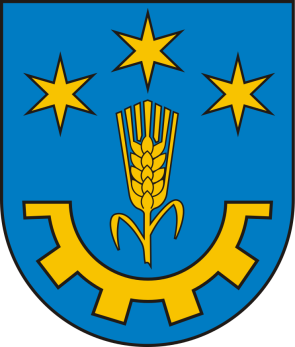 20172017do miasta i z miast w 2013 r.do miasta i z miast w 2014 r.do miasta i z miast w 2015 r.na wieś i ze wsi w 2013 r.na wieś i ze wsi w 2014 r.na wieś i ze wsi w 2015 r.za granicę i zza granicy w 2013 r.za granicę i zza granicy w 2014 r.za granicę i zza granicy w 2015 r.Wykres 6. Zasoby mieszkaniowe w gminie w latach 2013-2015Wykres 7. Mieszkania pozostające w zasobach gminy w latach 2013-20152013 r.2014 r.2015 r.liczba gospodarstw, którym przyznano dodatki mieszkaniowe504440liczba przyznanych dodatków mieszkaniowych625504453wartość przyznanych dodatków mieszkaniowych (w zł)105.94488.02085.174Wykres 9. Podmioty gospodarcze w gminie w latach 2013-2015Wykres 10. Podmioty gospodarcze w gminie w poszczególnych sekcjach Polskiej Klasyfikacji Działalności (PKD) w 2015 rokuWykres 11. Mieszkańcy gminy posiadający zatrudnienie w latach 2013-2015*Wykres 12. Bezrobotni w gminie według płci w latach 2013-2015lp.nazwa placówkiadres placówki1.Zespół Szkół w Gorzycachul. Edukacji Narodowej 3, 
39-432 Gorzyce2.Szkoła Podstawowa nr 1 im. Ks. Adama Osetkaul. Szkolna 45, 39-432 Gorzyce3.Samorządowe Przedszkole w Gorzycachul. Edukacji Narodowej 3, 
39-432 Gorzyce4.Zespół Szkół we WrzawachWrzawy 490, 39-432 Gorzyce5.Zespół Szkolno-Przedszkolny w TrześniTrześń, ul. Szkolna 2, 39-432 Gorzyce6.Zespół Szkolno-Przedszkolny w SokolnikachSokolniki, ul. Sandomierska 80, 
39-432 Gorzyce7.Szkoła Podstawowa im. Stanisława JachowiczaFurmany, ul. Kościelna 2, 
39-400 Tarnobrzeg8.Zespół Szkół im. por. Józefa Sarny w Gorzycachul. Żwirki i Wigury 2, 39-432 Gorzycelp.nazwa placówkiadres placówki1.Środowiskowy Dom Kultury w GorzycachPlac Erazma Mieszczańskiego 10, 
39-432 Gorzyce2.Dom Kultury we WrzawachWrzawy 486, 39-432 Gorzyce3.Dom Kultury w SokolnikachSokolniki, ul. Sandomierska 84, 
39-432 Gorzyce4.Gminna Biblioteka Publiczna w GorzycachPlac Erazma Mieszczańskiego 8, 
39-432 Gorzyce5.Gminna Biblioteka Publiczna w Gorzycach, 
Filia w TrześniTrześń, ul. Św. Floriana 16/1, 
39-432 Gorzyce6.Gminna Biblioteka Publiczna w Gorzycach, 
Filia w SokolnikachSokolniki, ul. Sandomierska 84, 
39-432 Gorzyce7.Gminna Biblioteka Publiczna w Gorzycach, 
Filia we WrzawachWrzawy 486, 39-432 Gorzyce8.Świetlica wiejska w FurmanachFurmany, ul. Trześniowska, 
39-400 Tarnobrzeglp.nazwa obiektuadres obiektu1.Boisko sportowe wraz z budynkiem socjalnym w Gorzycachul. Piłsudskiego 30, 39-432 Gorzyce2.Boisko sportowe wraz z budynkiem socjalnym we WrzawachWrzawy, 39-432 Gorzyce3.Boisko sportowe wraz z budynkiem socjalnym w SokolnikachSokolniki, ul. Zastawie 29, 
39-432 Gorzyce4.Boisko sportowe wraz z budynkiem socjalnym w TrześniTrześń, ul. Błonie, 39-432 Gorzyce5.Boisko sportowe wraz z budynkiem socjalnym w FurmanachFurmany, 39-400 Tarnobrzeg6. Zalew w Gorzycachul. Przybyłów, 39-432 Gorzycelp.nazwa podmiotuadres podmiotu1.Niepubliczny Zakład Opieki Zdrowotnej „Dom-Med” w Gorzycachul. Piłsudskiego 17, 39-432 Gorzyce2.Niepubliczny Zakład Opieki Zdrowotnej „Eskulap” w Gorzycachul. Piłsudskiego 17, 39-432 Gorzyce4.Niepubliczny Zakład Opieki Zdrowotnej „Adam i Ewa” w Sokolnikachul. Sandomierska 84/4, 
Sokolniki, 39-432 Gorzyce5.Indywidualna Praktyka Pielęgniarska w Gorzycach, Barbara Kaczorul. Piłsudskiego 17, 39-432 Gorzyce6.Indywidualna Praktyka Pielęgniarska w Gorzycach, Halina Jaskułaul. Piłsudskiego 17/32, 39-432 Gorzyce7.Indywidualna Praktyka Pielęgniarska w Gorzycach, Halina Nowakul. Sandomierska 69, 39-432 Gorzyce8.Indywidualna Praktyka Pielęgniarska w Gorzycach, Teresa Lipińskaul. Piłsudskiego 17, 39-432 Gorzyce9.Indywidualna Praktyka Pielęgniarska w Trześni, Halina Kaputul. Św. Floriana 16, 39-432 Trześń10.Indywidualna Praktyka Położnicza w Gorzycach, 
Helena Tymickaul. Piłsudskiego 17, 39-432 Gorzyce11.Indywidualna Praktyka Położnicza w Gorzycach, Krystyna Kosiorowskaul. Piłsudskiego 17, 39-432 Gorzyce12.Indywidualna Praktyka Pielęgniarska w Sokolnikach,Małgorzata Turek ul. Sandomierska 30, Sokolniki, 39-432 GorzyceWykres 18. Schorzenia najczęściej stwierdzane u dzieci i młodzieży w 2015 rokuWykres 19. Schorzenia najczęściej stwierdzane u osób dorosłych w 2015 rokuWykres 20. Osoby niepełnosprawne w ogóle mieszkańców gminy w 2002 rokuWykres 21. Struktura wiekowa osób niepełnosprawnych w gminie w 2002 rokuWykres 22. Osoby niepełnosprawne w wieku 13 lat i więcej w gminie według poziomu wykształcenia w 2002 rokuWykres 23. Osoby niepełnosprawne w gminie według aktywności ekonomicznej w 2002 rokuw Polscew 100-tys. mieściew 25-tys. mieściew 10-tys. gminieliczba osób uzależnionych od alkoholuok. 2% populacjiok. 800 tys.ok. 2.000 osóbok. 500 osóbok. 200 osóbdorośli żyjący w otoczeniu alkoholika (współmałżonkowie, rodzice)ok. 4% populacjiok. 1,5 mlnok. 4.000 osóbok. 1.000 osóbok. 400 osóbdzieci wychowujące się w rodzinach alkoholikówok. 4% populacjiok. 1,5 mlnok. 4.000 osóbok. 1.000 osóbok. 400 osóbosoby pijące szkodliwie5-7% populacji2-2,5 mln5.000-7.000 osób1.250-1.750 osóbok. 500-700 osóbofiary przemocy domowej w rodzinach z problemem alkoholowym2/3 osób dorosłych oraz 2/3 dzieci z tych rodzinrazem 
ok. 2 mln osób: dorosłych i dzieciok. 5.300 osób: dorosłych i dzieciok. 1.330 osób: dorosłych i dzieciok. 530 osób: dorosłych i dziecinazwa jednostkiadres jednostkiPunkt Konsultacyjno-Informacyjny w Gorzycachul. 3 Maja 4, 39-432 GorzyceOśrodek Pomocy Społecznej w Gorzycachul. 3 Maja 4, 39-432 GorzyceZespół interdyscyplinarny ds. Przeciwdziałania Przemocy w Rodzinieul. 3 Maja 4, 39-432 GorzyceŚwietlica środowiskowa w Gorzycach39-432 GorzyceCentrum Wsparcia i Rehabilitacji Społecznej w Gorzycach 
– Specjalistyczny Ośrodek Wsparcia dla Ofiar Przemocy w Rodzinieul. 11 Listopada 12, 39-432 GorzyceKomisariat Policji w Gorzycachul. Piłsudskiego 1, 39-432 GorzyceWojewódzki Ośrodek Terapii Uzależnienia od Alkoholu i Współuzależnienia w Stalowej Woliul. J. Dąbrowskiego 7, 
37-464 Stalowa WolaWojewódzka Przychodnia Terapii Uzależnienia od Alkoholu i Współuzależnienia w Tarnobrzeguul. Wiejska 17, 39-400 TarnobrzegSąd Rejonowy w Tarnobrzegu, Wydział Rodzinny i Nieletnichul. Sienkiewicza 27, 
39-400 Tarnobrzegkategoria przestępstwaliczba sprawcówliczba sprawców nieletnichprzestępstwo drogowe270kradzież mienia60bójka i pobicie51uszczerbek na zdrowiu31fałszerstwo20rozbój10liczba osóbliczba osóbkadra kierownicza11wykształcenie wyższewykształcenie wyższe0specjalizacja z zakresu organizacji pomocy społecznejspecjalizacja z zakresu organizacji pomocy społecznej1pracownicy socjalnipracownicy socjalni8wykształcenie wyższewykształcenie wyższe7wykształcenie średniewykształcenie średnie1specjalizacja 1-ego stopnia w zawodzie pracownika socjalnegospecjalizacja 1-ego stopnia w zawodzie pracownika socjalnego0specjalizacja 2-ego stopnia w zawodzie pracownika socjalnegospecjalizacja 2-ego stopnia w zawodzie pracownika socjalnego0specjalizacja z zakresu organizacji pomocy społecznejspecjalizacja z zakresu organizacji pomocy społecznej0pozostali pracownicypozostali pracownicy7wykształcenie wyższewykształcenie wyższe4wykształcenie średniewykształcenie średnie1wykształcenie innewykształcenie inne2wolontariuszewolontariusze0pracownicy zatrudnieni w ramach zatrudnienia subsydiowanegopracownicy zatrudnieni w ramach zatrudnienia subsydiowanego1stażestaże0rozdziaływysokość wydatków (w zł)wysokość wydatków (w zł)wysokość wydatków (w zł)rozdziaływ 2013 r.w 2014 r.w 2015 r.ochrona zdrowiaochrona zdrowiaochrona zdrowiaochrona zdrowiaprzeciwdziałanie narkomanii6.5007.5007.000przeciwdziałanie alkoholizmowi157.736154.984179.581pomoc społecznapomoc społecznapomoc społecznapomoc społecznaplacówki opiekuńczo-wychowawcze009.620domy pomocy społecznej166.226177.986228.426rodziny zastępcze4.78113.33115.660przeciwdziałanie przemocy w rodzinie2.2051.2501.209wspieranie rodziny (m.in. asystenci rodziny i rodziny wspierające)43.60251.56656.506świadczenia rodzinne, świadczenia z funduszu alimentacyjnego oraz składki na ubezpieczenia emerytalne i rentowe z ubezpieczenia społecznego3.630.7743.833.1853.917.224składki na ubezpieczenia zdrowotne35.69629.54338.016zasiłki i pomoc w naturze oraz składki na ubezpieczenia emerytalne i rentowe157.701149.561143.754dodatki mieszkaniowe105.94488.02085.174zasiłki stałe186.514214.861220.634Ośrodek Pomocy Społecznej707.632796.780836.704usługi opiekuńcze i specjalistyczne usługi opiekuńcze127.649164.406165.751pomoc dla cudzoziemców003.500usuwanie skutków klęsk żywiołowych044.8170pozostała działalność, w tym program „Pomoc państwa w zakresie dożywiania”248.826240.280238.306edukacyjna opieka wychowawczaedukacyjna opieka wychowawczaedukacyjna opieka wychowawczaedukacyjna opieka wychowawczapomoc materialna dla uczniów62.04696.43359.935ogółem5.643.8326.064.5036.207.000w tym w budżecie OPS-u1.661.2451.873.4581.939.363Wykres 28. Osoby w gminie, którym w latach 2013-2015 udzielono pomocy i wsparciaWykres 29. Osoby i rodziny w gminie, którym w latach 2013-2015 przyznano świadczenieWykres 30. Osoby i rodziny w gminie, którym w latach 2013-2015 przyznano świadczenie pieniężneWykres 31. Osoby i rodziny w gminie, którym w latach 2013-2015 przyznano świadczenie niepieniężneformy świadczeńformy świadczeńformy świadczeńliczba osóbliczba osóbliczba osóbliczba świadczeńliczba świadczeńliczba świadczeńformy świadczeńformy świadczeńformy świadczeń2013 r.2014 r.2015 r.2013 r.2014 r.2015 r.pieniężnezasiłek stałyzasiłek stały414749396441459pieniężnezasiłek okresowyzasiłek okresowy826866242245247pieniężnezasiłek celowyzasiłek celowy255263237XXXpieniężnew tym: zasiłek celowy przyznany w ramach programu „Pomoc Państwa w zakresie dożywiania”159196175586723700niepieniężneposiłekposiłek27624924331.65328.76830.356niepieniężnew tym: posiłek przyznany w ramach programu „Pomoc Państwa w zakresie dożywiania”27624924331.65328.76830.356niepieniężneschronienieschronienie767584336606niepieniężneubranieubranie5063059750niepieniężnesprawienie pogrzebusprawienie pogrzebu201201niepieniężneodpłatność gminy za pobyt w domu pomocy społecznejodpłatność gminy za pobyt w domu pomocy społecznej8897376100usługiusługi opiekuńczeusługi opiekuńcze611121.9022.6372.982usługispecjalistyczne usługi opiekuńczespecjalistyczne usługi opiekuńcze000000usługispecjalistyczne usługi dla osób z zaburzeniami psychicznymispecjalistyczne usługi dla osób z zaburzeniami psychicznymi6782.7934.0213.948usługiporadnictwo specjalistyczneporadnictwo specjalistyczne0*0*0*XXXusługipraca socjalnapraca socjalna389*366*341*XXXusługiinterwencja kryzysowainterwencja kryzysowa1*2*1*XXXusługikontrakt socjalnykontrakt socjalny111020XXXindywidualne programy pomocyindywidualny program wychodzenia z bezdomnościindywidualny program wychodzenia z bezdomności000XXXindywidualne programy pomocyindywidualny program zatrudnienia socjalnego (CIS)indywidualny program zatrudnienia socjalnego (CIS)000XXXwspieranie rodziny i piecza zastępczawspieranie rodziny przez asystenta rodziny (liczba asystentów rodziny)6* (1)10* (1)14* (1)XXXwspieranie rodziny i piecza zastępczaodpłatność za pobyt dziecka w pieczy zastępczej (w zł)4.78113.33125.280XXX2013 r.2014 r.2015 r.zasiłki rodzinne i dodatki do zasiłków rodzinnychzasiłki rodzinne i dodatki do zasiłków rodzinnychzasiłki rodzinne i dodatki do zasiłków rodzinnychzasiłki rodzinne i dodatki do zasiłków rodzinnychliczba świadczeń16.49114.44913.306zasiłek pielęgnacyjnyzasiłek pielęgnacyjnyzasiłek pielęgnacyjnyzasiłek pielęgnacyjnyliczba świadczeń3.4903.6793.913świadczenia pielęgnacyjneświadczenia pielęgnacyjneświadczenia pielęgnacyjneświadczenia pielęgnacyjneliczba świadczeń894547564dodatek do świadczenia pielęgnacyjnegododatek do świadczenia pielęgnacyjnegododatek do świadczenia pielęgnacyjnegododatek do świadczenia pielęgnacyjnegoliczba świadczeń23500specjalny zasiłek opiekuńczyspecjalny zasiłek opiekuńczyspecjalny zasiłek opiekuńczyspecjalny zasiłek opiekuńczyliczba świadczeń433119jednorazowa zapomoga z tytułu urodzenia się dzieckajednorazowa zapomoga z tytułu urodzenia się dzieckajednorazowa zapomoga z tytułu urodzenia się dzieckajednorazowa zapomoga z tytułu urodzenia się dzieckaliczba świadczeń95110106ogółemogółemogółemogółemliczba świadczeń21.20918.81818.008zasiłek dla opiekunówzasiłek dla opiekunówzasiłek dla opiekunówzasiłek dla opiekunówliczba świadczeńX8184122013 r.2014 r.2015 r.liczba rodzin, którym przyznano świadczenie969380liczba wypłaconych świadczeń1.8571.7101.805liczba dłużników alimentacyjnych131145154łączna kwota wypłaconych świadczeń (w zł)704.411724.889703.059nazwa i adres instytucji 
oraz podmiot prowadzącyzakres oferowanych usług oraz kategoria klienta oraz potrzeby w zakresie rozwoju instytucjiWarsztat Terapii Zajęciowej w Gorzycach, ul. 11 Listopada 12, 
39-432 Gorzyce.Podmiot prowadzący: 
Ośrodek Pomocy Społecznej w Gorzycach.Zakres oferowanych usług: rehabilitacja zawodowa i społeczna mająca na celu przygotowanie do podjęcia zatrudnienia.Kategoria klienta: osoby niepełnosprawne posiadające orzeczenie o umiarkowanym lub znacznym stopniu niepełnosprawności, głównie z upośledzeniem umysłowym, zaburzeniami psychicznymi i upośledzeniem narządów ruchu.Potrzeby w zakresie rozwoju instytucji: utworzenie kolejnych pracowni terapeutycznych, nawiązanie współpracy z zakładami pracy chronionej lub zakładami aktywności zawodowej.Środowiskowy Dom Samopomocy w Gorzycach, ul. 11 Listopada 12, 
39-432 Gorzyce.Podmiot prowadzący: 
Powiat tarnobrzeski.Zakres oferowanych usług: zapewnienie oparcia społecznego dla osób z zaburzeniami psychicznymi i upośledzeniem umysłowym przez świadczenie usług dostosowanych do ich potrzeb (trening funkcjonowania w codziennym życiu, gospodarowania własnymi środkami finansowymi, umiejętności interpersonalnych i rozwiązywania problemów oraz umiejętności spędzania wolnego czasu, poradnictwo psychologiczne, pomoc w załatwianiu spraw urzędowych, pomoc w dostępie do niezbędnych świadczeń zdrowotnych i niezbędnej opieki, terapia ruchowa, inne formy postępowania przygotowujące do uczestnictwa w warsztatach terapii zajęciowej lub podjęcia zatrudnienia).Kategoria klienta: osoby przewlekle chore psychicznie, osoby z upośledzeniem umysłowym.Potrzeby w zakresie rozwoju instytucji: zwiększenie liczby miejsc w placówce, zmiana sposobu oświetlenia pomieszczeń (doświetlenie pomieszczeń), doposażenie pracowni.Centrum Wsparcia i Rehabilitacji Społecznej – Specjalistyczny Ośrodek Wsparcia dla Ofiar Przemocy w Rodzinie w Gorzycach, ul. 11 Listopada 12, 
39-432 Gorzyce.Podmiot prowadzący: 
Powiat tarnobrzeski.Zakres oferowanych usług: działania interwencyjne (zapewnienie schronienia, ochrona przed sprawcą przemocy, udzielenie pomocy psychologicznej, prawnej, medycznej i socjalnej), działania terapeutyczno-wspomagające (diagnoza problemu przemocy, opracowanie planu pomocy, poradnictwo, prowadzenie grup wsparcia, terapia indywidualna, ocena sytuacji dzieci, konsultacje wychowawcze), usługi bytowe (zapewnienie całodobowego pobytu zgodnie ze standardami określonymi przez MRPiPS).Kategoria klienta: osoby dotknięte przemocą w rodzinie.Potrzeby w zakresie rozwoju instytucji: wykorzystanie wolnych powierzchni Centrum pod inne działalności związane z pomocą społeczną, zwiększenie wysokości dotacji na działalność SOW.Schronisko dla bezdomnych kobiet im. Św. Brata Alberta w Gorzycach, ul. Sandomierska 84a, 
39-432 Gorzyce.Podmiot prowadzący: Koło Gorzyckie Towarzystwa Pomocy im. Św. Brata Alberta.Zakres oferowanych usług: niesienie pomocy bezdomnym i ubogim kobietom w duchu Św. Brata Alberta. Schronisko zapewnia bezdomnym potrzeby pierwszego rzędu – miejsca noclegowe, gorące posiłki, podstawowe środki higieny osobistej oraz wszechstronną opiekę socjalną i posługę duchową.Kategoria klienta: kobiety bezdomne.Potrzeby w zakresie rozwoju instytucji: zainstalowanie windy oraz doposażenie kuchni, pokoi i pralni.Świetlica środowiskowa w Gorzycach, ul. 3 Maja 4, 
39-432 Gorzyce.Podmiot prowadzący: 
Stowarzyszenie Na Rzecz Dzieci i Młodzieży „Sami dla Siebie” w Gorzycach.Zakres oferowanych usług: zapewnienie dzieciom potrzebującym wsparcia opieki i wychowania, pomocy w nauce, pomocy terapeutycznej, prowadzenie wśród nich działalności informacyjnej i edukacyjnej w zakresie przeciwdziałania uzależnieniom od alkoholu i narkotyków, organizowanie dla nich czasu wolnego, imprez upominkowych, m.in. z okazji Św. Mikołaja, umożliwienie im rozwijania zainteresowań itp.Kategoria klienta: dzieci i młodzież z rodzin przeżywających problemy opiekuńczo-wychowawcze.nazwa i adres instytucji 
oraz podmiot prowadzącyzakres oferowanych usług oraz kategoria klientaSchronisko dla Mężczyzn przy Parafii Matki Bożej Nieustającej Pomocy w Tarnobrzegu, ul. Zwierzyniecka 22a, 
39-400 Tarnobrzeg. 
Podmiot prowadzący: 
Parafia Matki Bożej Nieustającej Pomocy w Tarnobrzegu.Zakres oferowanych usług: schronienie i posiłek.Kategoria klienta: bezdomni mężczyźni.Schronisko dla Mężczyzn w Sandomierzu, 
ul. Trześniowska 13, 
27-600 Sandomierz. 
Podmiot prowadzący:Caritas Diecezji Sandomierskiej.Zakres oferowanych usług: schronienie i posiłek.Kategoria klienta: bezdomni mężczyźni.Ośrodek Rehabilitacyjno-Edukacyjny „Radość Życia” w Sandomierzu, 
ul. Opatowska 10, 
ul. Trześniowska 9, 
27-600 Sandomierz.Podmiot prowadzący: 
Caritas Diecezji Sandomierskiej.Zakres oferowanych usług: edukacja osób niepełnosprawnych; w ramach Ośrodka funkcjonują: Przedszkole Specjalne, Szkoła Podstawowa Specjalna, Szkoła Podstawowa dla uczniów z autyzmem, Gimnazjum Specjalne, Gimnazjum Specjalne dla uczniów z autyzmem, Szkoła przysposabiająca do pracy, Niepubliczna Poradnia Psychologiczno-Pedagogiczna.Kategoria klienta: dzieci i młodzież z niepełnosprawnością intelektualną w stopniu umiarkowanym, znacznym i głębokim, a także z niepełnosprawnością sprzężoną np. z niedowidzeniem, niedosłuchem, epilepsją, autyzmem itp.Specjalny Ośrodek Szkolno-Wychowawczy w Grębowie, 
ul. Dolańskich 142, 39-410 Grębów. Podmiot prowadzący: 
Powiat tarnobrzeski.Zakres oferowanych usług: edukacja osób niepełnosprawnych; W ramach Ośrodka funkcjonują: 
Szkoła Podstawowa (klasy 1-6), Gimnazjum (klasy 1-3), Zasadnicza Szkoła Zawodowa (kierunki: kucharz, ogrodnik), Szkoła przysposabiająca do pracy.Dla dzieci do 7 roku życia prowadzone są zajęcia wczesnego wspomagania rozwoju.Kategoria klienta: dzieci i młodzież z niepełnosprawnością intelektualną w stopniu lekkim, umiarkowanym, znacznym i głębokim, z autyzmem oraz ze sprzężonymi niepełnosprawnościami.Warsztat Terapii Zajęciowej w Sandomierzu, 
ul. Zawichojska 13, 
27-600 Sandomierz. 
Podmiot prowadzący: Stowarzyszenie na Rzecz Pomocy Osobom Niepełnosprawnym „Tratwa” Sandomierz.Zakres oferowanych usług: rehabilitacja zawodowa i społeczna mająca na celu przygotowanie do podjęcia zatrudnienia.Kategoria klienta: osoby niepełnosprawne posiadające orzeczenie o umiarkowanym lub znacznym stopniu niepełnosprawności.Dom Pomocy Społecznej w Nowej Dębie, 
ul. Jana Pawła 27, 
39-460 Nowa Dęba. 
Podmiot prowadzący: 
Powiat tarnobrzeski.Zakres oferowanych usług: zaspokajanie potrzeb bytowych, świadczenia opiekuńcze i wspomagające na poziomie obowiązującego standardu w zakresie i formach wynikających z indywidualnych potrzeb mieszkańca, umożliwienie i organizacja korzystania ze świadczeń zdrowotnych wynikających z przepisów o powszechnym ubezpieczeniu zdrowotnym oraz świadczenie całodobowych usług zdrowotnych wykraczających poza uprawnienia tego ubezpieczenia.Kategoria klienta: osoby przewlekle somatycznie chorze.Dom Pomocy Społecznej 
im. Józefa Gawła w Stalowej Woli, 
ul. Dmowskiego 2, 
37-450 Stalowa Wola. 
Podmiot prowadzący: 
Powiat stalowowolski.Zakres oferowanych usług: zaspokajanie potrzeb bytowych, religijnych, kulturalnych i edukacyjnych, całodobowa opieka i pielęgnacja, zagwarantowanie mieszkańcom warunków do bezpiecznego i godnego życia na poziomie obowiązującego standardu określonego w przepisach wykonawczych w zakresie i formach wynikających z indywidualnych potrzeb mieszkańców Domu.Kategoria klienta: osoby przewlekle somatycznie chore.Dom Pomocy Społecznej 
w Rudzie Różanieckiej, 
Ruda Różaniecka 53, 
37-613 Ruda Różaniecka.Podmiot prowadzący:Powiat lubaczowski.Zakres oferowanych usług: zaspokajanie potrzeb bytowych, świadczenia opiekuńcze, wspomagające i zdrowotne na poziomie obowiązującego standardu określonego w przepisach wykonawczych w zakresie i formach wynikających z indywidualnych potrzeb mieszkańców Domu.Kategoria klienta: osoby przewlekle psychicznie chore.Dom Pomocy Społecznej w Górnie, ul. Rzeszowska 7, 36-051 Górno. Podmiot prowadzący: 
Powiat rzeszowski.Zakres oferowanych usług: zaspokajanie potrzeb bytowych, świadczenia opiekuńcze i wspomagające na poziomie obowiązującego standardu określonego w przepisach wykonawczych w zakresie i formach wynikających z indywidualnych potrzeb mieszkańców Domu.Kategoria klienta: osoby przewlekle psychicznie chore.Dom Pomocy Społecznej 
im. Hr. Eligiusza Suchodolskiego 
dla dzieci i młodzieży niepełnosprawnej intelektualnie w Folwarku, Folwark 20, 
23-275 Gościeradów.Podmiot prowadzący: 
Powiat kraśnicki.Zakres oferowanych usług: zaspokajanie potrzeb bytowych, świadczenia opiekuńcze, wspomagające i edukacyjne na poziomie obowiązującego standardu określonego w przepisach wykonawczych w zakresie i formach wynikających z indywidualnych potrzeb mieszkańców Domu, z uwzględnieniem wolności, godności, intymności i poczucia bezpieczeństwa oraz stopnia ich fizycznej i psychicznej sprawności, umożliwienie korzystania z przysługujących na podstawie odrębnych przepisów świadczeń zdrowotnych, świadczenie niezbędnych usług pielęgnacyjnych.Kategoria klienta: dzieci i młodzież niepełnosprawna intelektualnie, dorośli niepełnosprawni intelektualnie.lp.nazwa i adres organizacjicharakterystyka działania1.Stowarzyszenie Uniwersytet Trzeciego Wieku, 
ul. 3 Maja 4, 39-432 Gorzyce.Prowadzenie edukacji z różnych dziedzin, a w szczególności profilaktyki zdrowia, nauk humanistycznych, kultury i sztuki, nauk społecznych i ekonomicznych, technicznych i ekologii, aktywizacja społeczna osób starszych, utrzymywanie, nawiązywanie i zacieśnienie więzi i kontaktów miedzy mieszkańcami gminy, inicjowanie działań na rzecz środowiska ludzi starszych, niepełnosprawnych, chorych, bezrobotnych, podtrzymywanie tradycji narodowej i lokalnej.2.Gorzyckie Stowarzyszenie Inicjatyw Lokalnych w Gorzycach, 
ul. 3 Maja 4, 39-432 Gorzyce.Wspieranie lokalnych inicjatyw społecznych na rzecz rozwoju gminy Gorzyce w dziedzinach: kultury i dziedzictwa narodowego, pomocy rodzinie i niepełnosprawnym, sportu i zdrowego trybu życia, ekologii i zdrowej żywności, rolnictwa i agroturystyki, bezpieczeństwa, przedsiębiorczości, zarządzania projektami i pozyskiwania funduszy pomocowych.3.Towarzystwo Kulturalno-Historyczne Gminy Gorzyce, ul. Metalowców 2/37, 
39-432 Gorzyce.Inicjowanie i organizowanie różnorodnych form życia społecznego i kulturalnego, propagowanie historii, kultury, sztuki i obyczajów regionu, inspirowanie działań służących wszechstronnemu rozwojowi społeczności lokalnej.4.Stowarzyszenie Przyjaciół Wsi Trześń, 
ul. Św. Floriana 16/9, 
39-432 Gorzyce.Rozwijanie i propagowanie inicjatyw, postaw i działań sprzyjających promocji i rozwojowi środowiska wiejskiego i regionu, rozwój zainteresowań związanych z historią, tradycją, dziedzictwem kulturowym, wspieranie rozwoju i integracji społeczności lokalnych, w tym rozwijanie twórczych zainteresowań dzieci i młodzieży.5.Stowarzyszenie Sympatyków Szkoły Podstawowej nr 1 w Gorzycach, 
ul. Szkolna 45, 
39-432 Gorzyce.Wspomaganie m.in. Szkoły Podstawowej nr 1 w Gorzycach w zakresie zapewnienia równych szans uczniom, rozwoju talentów, opieki nad dziećmi w trudnej sytuacji, pomoc w pozyskiwaniu środków unijnych na wyposażenie placówki, dofinansowanie uroczystości szkolnych, działalności kulturalnej, sportowej, turystycznej, włączanie się w sprawy lokalne, tj. prowadzenie Punktu Konsultacyjnego.6.Stowarzyszenie na rzecz Dzieci i Młodzieży 
„Sami dla Siebie”, 
ul. Edukacji Narodowej 3, 
39-432 Gorzyce.Integracja środowiska w podejmowaniu inicjatyw i działań na rzecz wyrównywania szans edukacyjnych młodzieży oraz rozwoju intelektualnego dzieci i młodzieży, kształtowanie pozytywnych cech charakteru i osobowości młodzieży, organizowanie życia młodzieżowego w różnych dziedzinach.7.Stowarzyszenie Przyjaciół Szkoły Podstawowej nr 2, 
ul. Edukacji Narodowej 3, 
39-432 Gorzyce.Rozwijanie i wspieranie działań edukacyjnych i kulturalnych na rzecz dzieci oraz społeczności lokalnej m.in. poprzez: rozwijanie zainteresowań intelektualnych, artystycznych, sportowo-rekreacyjnych i turystycznych uczniów.8.Stowarzyszenie Jesteśmy Razem „Furmany”, Furmany, 
ul. Trześniowska 13, 
39-432 Gorzyce.Przyczynianie się do integracji środowiska wiejskiego, kształtowanie pozytywnego wizerunku wsi, wzmacnianie pozycji kobiet, ochrona i promocja zdrowia, pomoc społeczna.9.Stowarzyszenie 
„Razem dla Wrzaw”, 
Wrzawy, 39-432 Gorzyce.Działalność na rzecz rozwoju lokalnego.10.Stowarzyszenie na rzecz integracji społecznej 
„Wokół Nas”, 
ul. 11 Listopada 12, lok. 321, 
39-432 GorzyceOrganizowanie i prowadzenie działalności na rzecz budowy wieloaspektowego wsparcia dla osób, rodzin, grup społecznych i społeczności lokalnych w wyrównywaniu ich szans we wszystkich dziedzinach życia społecznego i zawodowego.11.Towarzystwo Obrony Przyrody „Ostoja”,
39-432 GorzyceBadanie, odnajdywanie i zabieganie o ochronę miejsc cennych przyrodniczo, najczęściej ekosystemów naturalnych lub do naturalnych zbliżonych.12.Stowarzyszenie Wędkarskie Sanna Motycze, Motycze Poduchowne 25,
39-432 Gorzyce.Działalność rekreacyjna i hobbystyczna.13.Stowarzyszenie Gminna Sieć Komputerowa „Gonet” w Gorzycach, Plac Erazma Mieszczańskiego 5, 
39-432 Gorzyce.Prowadzenie osiedlowej sieci komputerowej z dostępem do sieci Internet w osiedlu Gorzyce.14.Stowarzyszenie Producentów Fasoli „Piękny Jaś” we Wrzawach, 
Wrzawy 29, 39-432 Gorzyce.Pogłębianie wiedzy fachowej w zakresie produkcji fasoli, reprezentowanie interesów ekonomicznych członków, udział w negocjacjach cenowych z organizacjami skupującymi, pomoc w uzyskaniu przez członków kredytów na inwestycje.15.Trześniowskie Stowarzyszenie Inicjatyw Sportowych „Lider”, Trześń, ul. Św. Floriana 12, 
39-432 Gorzyce.Promowanie ruchu sportowego dzieci i młodzieży, założenie i prowadzenie Dziecięcej Akademii Piłkarskiej „Lider”, założenie i prowadzenie Akademii Rekreacji Ruchowej „Lider” promującej aktywne spędzanie czasu wolnego przez młodzież i dorosłych.16.Ludowy Zespół Sportowy „Sokół” Sokolniki, Sokolniki, ul. Zastawie 29, 
39-432 Gorzyce.Krzewienie kultury fizycznej wśród dzieci, młodzieży i dorosłych oraz wychowywanie dzieci i młodzieży przez kulturę fizyczną i sport.17.Ludowy Zespół Sportowy „San” Wrzawy, Wrzawy 356, 39-432 Gorzyce.Krzewienie kultury fizycznej wśród dzieci, młodzieży i dorosłych oraz wychowywanie dzieci i młodzieży przez kulturę fizyczną i sport.18.Ludowy Zespół Sportowy „Płomień” Trześń, 
39-432 Gorzyce.Upowszechnianie wiedzy o sporcie i szerzenie kultury sportowej, organizowanie konkursów, wystaw, pokazów, odczytów, sympozjów, seminariów, prowadzenie działalności sportowej, udzielanie pomocy sportowcom, organizowanie życia koleżeńskiego wśród młodzieży.19.Gorzycki Klub Sportowy „Stal” Gorzyce, ul. Piłsudskiego 30, 
39-432 Gorzyce.Upowszechnianie kultury fizycznej i sportu, rozwijanie rekreacji ruchowej, turystyki, różnych form aktywnego wypoczynku wśród pracowników Zakładu Federal-Mogul Gorzyce S.A., popularyzowanie i rozwijanie różnych dyscyplin sportowych z wiodącą piłką nożną, przeciwdziałanie patologiom społecznym, szczególnie wśród dzieci i młodzieży.20.Gorzycki Klub Karate „Kyokushin”, 
ul. Porucznika J. Sarny 1/34, 
39-432 Gorzyce.Zapewnienie młodzieży udziału w sporcie kwalifikowanym, kształtowanie wysokich wartości moralnych i fizycznych, propagowanie idei regularnego uprawiania sportu.21.Gminny Międzyszkolny Lekkoatletyczny Klub Sportowy „Sprint”, ul. Edukacji Narodowej 3, 
39-432 Gorzyce.Planowanie i organizowanie pozaszkolnych zajęć sportowych z ukierunkowaniem na dyscypliny lekkoatletyczne, promowanie wśród młodzieży wolnego od uzależnień zdrowego stylu życia.22.Parafialny Klub Sportowy „Emaus”, 
ul. Piłsudskiego 29, 
39-432 Gorzyce.Wychowanie dzieci, młodzieży i dorosłych przez kulturę, rekreację, sport i turystykę w oparciu o zasady wychowania katolickiego, udział w międzynarodowej i krajowej wymianie młodzieży i dorosłych oraz w katolickich krajowych i międzynarodowych imprezach sportowych.23.Uczniowski Klub Sportowy „Zeus” Trześń, Trześń, ul. Szkolna 2, 
39-432 Gorzyce.Upowszechnianie kultury fizycznej wśród dzieci i młodzieży, prowadzenie zajęć w sekcjach sportowych tenisa stołowego, piłki siatkowej, piłki nożnej oraz zajęć ogólnorozwojowych, planowanie i organizowanie pozalekcyjnego życia sportowego uczniów.24.Uczniowski klub Sportowy „Donic” SP-2, 
ul. Edukacji Narodowej 3, 
39-432 Gorzyce.Organizowanie działalności sportowej ze szczególnym uwzględnieniem funkcji zdrowotnych, organizowanie zajęć sportowych oraz współzawodnictwa sportowego, podnoszenie umiejętności sportowych uczestników w zakresie tenisa stołowego.25.Uczniowski Klub Sportowy „Set” Gorzyce, 
ul. Edukacji Narodowej 3, 
39-432 Gorzyce.Organizowanie pozalekcyjnego życia sportowego uczniów, angażowanie uczniów do różnorodnych form aktywności ruchowej, gier i zabaw, uczestnictwo w imprezach sportowych, organizowanie działalności sportowej ze szczególnym uwzględnieniem funkcji zdrowotnych.26.Klub Biegowy „Fartlek” Gorzyce Okolice, 
ul. Porucznika. J. Sarny 1/11, 
39-432 Gorzyce.Organizowanie zajęć sportowych oraz stwarzanie warunków do rozwoju uzdolnień z ukierunkowaniem na dyscypliny lekkoatletyczne, organizowanie działalności sportowej i rekreacyjnej, promocja zdrowego stylu życia, wolnego od uzależnień, organizowanie imprez sportowych.27.Ochotnicza Straż Pożarna w Gorzycach, ul. Pańska 1, 
39-432 Gorzyce.Prowadzenie działalności mającej na celu zapobieganie pożarom, uczestnictwo w akcjach ratowniczych przeprowadzanych w czasie pożarów, zagrożeń ekologicznych związanych z ochroną środowiska oraz innych klęsk i zdarzeń, informowanie ludności o istniejących zagrożeniach pożarowych i ekologicznych oraz sposobach ochrony przed nimi, rozwijanie wśród członków ochotniczej straży pożarnej kultury fizycznej i sportu oraz prowadzenie działalności kulturalno-oświatowej i rozrywkowej.28.Ochotnicza Straż Pożarna w Trześni, ul. Błonie 4, 
39-432 Gorzyce.Prowadzenie działalności mającej na celu zapobieganie pożarom, uczestnictwo w akcjach ratowniczych przeprowadzanych w czasie pożarów, zagrożeń ekologicznych związanych z ochroną środowiska oraz innych klęsk i zdarzeń, informowanie ludności o istniejących zagrożeniach pożarowych i ekologicznych oraz sposobach ochrony przed nimi, rozwijanie wśród członków ochotniczej straży pożarnej kultury fizycznej i sportu oraz prowadzenie działalności kulturalno-oświatowej i rozrywkowej.29.Ochotnicza Straż Pożarna w Sokolnikach, ul. Sandomierska 90, 
39-432 Gorzyce.Prowadzenie działalności mającej na celu zapobieganie pożarom, uczestnictwo w akcjach ratowniczych przeprowadzanych w czasie pożarów, zagrożeń ekologicznych związanych z ochroną środowiska oraz innych klęsk i zdarzeń, informowanie ludności o istniejących zagrożeniach pożarowych i ekologicznych oraz sposobach ochrony przed nimi, rozwijanie wśród członków ochotniczej straży pożarnej kultury fizycznej i sportu oraz prowadzenie działalności kulturalno-oświatowej i rozrywkowej.30.Ochotnicza Straż Pożarna we Wrzawach, Wrzawy 535, 
39-432 Gorzyce.Prowadzenie działalności mającej na celu zapobieganie pożarom, uczestnictwo w akcjach ratowniczych przeprowadzanych w czasie pożarów, zagrożeń ekologicznych związanych z ochroną środowiska oraz innych klęsk i zdarzeń, informowanie ludności o istniejących zagrożeniach pożarowych i ekologicznych oraz sposobach ochrony przed nimi, rozwijanie wśród członków ochotniczej straży pożarnej kultury fizycznej i sportu oraz prowadzenie działalności kulturalno-oświatowej i rozrywkowej.31.Ochotnicza Straż Pożarna w Orliskach, Orliska 65, 
39-432 Gorzyce.Prowadzenie działalności mającej na celu zapobieganie pożarom, uczestnictwo w akcjach ratowniczych przeprowadzanych w czasie pożarów, zagrożeń ekologicznych związanych z ochroną środowiska oraz innych klęsk i zdarzeń, informowanie ludności o istniejących zagrożeniach pożarowych i ekologicznych oraz sposobach ochrony przed nimi, rozwijanie wśród członków ochotniczej straży pożarnej kultury fizycznej i sportu oraz prowadzenie działalności kulturalno-oświatowej i rozrywkowej.32.Ochotnicza Straż Pożarna w Furmanach, ul. Trześniówka 13, 
39-400 Tarnobrzeg.Prowadzenie działalności mającej na celu zapobieganie pożarom, uczestnictwo w akcjach ratowniczych przeprowadzanych w czasie pożarów, zagrożeń ekologicznych związanych z ochroną środowiska oraz innych klęsk i zdarzeń, informowanie ludności o istniejących zagrożeniach pożarowych i ekologicznych oraz sposobach ochrony przed nimi, rozwijanie wśród członków ochotniczej straży pożarnej kultury fizycznej i sportu oraz prowadzenie działalności kulturalno-oświatowej i rozrywkowej.33.Ochotnicza Straż Pożarna w Motyczu Poduchownym, Motycze Poduchowne 49, 
39-432 Gorzyce.Prowadzenie działalności mającej na celu zapobieganie pożarom, uczestnictwo w akcjach ratowniczych przeprowadzanych w czasie pożarów, zagrożeń ekologicznych związanych z ochroną środowiska oraz innych klęsk i zdarzeń, informowanie ludności o istniejących zagrożeniach pożarowych i ekologicznych oraz sposobach ochrony przed nimi, rozwijanie wśród członków ochotniczej straży pożarnej kultury fizycznej i sportu oraz prowadzenie działalności kulturalno-oświatowej i rozrywkowej.Wykres 36. Jaki jest poziom bezrobocia w gminie?Wykres 37. Jakie działania należałoby podjąć w celu poprawy sytuacji osób bezrobotnych?Wykres 38. Przyczyny ubóstwa wśród mieszkańców gminy?Wykres 39. Jakie działania powinny być podejmowane na rzecz dotkniętych problemem ubóstwa?Wykres 40. Jaka jest skala problemu bezdomności w gminie?Wykres 41. Jakie działania byłby najskuteczniejsze w zapobieganiu i rozwiązywaniu problemu bezdomności?Wykres 42. Przyczyny bezradności w sprawach opiekuńczo-wychowawczych oraz w prowadzeniu gospodarstwa domowego w gminieWykres 43. Jakie działania poprawiłyby sytuację rodzin niewydolnych wychowawczo w gminie?Wykres 45. Przyczyny występowania problemu uzależnień wśród mieszkańców gminyWykres 46. Jakie działania powinny być podejmowane na rzecz osób uzależnionych i ich rodzin?Wykres 47. Znajomość przypadków przemocy w rodzinie w gminieWykres 48. Jakie kroki byłyby najskuteczniejsze w zakresie przeciwdziałania przemocy w rodzinie?Wykres 49. Problemy najczęściej dotykające osoby starsze z gminyWykres 50. Jakie działania poprawiłyby sytuację osób starszych w gminie?Wykres 51. Problemy, których najczęściej doświadczają osoby niepełnosprawne z gminyWykres 52. Jakie działania umożliwiłyby osobom niepełnosprawnym pełniejszy udział w życiu społecznym?Wykres 53. Czy czuje się Pani/Pan bezpiecznie w gminie?Wykres 54. Przyczyny braku bezpieczeństwa w gminieMocne stronySłabe stronycentralne położenie gminy w trójkącie miast Sandomierz – Stalowa Wola 
– TarnobrzegRejon Inwestycyjny „Gorzyce” wchodzący w skład Tarnobrzeskiej Specjalnej Strefy Ekonomicznej „Euro Park Wisło-San”dobry klimat dla przedsiębiorczości na terenie gminytradycja uprawy fasoli „Piękny Jaś“ będącej produktem regionalnym o nazwie chronionej prawem unijnympodejmowanie, m.in. przy współpracy z Powiatowym Urzędem Pracy, skutecznych działań na rzecz ograniczenia bezrobocia w gminie (poszerzenie strefy ekonomicznej, staże, roboty publiczne, prace interwencyjne)upowszechnianie ofert pracy oraz informacji o wolnych miejscach pracy, usługach poradnictwa zawodowego i szkoleniachzachęcanie inwestorów do tworzenia w gminie nowych miejsc pracy (przygotowywanie terenów pod inwestycje, oferowanie ulg podatkowych)diagnozowanie problemu bezdomności w gminie, informowanie bezdomnych o przysługujących im prawach i dostępnych formach pomocyświadczenie standaryzowanych usług na rzecz bezdomnych oraz zapewnianie wsparcia osobom wychodzącym z bezdomnościpodejmowanie współpracy z organizacjami pozarządowymi działającymi na rzecz osób bezdomnychbezrobocie i zbyt mała liczba miejsc pracyniewielka liczba inwestorów w gminierozdrobnienie gospodarstw rolnychniewystarczające działania promocyjne gminydeficyt podmiotów ekonomii społecznej w gminienieodpowiednie zasoby mieszkań komunalnych w gminie, w tym socjalnychbrak indywidualnych programów wychodzenia z bezdomnościniewielka skala działań służących pozyskaniu środków finansowych z funduszy zewnętrznych na przeciwdziałanie bezrobociu (m.in. z funduszy strukturalnych Unii Europejskiej)SzanseZagrożeniadalszy spadek poziomu bezrobociawiększa aktywność osób bezrobotnych w poszukiwaniu pracymożliwość rozwoju turystyki dzięki posiadanych przez gminę zasobom przyrodniczym i kulturowymwzrost atrakcyjności obszarów wiejskich w aspekcie wypoczynku i rekreacji; tworzenie na terenie gminy gospodarstw agroturystycznychwzrost znaczenia rolnictwa ekologicznegoduży potencjał inwestorów w regioniemożliwość znalezienia zatrudnienia na lokalnym rynku pracy przez kończącą edukację młodzieżdostępność środków zewnętrznych na rozpoczęcie działalności gospodarczej i rozwój przedsiębiorczościmożliwość pozyskiwania środków finansowych na przeciwdziałanie bezrobociu z funduszy zewnętrznych (m.in. z funduszy strukturalnych Unii Europejskiej)dostęp do europejskich rynków pracyduży potencjał organizacji pozarządowych działających w regionie na rzecz osób bezdomnychwystępowanie zjawiska dziedziczenia bezrobociarosnąca liczba osób zagrożonych bezdomnością i bezdomnych wymagających schronieniamigracja zarobkowa osób w wieku produkcyjnym, w tym ludzi młodych i wykształconych, do większych ośrodkówspadek opłacalności produkcji rolnejwysokie koszty utrzymania pracownikawysokie składki ZUS dla osób prowadzących działalność gospodarcząwysokie koszty pracyniski poziom społecznej akceptacji osób bezdomnychmały potencjał organizacji pozarządowych działających w regionie na rzecz osób bezrobotnychMocne stronySłabe stronywykwalifikowana kadra OPS-u 
udzielająca rodzinom wsparciaodpowiednie warunki do prowadzenia efektywnej pracy socjalnejzapewnianie rodzinom dostępu do poradnictwa specjalistycznegozapewnianie wsparcia ze strony asystenta rodzinydostateczny dostęp w gminie do opieki przedszkolnej oraz szkolnictwa podstawowego i gimnazjalnegomożliwość kontynuowania w gminie nauki na poziomie ponadgimnazjalnymdziałalność Domów Kultury w Gorzycach, Sokolnikach i Wrzawach, Gminnej Biblioteki Publicznej w Gorzycach i jej 3 filii w Sokolnikach, Trześni i Wrzawach, Gminnego Ośrodka Sportu i Rekreacji w Gorzycach oraz Świetlicy wiejskiej w Furmanachdostosowana do potrzeb i oczekiwań dzieci i młodzieży oferta spędzania czasu wolnegodobra dostępność podstawowej opieki medycznej w gminieskoordynowane działania instytucji i organizacji wspierających rodziny, dzieci i młodzieżistnienie w gminie organizacji pozarządowych działających na rzecz rodzin, dzieci i młodzieży (w tym klubów i zespołów sportowych); podejmowanie z nimi współpracybrak w gminie grup i ośrodków wsparcia dla rodzin i osób samotnie wychowujących dzieciniedostateczny dostęp w gminie do opieki nad dziećmi do lat 3.niewystarczający dostęp w gminie do placówek wsparcia dziennego dla dzieci i młodzieżyniewystarczająco rozwinięta infrastruktura rekreacyjna w gminieniedostateczny dostęp do specjalistycznej opieki medycznej w gminieniewielka liczba wolontariuszy wśród dzieci i młodzieżySzanseZagrożeniazwiększenie dostępności poradnictwa specjalistycznegodalsze wsparcie ze strony asystenta rodzinyzwiększenie dostępności oferty spędzania czasu wolnego, w tym poszerzenie oferty zajęć pozalekcyjnych i pozaszkolnychrozwijanie sieci i oferty placówek wsparcia dziennego dla dzieci i młodzieżyudział w programach i projektach skierowanych do rodzin, dzieci i młodzieży; możliwość pozyskania na nie środków zewnętrznychzaniedbywanie obowiązków opiekuńczo-wychowawczych przez rodzicówutrzymująca się liczba rodzin dysfunkcyjnychosłabienie więzi rodzinnych i rozpad rodzinrozwój patologii społecznychrosnące zagrożenie uzależnieniami i przemocą, w tym wśród dzieci i młodzieżydalszy odpływ ludzi młodych, wykształconych do jednostek miejskichzbyt mały potencjał organizacji pozarządowych działających w regionie na rzecz rodzin, dzieci i młodzieżyMocne stronySłabe stronyzapewnianie rodzinom dotkniętym problemami uzależnień i przemocy w rodzinie dostępu do wsparcia terapeutycznego i rehabilitacyjnego oraz pomocy psychospołecznej i prawnejfunkcjonowanie w gminie Punktu Konsultacyjno-Informacyjnego oraz Specjalistycznego Ośrodka Wsparcia dla Ofiar Przemocy w Rodzinieprowadzenie poradnictwa i interwencji w zakresie przeciwdziałania przemocy w rodziniepodejmowanie działań przez Gminną Komisję Rozwiązywania Problemów Alkoholowych i Zespół Interdyscyplinarnypodejmowanie współpracy z organizacjami pozarządowymi działającymi w obszarze przeciwdziałania uzależnieniom i przemocy w rodzinieniewystarczająca wśród dzieci, młodzieży, rodziców i nauczycieli działalność profilaktyczna, informacyjna, edukacyjna i szkoleniowa w zakresie przeciwdziałania uzależnieniom i przemocy w rodziniebrak w gminie grup wsparcia dla osób dotkniętych problemami uzależnień i przemocą w rodzinieSzanseZagrożeniazwiększająca się świadomość 
społeczna, w tym dzieci i młodzieży, rodziców i nauczycieli, na temat problemów uzależnień i przemocy w rodzinierelatywnie niska liczba osób wyleczonych z uzależnieńcoraz większa dostępność alkoholu i innych środków psychoaktywnychobniżanie się wieku inicjacji alkoholowej i narkotykowejzwiększająca się liczba osób wymagających z powodu przemocy w rodzinie interwencji, podjęcia działań interdyscyplinarnych, umieszczenia w ośrodkach wsparcia oraz objęcia działaniami korekcyjno-edukacyjnymimały potencjał organizacji pozarządowych działających w regionie w obszarze przeciwdziałania uzależnieniom i przemocy w rodzinieMocne stronySłabe stronyinformowanie osób starszych i niepełnosprawnych o przysługujących im prawach i dostępnych formach pomocyorganizowanie w gminie usług opiekuńczych i specjalistycznych usług opiekuńczych dla osób z zaburzeniami psychicznymidysponowanie wystarczającą liczbą pracowników świadczących osobom starszym i niepełnosprawnym opiekę i wsparciefunkcjonowanie w gminie Środowiskowego Domu Samopomocy, Warsztatu Terapii Zajęciowej, Stowarzyszenia Uniwersytet III Wieku oraz Koła Gorzyckiego Towarzystwa Pomocy im. Św. Brata Albertaumożliwianie osobom starszym kontynuowania aktywności zawodowejupowszechnianie wśród osób niepełnosprawnych ofert pracy i informacji o wolnych miejscach pracyzapewnianie dostępu do kształcenia integracyjnego w gminiepodejmowanie współpracy z organizacjami pozarządowymi działającymi na rzecz osób starszych i niepełnosprawnychograniczona działalność prozdrowotna wśród osób starszychograniczony dostęp do specjalistycznej opieki lekarskiej w gminie, w tym do opieki geriatrycznejnieodpowiadająca potrzebom osób starszych i niepełnosprawnych infrastruktura techniczna w gminieistnienie w gminie barier utrudniających osobom niepełnosprawnym codzienne życiedeficyt w gminie wolontariuszy mogących wspierać osoby starsze i niepełnosprawne w codziennym życiuSzanseZagrożeniamożliwość uzyskania przez osoby starsze pomocy ze strony rodzinydobra dostępność domów pomocy społecznejmożliwość pozyskania ze źródeł zewnętrznych, w tym z Europejskiego Funduszu Społecznego, środków finansowych na wspieranie osób starszych i niepełnosprawnychorganizowanie przedsięwzięć środowiskowych na rzecz osób starszych i niepełnosprawnychdalsze dofinansowywanie likwidacji barier architektonicznych oraz tworzenia miejsc pracy dla osób niepełnosprawnychwzrost społecznej akceptacji osób niepełnosprawnychduży potencjał organizacji pozarządowych działających w regionie na rzecz osób niepełnosprawnychzwiększająca się liczba osób starszych i niepełnosprawnych w gminieniezadowalający poziom życia i samotność osób starszych i niepełnosprawnychniewielki udział osób starszych w działaniach prozdrowotnychwystępowanie zjawiska migracji osób młodych do większych jednostek administracyjnychmały potencjał organizacji pozarządowych działających w regionie na rzecz osób starszychMocne stronySłabe stronydobrze wykwalifikowana, stale podnosząca kwalifikacje kadra zatrudniona w OPS-ieodpowiednia liczba pracowników socjalnychzapewnianie wsparcia ze strony asystenta rodzinyposiadanie wiedzy na temat problemów społecznych występujących w gminieinformowanie beneficjentów systemu pomocy społecznej o możliwościach uzyskania wsparciaodpowiednia jakość obsługi klienta systemu pomocy społecznejdostatecznie rozwinięta sieć placówek pomocy społecznej w gminieistnienie w gminie organizacji pozarządowych działających w obszarze polityki społecznej; podejmowanie z nimi współpracypodejmowanie współpracy z przedstawicielami kościołamała liczba lokalnych liderówbrak działań służących pozyskaniu środków finansowych z funduszy zewnętrznych na realizację zadań z zakresu pomocy społecznej, w tym z funduszy strukturalnych Unii Europejskiejroszczeniowa postawa części mieszkańców gminyzbyt małe zaangażowanie mieszkańców gminy w lokalne sprawy społecznesłaba komunikacja pomiędzy mieszkańcami gminy w sprawach ważnych (społecznych, lokalnych)brak wolontariatu w gminieSzanseZagrożeniadostępność szkoleń dla kadry OPS-u; dalsze podnoszenie kwalifikacji zawodowychdalsze wsparcie rodzin ze strony asystenta rodzinydobrze finansowany system pomocy społecznejświadomość roli i potrzeb sektora pomocy społecznej wśród władz gminymożliwość pozyskiwania środków finansowych z funduszy zewnętrznych na realizację zadań z zakresu pomocy społecznej, w tym z funduszy strukturalnych Unii Europejskiejzmieniający się na korzyść wizerunek sektora pomocy społecznejutworzenie wolontariatu w gminieprzeciążenie pracowników OPS-u zbyt dużą liczbą zadańpopadanie przez pracowników pomocy społecznej w rutynę i doznawanie przez nich syndromu wypalenia zawodowegobiurokracja w pomocy społecznejroszczeniowa postawa odbiorców pomocy społecznejCel 
strategiczny 1.Tworzenie warunków do zwiększenia zatrudnienia
oraz wspieranie i integrowanie osób zagrożonych marginalizacją i wykluczeniem społecznymCele operacyjne:Tworzenie w gminie nowych miejsc pracy, wspieranie osób bezrobotnych i poszukujących zatrudnienia, przeciwdziałanie ubóstwu i udzielanie pomocy osobom zagrożonym lub dotkniętym bezdomnością.Zwiększanie udziału osób starszych i niepełnosprawnych w życiu społeczności lokalnej.Kierunki działań do celu operacyjnego 1.Pozyskiwanie nowych inwestorów, promowanie gminy przy wykorzystaniu jej walorów, tworzenie i oferowanie terenów pod działalność gospodarczą w ramach wchodzącego w skład Tarnobrzeskiej Specjalnej Strefy Ekonomicznej „Euro Park Wisło-San” Rejonu Inwestycyjnego „Gorzyce”, oferowanie inwestorom ulg podatkowych.Wspieranie i promowanie przedsiębiorczości, w tym małej i średniej, oraz tworzenie warunków do rozwoju rynku usług oraz handlu.Wspieranie rozwoju turystyki i rekreacji w gminie, m.in. poprzez promowanie jej walorów oraz rozwijanie oferty i infrastruktury turystycznej, w tym agroturystyki. Wspieranie w gminie rolnictwa i zmian w rolnictwie w celu zwiększenia jego konkurencyjności, w tym informowanie rolników o możliwościach podniesienia kwalifikacji, skorzystania z doradztwa oraz pozyskania środków finansowych z funduszy unijnych, wspieranie przetwórstwa rolno-spożywczego.Stała współpraca z Powiatowym Urzędem Pracy w zakresie aktywizacji zawodowej bezrobotnych mieszkańców gminy 
– upowszechnianie ofert pracy, informacji o wolnych miejscach pracy, usługach poradnictwa zawodowego, szkoleniach, przygotowaniu zawodowym dorosłych i stażach, organizowanie robót publicznych, prac społecznie użytecznych, interwencyjnych i zatrudnienia socjalnego oraz realizowanie programów aktywizacji i integracji osób bezrobotnych.Promowanie wśród bezrobotnych mieszkańców gminy samozatrudnienia oraz udzielanie informacji na temat możliwości pozyskania środków finansowych na podjęcie i rozwój działalności gospodarczej.Wspieranie rozwoju podmiotów ekonomii społecznej w gminie, np. spółdzielni socjalnych.Kontynuowanie pracy socjalnej z osobami ubogimi i bezrobotnymi obejmującej m.in. motywowanie do podnoszenia kwalifikacji, poszukiwania zatrudnienia i rozwiązywania własnych problemów oraz zawieranie z nimi kontraktów socjalnych.Podejmowanie wśród osób i rodzin znajdujących się w trudnej sytuacji materialnej działań edukacyjnych służących poprawie ich położenia oraz zapobieganiu zjawisku dziedziczenia biedy, m.in. edukowanie w zakresie umiejętnego gospodarowania budżetem domowym.Udzielanie przez OPS pomocy osobom i rodzinom znajdującym się w trudnej sytuacji materialnej z systemu pomocy społecznej oraz świadczeń rodzinnych i z funduszu alimentacyjnego oraz w formie dodatków mieszkaniowych i dodatku energetycznego.Zachęcanie osób zagrożonych utratą bezpieczeństwa socjalnego do aktywnych postaw, promowanie wśród nich samopomocy, np. pomocy sąsiedzkiej, oraz organizowanie na rzecz ubogich akcji charytatywnych (np. zbiorek żywności i odzieży).Udzielanie pomocy dzieciom pochodzącym z rodzin ubogich, m.in. poprzez prowadzenie dożywiania w szkołach, wyposażenie ich w pomoce szkolne oraz odzież, a także organizowanie wypoczynku oraz czasu wolnego.Podejmowanie działań na rzecz osób zagrożonych i dotkniętych bezdomnością – prowadzenie pracy socjalnej, udzielenie wsparcia finansowego i rzeczowego, zapewnienie dostępu do pomocy specjalistów, w tym terapeuty uzależnień, w razie potrzeby opracowywanie indywidualnych programów wychodzenia z bezdomności oraz zapewnienie schronienia; podejmowanie współpracy w tym zakresie m.in. ze schroniskami w Gorzycach, Tarnobrzegu i Sandomierzu.Poszerzenie w gminie zasobów mieszkań komunalnych i rozwijanie budownictwa socjalnego.Opracowanie, realizacja lub współudział w realizacji programów i projektów na rzecz zagrożonych i dotkniętych wykluczeniem społecznym, w tym współfinansowanych z funduszy zewnętrznych, np. z funduszy strukturalnych Unii Europejskiej oraz z budżetu państwa (w ramach konkursów).Podejmowanie współpracy z organizacjami pozarządowymi zajmującymi się wspieraniem przedsiębiorczości i inicjatyw gospodarczych oraz rozwoju gminy, udzielaniem wsparcia osobom bezrobotnym, ubogim i bezdomnym, a także z Kościołem.Kierunki działań do celu operacyjnego 2.Udzielanie osobom starszym i niepełnosprawnym wsparcia w postaci pracy socjalnej oraz pomocy finansowej i rzeczowej.Zwiększenie dostępności usług opiekuńczych, obejmujących pomoc w zaspokajaniu codziennych potrzeb życiowych, opiekę higieniczną, zaleconą przez lekarza pielęgnację oraz, w miarę możliwości, zapewnienie kontaktów z otoczeniem.Rozwijanie specjalistycznych usług opiekuńczych, w tym dla osób z zaburzeniami psychicznymi.Inicjowanie i promowanie wśród mieszkańców gminy działań samopomocowych, np. pomocy sąsiedzkiej.Prowadzenie działań prozdrowotnych wśród osób starszych i niepełnosprawnych.Rozwijanie oferty spędzania czasu wolnego kierowanej do osób starszych i niepełnosprawnych – zapewnienie im odpowiedniego dostępu do edukacji, kultury i rekreacji poprzez organizowanie imprez środowiskowych, wycieczek, zajęć, spotkań integracyjnych, m.in. w ramach kół gospodyń wiejskich oraz przy współpracy z organizacjami pozarządowymi, w tym ze Stowarzyszeniem Uniwersytet III Wieku.Podjęcie działań w kierunku utworzenia w gminie klubu seniora, a w sprzyjających okolicznościach domu dziennego pobytu.Wspieranie inicjatyw służących zwiększeniu aktywności osób starszych i niepełnosprawnych oraz wykorzystujących ich potencjał.Współpraca z Powiatowym Centrum Pomocy Rodzinie, Powiatowym Urzędem Pracy oraz Państwowym Funduszem Rehabilitacji Osób Niepełnosprawnych w zakresie rehabilitacji społecznej i zawodowej osób niepełnosprawnych, m.in. przy: likwidacji barier, zapewnieniu dostępu do rehabilitacji i sprzętu rehabilitacyjnego oraz zapewnieniu i utrzymaniu odpowiedniego zatrudnienia.Zwiększenie dostępności usług rehabilitacyjnych w gminie, m.in. poprzez rozwijanie oferty Warsztatu Terapii Zajęciowej w Gorzycach, oraz podejmowanie współpracy z podmiotami świadczącymi usługi w tym zakresie poza gminą, m.in. z Warsztatem Terapii Zajęciowej w Sandomierzu.Podejmowanie i rozszerzanie współpracy z instytucjami i organizacjami pozarządowymi działającymi na rzecz osób starszych i niepełnosprawnych, m.in. z zakładami opieki zdrowotnej, ośrodkami wsparcia, w tym ze Środowiskowym Domem Samopomocy w Gorzycach, domami pomocy społecznej, w tym z Domami Pomocy Społecznej w Nowej Dębie, Stalowej Woli, Rudzie Różanieckiej, Górnie i Folwarku, placówkami rehabilitacyjnymi, zakładami pracy chronionej, organizacjami pozarządowymi, a także z Kościołem.Pozyskiwanie wolontariuszy mogących wspierać osoby starsze i niepełnosprawne w codziennym życiu.Czas realizacjiLata 2017-2021.RealizatorzyWójt Gminy, Rada Gminy, Urząd Gminy, Ośrodek Pomocy Społecznej, Warsztat Terapii Zajęciowej w Gorzycach, placówki oświatowe szczebla podstawowego i ponadpodstawowego, placówki kulturalne, jednostki sportowo-rekreacyjne, placówki wsparcia dziennego dla dzieci i młodzieży.Partnerzy w realizacjiPowiatowy Urząd Pracy i Powiatowe Centrum Pomocy Rodzinie w Tarnobrzegu, Państwowy Fundusz Rehabilitacji Osób Niepełnosprawnych, szkoły ponadgimnazjalne, inwestorzy, pracodawcy, w tym lokalni przedsiębiorcy, noclegownie i schroniska, w tym Schronisko dla bezdomnych kobiet im. Św. Brata Alberta w Gorzycach, Schronisko dla Mężczyzn w Tarnobrzegu, Schronisko dla Mężczyzn w Sandomierzu, placówki ochrony zdrowia, ośrodki wsparcia, w tym Środowiskowy Dom Samopomocy w Gorzycach, placówki świadczące usługi rehabilitacyjne, w tym Warsztat Terapii Zajęciowej w Sandomierzu, domy pomocy społecznej, w tym Domy Pomocy Społecznej w Nowej Dębie, Stalowej Woli, Rudzie Różanieckiej, Górnie i Folwarku, instytucje rządowe, organizacje pozarządowe, w tym organizacje zajmujące się wspieraniem przedsiębiorczości i inicjatyw gospodarczych oraz rozwoju gminy, udzielaniem wsparcia osobom bezrobotnym, ubogim, bezdomnym, starszym i niepełnosprawnym, a także Kościół, społeczność lokalna.Źródła finansowaniaBudżet samorządowy i centralny, Państwowy Fundusz Rehabilitacji Osób Niepełnosprawnych, Fundusz Pracy, fundusze zewnętrzne, m.in. fundusze strukturalne Unii Europejskiej, inne programy, organizacje pozarządowe, sponsorzy indywidualni (krajowi i zagraniczni).Prognoza zmianwzrost aktywności gospodarczej w gminie,większa aktywność zawodowa mieszkańców gminy,usamodzielnienie części dotychczasowych beneficjentów systemu pomocy społecznej,poprawa warunków ekonomicznych osób zagrożonych utratą bezpieczeństwa socjalnego,łatwiejszy dostęp do mieszkań dla osób o niskim statusie materialnym,lepsze wsparcie dla osób zagrożonych i dotkniętych bezdomnością,efektywniejszy udział seniorów i osób niepełnosprawnych w życiu społecznym,wyższy standard świadczonych usług,lepsza jakość funkcjonowania osób starszych i niepełnosprawnych w środowisku zamieszkania,wzrost liczby osób usprawnionych i zatrudnionych.Cel 
strategiczny 2.Wzmacnianie rodzin oraz stwarzanie dzieciom i młodzieży odpowiednich warunków do rozwojuCele operacyjneWspieranie rodzin, w tym mających trudności w wypełnianiu funkcji opiekuńczo-wychowawczych.Zapewnienie dzieciom i młodzieży odpowiedniego dostępu do kształcenia, opieki i oferty spędzania czasu wolnego.Kierunki działań do celów operacyjnych 1-2.Zintensyfikowanie pracy socjalnej z rodzinami, w szczególności z trudnościami w wypełnianiu funkcji opiekuńczo-wychowawczych.Utrzymanie, a w razie konieczności zwiększenie wsparcia ze strony asystenta rodziny oraz, w razie potrzeby, ustanawianie rodzin wspierających dla rodzin przeżywających trudności w wypełnianiu funkcji opiekuńczo-wychowawczych oraz organizowanie dla nich szkoleń.Edukacja rodzin w zakresie właściwego wypełniania ról rodzicielskich oraz umiejętnego gospodarowania budżetem domowym, m.in. przez pracowników OPS-u, placówek oświatowych, asystentów rodziny.Zapewnienie rodzinom oraz osobom samotnie wychowujących dzieci szerszego dostępu do poradnictwa specjalistycznego (rodzinnego, psychologiczno-pedagogicznego, prawnego).Tworzenie grup wsparcia dla rodziców zmagających się z problemami opiekuńczo-wychowawczymi, rodziców samotnych oraz wychowujących dzieci niepełnosprawne.Promowanie wśród pracodawców elastycznych form zatrudnienia, ułatwiających godzenie pracy z wychowaniem dzieci.Zwiększenie dostępu dzieci i młodzieży do alternatywnych form spędzania czasu wolnego, m.in. poprzez rozszerzenie oferty zajęć pozalekcyjnych i pozaszkolnych przy wykorzystaniu zasobów oświatowych, kulturalnych i sportowo-rekreacyjnych gminy.Poszerzanie infrastruktury umożliwiającej mieszkańcom gminy spędzanie czasu wolnego, m.in. rozwijanie obiektów i terenów kulturalnych, turystycznych i sportowo-rekreacyjnych, tworzenie nowych miejsc spotkań.Rozwijanie sieci i oferty placówek wsparcia dziennego dla dzieci i młodzieży.Wyrównywanie szans edukacyjnych dzieci i młodzieży, m.in. poprzez zwiększenie dostępności zajęć wyrównawczych, udzielanie pomocy w nauce (np. przez wolontariuszy), przyznawanie stypendiów socjalnych i zasiłków szkolnych.Opracowywanie i wdrażanie programów i projektów na rzecz rodziny i dziecka (np. Karty Dużej Rodziny), w tym współfinansowanych z funduszy zewnętrznych, np. z funduszy strukturalnych Unii Europejskiej i z budżetu państwa (w ramach konkursów), podejmowanie współpracy w tym zakresie z organizacjami pozarządowymi.Integrowanie i koordynowanie działań na rzecz rodziny i dziecka w gminie poprzez stałą współpracę placówek oświatowych i kulturalnych, jednostek pomocy społecznej i ochrony zdrowia, policji, sądu rejonowego i kuratorów sądowych, organizacji pozarządowych i kościoła.Czas realizacjiLata 2017-2021.RealizatorzyWójt Gminy, Rada Gminy, Urząd Gminy, Ośrodek Pomocy Społecznej, Gminna Komisja Rozwiązywania Problemów Alkoholowych, placówki przedszkolne oraz oświatowe szczebla podstawowego i ponadpodstawowego, placówki kulturalne, jednostki sportowo-rekreacyjne, placówki wsparcia dziennego dla dzieci i młodzieży, w tym Świetlica środowiskowa w Gorzycach i Świetlica wiejska w Furmanach.Partnerzy w realizacjiPowiatowe Centrum Pomocy Rodzinie, Poradnia Psychologiczno-Pedagogiczna i Powiatowa Stacja Sanitarno-Epidemiologiczna w Tarnobrzegu, szkoły ponadgimnazjalne, Specjalny Ośrodek Szkolno-Wychowawczy w Grębowie, Ośrodek Rehabilitacyjno-Edukacyjny „Radość Życia” w Sandomierzu, placówki ochrony zdrowia, specjaliści, instytucje rządowe, organizacje pozarządowe, w tym organizacje działające na rzecz rodzin, dzieci i młodzieży, jednostki ochotniczej straży pożarnej, Kościół, społeczność lokalna.Źródła finansowaniaBudżet samorządowy i centralny, fundusze zewnętrzne, m.in. fundusze strukturalne Unii Europejskiej, inne programy, organizacje pozarządowe, sponsorzy indywidualni.Prognoza zmianspadek rzeczywistej liczby rodzin mających problemy opiekuńczo-wychowawcze,poszerzenie wiedzy na temat właściwego wypełniania ról rodzicielskich,zwiększenie dostępności poradnictwa specjalistycznego, w tym dla osób samotnie wychowujących dzieci,zróżnicowanie form spędzania czasu wolnego oraz wzrost liczby dzieci i młodzieży z nich korzystających,zwiększenie szans edukacyjnych dla uczniów uzdolnionych i dzieci mających problemy w nauce,wyższy poziom koordynacji działań podmiotów wspierających rodziny, dzieci i młodzież.Cel 
strategiczny 3.Zwiększenie dostępności opieki zdrowotnej i wsparcia w obszarze przeciwdziałania uzależnieniom i przemocy w rodzinie
oraz utrzymanie bezpieczeństwa publicznegoCele operacyjneZaspokajanie potrzeb mieszkańców w zakresie ochrony zdrowia.Udzielanie pomocy dotkniętym problemami uzależnień i przemocy w rodzinie oraz prowadzenie działalności profilaktycznej w tym zakresie.Przeciwdziałanie przestępczości, w tym wśród nieletnich.Kierunki działań do celu operacyjnego 1.Promowanie zdrowia i prowadzenie profilaktyki zdrowotnej.Zwiększenie dostępu mieszkańców do świadczeń zdrowotnych, głównie specjalistycznych (w tym opieki geriatrycznej).Podejmowanie działań wynikających z rozeznanych potrzeb zdrowotnych i stanu zdrowia mieszkańców, w tym opracowywanie i realizowanie programów zdrowotnych.Inicjowanie przedsięwzięć lokalnych mających na celu zaznajomienie mieszkańców z czynnikami szkodliwymi dla zdrowia oraz ich skutkami.Upowszechnianie wśród mieszkańców gminy informacji na temat dostępności i możliwości skorzystania ze specjalistycznych usług medycznych, w tym wykonania badań specjalistycznych.Opracowanie i realizacja gminnego programu ochrony zdrowia psychicznego.Kierunki działań do celu operacyjnego 2.Poprawa dostępności pomocy terapeutycznej i rehabilitacyjnej oraz wsparcia psychologicznego, prawnego i społecznego dla osób i rodzin dotkniętych problemami uzależnień i przemocy w rodzinie, m.in. poprzez rozszerzenie oferty funkcjonującego w gminie Punktu Konsultacyjno-Informacyjnego oraz zacieśnienie współpracy z placówkami leczenia uzależnień funkcjonującymi poza gminą, np. w Tarnobrzegu i Stalowej Woli, a także z Centrum Wsparcia i Rehabilitacji w Gorzycach – Specjalistycznym Ośrodkiem Wsparcia dla Ofiar Przemocy w Rodzinie.Zintensyfikowanie w gminie profilaktycznej działalności informacyjnej, edukacyjnej i szkoleniowej w zakresie rozwiązywania problemów alkoholowych, narkomanii i przemocy w rodzinie, w szczególności skierowanej do dzieci i młodzieży.Wspieranie ruchu samopomocowego, w tym działań mających na celu utworzenie w gminie grup wsparcia dla osób dotkniętych problemami uzależnień i przemocy w rodzinie.Prowadzenie poradnictwa i interwencji w zakresie przeciwdziałania przemocy w rodzinie.Zintensyfikowanie działalności Zespołu Interdyscyplinarnego ds. Przeciwdziałania Przemocy w Rodzinie.W razie potrzeby zapewnienie osobom dotkniętym przemocą w rodzinie miejsc w ośrodkach wsparcia, a także kierowanie sprawców przemocy do udziału w programach korekcyjno-edukacyjnych; nawiązywanie współpracy w tym zakresie z Powiatowym Centrum Pomocy Rodzinie w Tarnobrzegu oraz z Centrum Wsparcia i Rehabilitacji w Gorzycach – Specjalistycznym Ośrodkiem Wsparcia dla Ofiar Przemocy w Rodzinie.Rozwijanie sieci i oferty placówek wsparcia dziennego dla dzieci i młodzieży w gminie.Podejmowanie i rozszerzanie współpracy z organizacjami pozarządowymi działającymi na rzecz osób dotkniętych problemami alkoholowymi, narkomanii i przemocy w rodzinie.Kierunki działań do celu operacyjnego 3.Opracowywanie i realizowanie programów profilaktyczno-edukacyjnych w placówkach oświatowych; włączanie w ich realizację policjantów.Podejmowanie w gminie przedsięwzięć edukacyjno-informacyjnych poświęconych przestępczości i jej skutkom (akcje, kampanie).Patrolowanie i wizytowanie miejsc publicznych w gminie; zwiększenie częstotliwości patroli w miejscach najbardziej zagrożonych przestępczością, szczególnie w godzinach wieczornych i nocnych.Kontynuowanie przez jednostki gminne i mieszkańców współpracy z policją, prokuraturą rejonową, sądem rejonowym, kuratorami sądowymi i organizacjami pozarządowymi działającymi na rzecz przeciwdziałania przestępczości.Zapewnienie dzieciom i młodzieży alternatywnych form spędzania czasu wolnego.Zapewnienie mieszkańcom bezpieczeństwa na drodze, m.in. poprzez remont dróg gminnych, budowę przejść dla pieszych, oświetlenia i miejsc parkingowych, organizację dowozu dzieci do szkół.Czas realizacjiLata 2017-2021.RealizatorzyWójt Gminy, Rada Gminy, Urząd Gminy, Ośrodek Pomocy Społecznej, Gminna Komisja Rozwiązywania Problemów Alkoholowych, Punkt Konsultacyjno-Informacyjny, Zespół Interdyscyplinarny ds. Przeciw-działania Przemocy w Rodzinie, placówki przedszkolne oraz oświatowe szczebla podstawowego i ponadpodstawowego, placówki kulturalne, jednostki sportowo-rekreacyjne, placówki wsparcia dziennego dla dzieci i młodzieży, w tym Świetlica środowiskowa w Gorzycach i Świetlica wiejska w Furmanach.Partnerzy w realizacjiPlacówki ochrony zdrowia, szkoły ponadgimnazjalne, placówki leczenia uzależnień, w tym Wojewódzka Przychodnia Terapii Uzależnienia od Alkoholu i Współuzależnienia w Tarnobrzegu oraz Wojewódzki Ośrodek Terapii Uzależnienia od Alkoholu i Współuzależnienia w Stalowej Woli, ośrodki wsparcia, w tym Centrum Wsparcia i Rehabilitacji w Gorzycach 
– Specjalistyczny Ośrodek Wsparcia dla Ofiar Przemocy w Rodzinie, specjaliści, grupy samopomocowe, instytucje rządowe, policja, prokuratura rejonowa, sąd rejonowy, kuratorzy sądowi, organizacje pozarządowe, w tym organizacje zajmujące się udzielaniem pomocy osobom i rodzinom dotkniętym problemami alkoholowymi, narkomanii i przemocy w rodzinie, Kościół, społeczność lokalna.Źródła finansowaniaBudżet samorządowy i centralny, fundusze zewnętrzne, m.in. fundusze strukturalne Unii Europejskiej, inne programy, organizacje pozarządowe, sponsorzy indywidualni.Prognoza zmianwiększy poziom świadomości mieszkańców w zakresie profilaktyki zdrowotnej oraz zdrowego trybu życia,lepszy dostęp do opieki zdrowotnej, w tym specjalistycznej (m.in. geriatrycznej),większy poziom świadomości mieszkańców w zakresie profilaktyki uzależnień i przemocy w rodzinie,lepszy dostęp do wsparcia dla osób uzależnionych i współ-uzależnionych oraz dotkniętych przemocą w rodzinie,obniżenie liczby przypadków przemocy w rodzinie,ograniczenie przestępczości, w tym wśród młodocianych,wzrost zasobu wiedzy mieszkańców na temat przestępczości i jej skutków,bezpieczniejsze drogi.Cel 
strategiczny 4.Profesjonalizacja służb społecznych 
oraz rozwijanie sektora obywatelskiegoCele operacyjne:Rozwijanie sektora pomocy społecznej.Wzmacnianie sektora pozarządowego w gminie oraz zacieśnianie współpracy z należącymi do niego organizacjami.Kierunki działań do celu operacyjnego 1.Systematycznie podnoszenie kompetencji przez kadrę OPS-u, m.in. poprzez uczestnictwo w kursach i szkoleniach.Utrzymanie, a w razie potrzeby zwiększenie liczby asystentów rodziny.W razie możliwości rozszerzenie infrastruktury socjalnej w gminie.Projektowanie i wdrażanie nowych instrumentów i usług służących podniesieniu jakości świadczonej pomocy.Zapewnienie mieszkańcom szerszego dostępu do informacji o możliwościach uzyskania i dostępnych formach świadczeń pomocowych, m.in. poprzez rozwijanie strony internetowej OPS-u.Opracowywanie i realizowanie projektów współfinansowanych z funduszy zewnętrznych, np. z funduszy strukturalnych Unii Europejskiej oraz z budżetu państwa (w ramach konkursów).Kierunki działań do celu operacyjnego 2.Realizowanie zadań z zakresu rozwiązywania problemów społecznych przy szerszej współpracy z sektorem pozarządowym oraz innymi podmiotami prowadzącymi działalność pożytku publicznego.Wspieranie organizacyjne, prawne i lokalowe powstających i istniejących organizacji pozarządowych, promowanie ich działalności oraz udzielanie im pomocy w nawiązaniu współpracy międzynarodowej oraz w pozyskiwaniu środków z innych niż budżet samorządu źródeł finansowania.Zachęcanie mieszkańców gminy do udziału w rozwiązywaniu lokalnych problemów społecznych; samoorganizowania się, samopomocy oraz tworzenia organizacji działających na rzecz społeczności lokalnej.Wspieranie lokalnych inicjatyw społecznych.Propagowanie idei wolontariatu oraz pozyskiwanie wolontariuszy do udziału w realizacji zadań dotyczących rozwiązywania problemów społecznych.Czas realizacjiLata 2017-2021.RealizatorzyWójt Gminy, Rada Gminy, Urząd Gminy, Ośrodek Pomocy Społecznej i inne jednostki organizacyjne gminy.Partnerzy w realizacjiRegionalny Ośrodek Polityki Społecznej w Rzeszowie, Powiatowe Centrum Pomocy Rodzinie w Tarnobrzegu, instytucje rządowe, organizacje pozarządowe, inne podmioty prowadzące działalność pożytku publicznego, Kościół, społeczność lokalna.Źródła finansowaniaBudżet samorządowy i centralny, fundusze zewnętrzne, m.in. fundusze strukturalne Unii Europejskiej, inne programy, organizacje pozarządowe, sponsorzy indywidualni.Prognoza zmianwiększe kompetencje kadr pomocy społecznej,wyższa jakość świadczonych usług,zwiększenie aktywności mieszkańców,zwielokrotnienie inicjatyw społecznych,rozmaitość form i lepsza efektywność współpracy z sektorem pozarządowym.